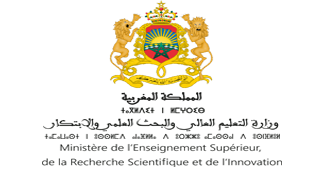 SOMMAIRE DES MODULESIdentification de la filièreObjectifs de la formationCompétences à acquérir Débouchés de la formationConditions d’accèsModalités d’admission (Conformément au CNPN des Licences d’Education, la sélection des candidats se fait sur étude de dossier et un entretien oral)accès par passerelles :(Diplôme(s) requis, prés-requis spécifiques, procédures, effectifs des étudiants,…) :(Conformément au CNPN des Licences d’Education, l’accès par passerelle se fait au niveau de S3 par voie de concours dont les modalités sont précisées ci-après)Effectifs prévus : articulation de la filière avec les formations dispensées au niveau de l’université Organisation modulaire de la filière1er et 2èmeSemestres3ème et 4èmeSemestres5ème et 6èmeSemestresEquipe pédagogique de la filièreMoyens matériels et logistique spécifiques, nécessaires à la mise en œuvre de la Licence d’ÉducationPartenariats et coopération (préciser la nature et les modalités)Partenariat universitaire 
(Joindre les documents d’engagement des universitaires)Partenariat socio -professionnel (joindre documents d’engagement)Autres partenariats (préciser /Joindre documents d’engagement)autres renseignements Jugés pertinents 1. SYLLABUS DU MODULE1.1. Objectifs du module1.2. Pré-requis pédagogiques (Indiquer le ou les module(s) requis pour suivre ce module et le semestre correspondant)1.3. volume horaire(Les travaux dirigés et les travaux pratiques sont obligatoires dans les modules Disciplinaires et les modules Métiers, quand la nature disciplinaire de ces modules les exige. Les travaux pratiques, hors stage d’immersion, constituent 20% au minimum du volume horaire global du module nécessitant des travaux pratiques)1.4. Description du contenu du moduleFournir une description détaillée des enseignements et/ou activités pour le module : Cours, TD, TP (Tavaux du laboratoires, table ronde, séminaires,.. ), Activités Pratiques(Travaux de terrain,Stages,….).Pour le cas des Licences d’Education, se conformer au contenu des filières types nationales.1.5. modalités d’organisation des activités pratiques 
(cette case est remplie en cas d’existence des activités pratiques)1.6. description du travail personnel, le cas échéant2. PROCEDURES D’EVALUATION2.1. Modes d’évaluation 2.2. Note du module (Préciser le pourcentage des différentes évaluations de module pour obtenir la note du module.)2.3. Modalités de Validation du module 3. Coordonnateur et équipe pédagogique du module (Le coordonnateur du module, intervenant dans les enseignements du module, appartient à un département intervenant dans la formation. Il peut également appartenir à un établissement intervenant partenaire)4. Autres Eléments pertinents1. SYLLABUS DU MODULE1.1. Objectifs du module1.2. Pré-requis pédagogiques (Indiquer le ou les module(s) requis pour suivre ce module et le semestre correspondant)1.3. volume horaire(Les travaux dirigés et les travaux pratiques sont obligatoires dans les modules Disciplinaires et les modules Métiers, quand la nature disciplinaire de ces modules les exige. Les travaux pratiques, hors stage d’immersion, constituent 20% au minimum du volume horaire global du module nécessitant des travaux pratiques)1.4. Description du contenu du moduleFournir une description détaillée des enseignements et/ou activités pour le module : Cours, TD, TP (Tavaux du laboratoires, table ronde, séminaires,.. ), Activités Pratiques(Travaux de terrain,Stages,….).Pour le cas des Licences d’Education, se conformer au contenu des filières types nationales. 1.5. modalités d’organisation des activités pratiques 
(cette case est remplie en cas d’existence des activités pratiques)1.6. description du travail personnel, le cas échéant2. PROCEDURES D’EVALUATION2.1. Modes d’évaluation 2.2. Note du module (Préciser le pourcentage des différentes évaluations de module pour obtenir la note du module.)2.3. Modalités de Validation du module 3. Coordonnateur et équipe pédagogique du module(Le coordonnateur du module, intervenant dans les enseignements du module, appartient à un département intervenant dans la formation. Il peut également appartenir à un établissement intervenant partenaire)4. Autres Eléments pertinents1. SYLLABUS DU MODULE1.1. Objectifs du module1.2. Pré-requis pédagogiques (Indiquer le ou les module(s) requis pour suivre ce module et le semestre correspondant)1.3. volume horaire(Les travaux dirigés et les travaux pratiques sont obligatoires dans les modules Disciplinaires et les modules Métiers, quand la nature disciplinaire de ces modules les exige. Les travaux pratiques, hors stage d’immersion, constituent 20% au minimum du volume horaire global du module nécessitant des travaux pratiques)1.4. Description du contenu du moduleFournir une description détaillée des enseignements et/ou activités pour le module : Cours, TD, TP (Tavaux du laboratoires, table ronde, séminaires,.. ), Activités Pratiques(Travaux de terrain,  Stages,  ….).Pour le cas des Licences d’Education, se conformer au contenu des filières types nationales.1.5. modalités d’organisation des activités pratiques (Cette case est remplie en cas d’existence des activités pratiques)1.6. description du travail personnel, le cas échéant2. PROCEDURES D’EVALUATION2.1. Modes d’évaluation 2.2. Note du module (Préciser le pourcentage des différentes évaluations de module pour obtenir la note du module.)2.3. Modalités de Validation du module 3. Coordonnateur et équipe pédagogique du module (Le coordonnateur du module, intervenant dans les enseignements du module, appartient à un département intervenant dans la formation. Il peut également appartenir à un établissement intervenant partenaire)4. Autres Eléments pertinents1. SYLLABUS DU MODULE1.1. Objectifs du module1.2. Pré-requis pédagogiques (Indiquer le ou les module(s) requis pour suivre ce module et le semestre correspondant)1.3. volume horaire (Les travaux dirigés et les travaux pratiques sont obligatoires dans les modules Disciplinaires et les modules Métiers, quand la nature disciplinaire de ces modules les exige. Les travaux pratiques, hors stage d’immersion, constituent 20% au minimum du volume horaire global du module nécessitant des travaux pratiques)1.4. Description du contenu du moduleFournir une description détaillée des enseignements et/ou activités pour le module : Cours, TD, TP (Tavaux du laboratoires, table ronde, séminaires,.. ), Activités Pratiques(Travaux de terrain,  Stages,  ….).Pour le cas des Licences d’Education, se conformer au contenu des filières types nationales.1.5. modalités d’organisation des activités pratiques (cette case est remplie en cas d’existence des activités pratiques) 1.6. description du travail personnel, le cas échéant2. PROCEDURES D’EVALUATION2.1. Modes d’évaluation 2.2. Note du module (Préciser le pourcentage des différentes évaluations de module pour obtenir la note du module.)2.3. Modalités de Validation du module 3. Coordonnateur et équipe pédagogique du module(Le coordonnateur du module, intervenant dans les enseignements du module, appartient à un département intervenant dans la formation. Il peut également appartenir à un établissement intervenant partenaire)4. Autres Eléments pertinents1. SYLLABUS DU MODULE1.1. Objectifs du module1.2. Pré-requis pédagogiques (Indiquer le ou les module(s) requis pour suivre ce module et le semestre correspondant)1.3. volume horaire (Les travaux dirigés et les travaux pratiques sont obligatoires dans les modules Disciplinaires et les modules Métiers, quand la nature disciplinaire de ces modules les exige. Les travaux pratiques, hors stage d’immersion, constituent 20% au minimum du volume horaire global du module nécessitant des travaux pratiques).1.4. Description du contenu du moduleFournir une description détaillée des enseignements et/ou activités pour le module : Cours, TD, TP (Tavaux du laboratoires, table ronde, séminaires,), Activités Pratiques (Travaux de terrain, Stages, …).Pour le cas des Licences d’Education, se conformer au contenu des filières types nationales.1.5. modalités d’organisation des activités pratiques (cette case est remplie en cas d’existence des activités pratiques)1.6. description du travail personnel, le cas échéant2PROCEDURES D’EVALUATION2.1. Modes d’évaluation 2.2. Note du module (Préciser le pourcentage des différentes évaluations de module pour obtenir la note du module.)2.3. Modalités de Validation du module 3. Coordonnateur et équipe pédagogique du module (Le coordonnateur du module, intervenant dans les enseignements du module, appartient à un département intervenant dans la formation. Il peut également appartenir à un établissement intervenant partenaire).4. Autres Eléments pertinents1. SYLLABUS DU MODULE1.1. Objectifs du module1.2. Pré-requis pédagogiques (Indiquer le ou les module(s) requis pour suivre ce module et le semestre correspondant)1.3. volume horaire(Les travaux dirigés et les travaux pratiques sont obligatoires dans les modules Disciplinaires et les modules Métiers, quand la nature disciplinaire de ces modules les exige. Les travaux pratiques, hors stage d’immersion, constituent 20% au minimum du volume horaire global du module nécessitant des travaux pratiques)1.4. Description du contenu du moduleFournir une description détaillée des enseignements et/ou activités pour le module : Cours, TD, TP (Tavaux du laboratoires, table ronde, séminaires,.. ), Activités Pratiques(Travaux de terrain,  Stages,  ….).Pour le cas des Licences d’Education, se conformer au contenu des filières types nationales.1.5. modalités d’organisation des activités pratiques(cette case est remplie en cas d’existence des activités pratiques) 1.6. description du travail personnel, le cas échéant2. PROCEDURES D’EVALUATION2.1. Modes d’évaluation 2.2. Note du module (Préciser le pourcentage des différentes évaluations de module pour obtenir la note du module.)2.3. Modalités de Validation du module 3. Coordonnateur et équipe pédagogique du module(Le coordonnateur du module, intervenant dans les enseignements du module, appartient à un département intervenant dans la formation. Il peut également appartenir à un établissement intervenant partenaire)4. Autres Eléments pertinents1. SYLLABUS DU MODULE1.1. Objectifs du module1.2. Pré-requis pédagogiques (Indiquer le ou les module(s) requis pour suivre ce module et le semestre correspondant)1.3. volume horaire (Les travaux dirigés et les travaux pratiques sont obligatoires dans les modules Disciplinaires et les modules Métiers, quand la nature disciplinaire de ces modules les exige. Les travaux pratiques, hors stage d’immersion, constituent 20% au minimum du volume horaire global du module nécessitant des travaux pratiques).1.4. Description du contenu du moduleFournir une description détaillée des enseignements et/ou activités pour le module : Cours, TD, TP (Tavaux du laboratoires, table ronde, séminaires,.. ), Activités Pratiques(Travaux de terrain,  Stages,  ….).Pour le cas des Licences d’Education, se conformer au contenu des filières types nationales.1.5. modalités d’organisation des activités pratiques (Cette case est remplie en cas d’existence des activités pratiques)1.6. description du travail personnel, le cas échéant2. PROCEDURES D’EVALUATION2.1. Modes d’évaluation 2.2. Note du module (Préciser le pourcentage des différentes évaluations de module pour obtenir la note du module.)2.3. Modalités de Validation du module 3. Coordonnateur et équipe pédagogique du module(Le coordonnateur du module, intervenant dans les enseignements du module, appartient à un département intervenant dans la formation. Il peut également appartenir à un établissement intervenant partenaire)4. Autres Eléments pertinents1. SYLLABUS DU MODULE1.1. Objectifs du module1.2. Pré-requis pédagogiques (Indiquer le ou les module(s) requis pour suivre ce module et le semestre correspondant)1.3. volume horaire (Les travaux dirigés et les travaux pratiques sont obligatoires dans les modules Disciplinaires et les modules Métiers, quand la nature disciplinaire de ces modules les exige. Les travaux pratiques, hors stage d’immersion, constituent 20% au minimum du volume horaire global du module nécessitant des travaux pratiques)1.4. Description du contenu du moduleFournir une description détaillée des enseignements et/ou activités pour le module : Cours, TD, TP (Tavaux du laboratoires, table ronde, séminaires,.. ), Activités Pratiques(Travaux de terrain,Stages,….).Pour le cas des Licences d’Education, se conformer au contenu des filières types nationales.1.5. modalités d’organisation des activités pratiques 
(cette case est remplie en cas d’existence des activités pratiques) 1.6. description du travail personnel, le cas échéant2. PROCEDURES D’EVALUATION2.1. Modes d’évaluation 2.2. Note du module (Préciser le pourcentage des différentes évaluations de module pour obtenir la note du module.)2.3. Modalités de Validation du module 3. Coordonnateur et équipe pédagogique du module (Le coordonnateur du module, intervenant dans les enseignements du module, appartient à un département intervenant dans la formation. Il peut également appartenir à un établissement intervenant partenaire)4. Autres Eléments pertinents1. SYLLABUS DU MODULE1.1. Objectifs du module1.2. Pré-requis pédagogiques (Indiquer le ou les module(s) requis pour suivre ce module et le semestre correspondant)1.3. volume horaire(Les travaux dirigés et les travaux pratiques sont obligatoires dans les modules Disciplinaires et les modules Métiers, quand la nature disciplinaire de ces modules les exige. Les travaux pratiques, hors stage d’immersion, constituent 20% au minimum du volume horaire global du module nécessitant des travaux pratiques)1.4. Description du contenu du moduleFournir une description détaillée des enseignements et/ou activités pour le module : Cours, TD, TP (Tavaux du laboratoires, table ronde, séminaires,.. ), Activités Pratiques(Travaux de terrain,Stages,….).Pour le cas des Licences d’Education, se conformer au contenu des filières types nationales.1.5. modalités d’organisation des activités pratiques 
(cette case est remplie en cas d’existence des activités pratiques) 1.6. description du travail personnel, le cas échéant2. PROCEDURES D’EVALUATION2.1. Modes d’évaluation 2.2. Note du module (Préciser le pourcentage des différentes évaluations de module pour obtenir la note du module.)2.3. Modalités de Validation du module 3. Coordonnateur et équipe pédagogique du module
(Le coordonnateur du module, intervenant dans les enseignements du module, appartient à un département intervenant dans la formation. Il peut également appartenir à un établissement intervenant partenaire)4. Autres Eléments pertinents1. SYLLABUS DU MODULE1.1. Objectifs du module1.2. Pré-requis pédagogiques (Indiquer le ou les module(s) requis pour suivre ce module et le semestre correspondant)1.3. volume horaire (Les travaux dirigés et les travaux pratiques sont obligatoires dans les modules Disciplinaires et les modules Métiers, quand la nature disciplinaire de ces modules les exige. Les travaux pratiques, hors stage d’immersion, constituent 20% au minimum du volume horaire global du module nécessitant des travaux pratiques)1.4. Description du contenu du moduleFournir une description détaillée des enseignements et/ou activités pour le module : Cours, TD, TP (Tavaux du laboratoires, table ronde, séminaires,.. ), Activités Pratiques(Travaux de terrain,Stages,….).Pour le cas des Licences d’Education, se conformer au contenu des filières types nationales.1.5. modalités d’organisation des activités Pratiques
(cette case est remplie en cas d’existence des activités pratiques) 1.6. description du travail personnel, le cas échéant2. PROCEDURES D’EVALUATION2.1. Modes d’évaluation 2.2. Note du module (Préciser le pourcentage des différentes évaluations de module pour obtenir la note du module.)2.3. Modalités de Validation du module 3. Coordonnateur et équipe pédagogique du module
(Le coordonnateur du module, intervenant dans les enseignements du module, appartient à un département intervenant dans la formation. Il peut également appartenir à un établissement intervenant partenaire)4. Autres Eléments pertinents1. SYLLABUS DU MODULE1.1. Objectifs du module1.2. Pré-requis pédagogiques (Indiquer le ou les module(s) requis pour suivre ce module et le semestre correspondant)1.3. volume horaire(Les travaux dirigés et les travaux pratiques sont obligatoires dans les modules Disciplinaires et les modules Métiers, quand la nature disciplinaire de ces modules les exige. Les travaux pratiques, hors stage d’immersion, constituent 20% au minimum du volume horaire global du module nécessitant des travaux pratiques)1.4. Description du contenu du moduleFournir une description détaillée des enseignements et/ou activités pour le module : Cours, TD, TP (Tavaux du laboratoires, table ronde, séminaires,.. ), Activités Pratiques(Travaux de terrain,Stages,….).Pour le cas des Licences d’Education, se conformer au contenu des filières types nationales.1.5. modalités d’organisation des activités Pratiques 
(cette case est remplie en cas d’existence des activités pratiques) 1.6. description du travail personnel, le cas échéant2. PROCEDURES D’EVALUATION2.1. Modes d’évaluation 2.2. Note du module (Préciser le pourcentage des différentes évaluations de module pour obtenir la note du module.)2.3. Modalités de Validation du module 3. Coordonnateur et équipe pédagogique du module(Le coordonnateur du module, intervenant dans les enseignements du module, appartient à un département intervenant dans la formation. Il peut également appartenir à un établissement intervenant partenaire)4. Autres Eléments pertinents1. SYLLABUS DU MODULE1.1. Objectifs du module1.2. Pré-requis pédagogiques (Indiquer le ou les module(s) requis pour suivre ce module et le semestre correspondant)1.3. volume horaire (Les travaux dirigés et les travaux pratiques sont obligatoires dans les modules Disciplinaires et les modules Métiers, quand la nature disciplinaire de ces modules les exige. Les travaux pratiques, hors stage d’immersion, constituent 20% au minimum du volume horaire global du module nécessitant des travaux pratiques).1.4. Description du contenu du moduleFournir une description détaillée des enseignements et/ou activités pour le module : Cours, TD, TP (Tavaux du laboratoires, table ronde, séminaires,.. ), Activités Pratiques(Travaux de terrain,Stages,….).Pour le cas des Licences d’Education, se conformer au contenu des filières types nationales.1.5. modalités d’organisation des activités pratiques (cette case est remplie en cas d’existence des activités pratiques) 1.6. description du travail personnel, le cas échéant2. PROCEDURES D’EVALUATION2.1. Modes d’évaluation 2.2. Note du module (Préciser le pourcentage des différentes évaluations de module pour obtenir la note du module.)2.3. Modalités de Validation du module 3. Coordonnateur et équipe pédagogique du module (Le coordonnateur du module, intervenant dans les enseignements du module, appartient à un département intervenant dans la formation. Il peut également appartenir à un établissement intervenant partenaire).4. Autres Eléments pertinents1. SYLLABUS DU MODULE1.1. Objectifs du module1.2. Pré-requis pédagogiques (Indiquer le ou les module(s) requis pour suivre ce module et le semestre correspondant)1.3. volume horaire(Les travaux dirigés et les travaux pratiques sont obligatoires dans les modules Disciplinaires et les modules Métiers, quand la nature disciplinaire de ces modules les exige. Les travaux pratiques, hors stage d’immersion, constituent 20% au minimum du volume horaire global du module nécessitant des travaux pratiques)1.4. Description du contenu du moduleFournir une description détaillée des enseignements et/ou activités pour le module : Cours, TD, TP (Tavaux du laboratoires, table ronde, séminaires,.. ), Activités Pratiques(Travaux de terrain,  Stages,  ….).Pour le cas des Licences d’Education, se conformer au contenu des filières types nationales.1.5. modalités d’organisation des activités pratiques(cette case est remplie en cas d’existence des activités pratiques) 1.6. description du travail personnel, le cas échéant2. PROCEDURES D’EVALUATION2.1. Modes d’évaluation 2.2. Note du module (Préciser le pourcentage des différentes évaluations de module pour obtenir la note du module.)2.3. Modalités de Validation du module 3. Coordonnateur et équipe pédagogique du module(Le coordonnateur du module, intervenant dans les enseignements du module, appartient à un département intervenant dans la formation. Il peut également appartenir à un établissement intervenant partenaire)4. Autres Eléments pertinents1. SYLLABUS DU MODULE1.1. Objectifs du module1.2. Pré-requis pédagogiques (Indiquer le ou les module(s) requis pour suivre ce module et le semestre correspondant)1.3. volume horaire (Les travaux dirigés et les travaux pratiques sont obligatoires dans les modules Disciplinaires et les modules Métiers, quand la nature disciplinaire de ces modules les exige. Les travaux pratiques, hors stage d’immersion, constituent 20% au minimum du volume horaire global du module nécessitant des travaux pratiques).1.4. Description du contenu du moduleFournir une description détaillée des enseignements et/ou activités pour le module : Cours, TD, TP (Tavaux du laboratoires, table ronde, séminaires,.. ), Activités Pratiques(Travaux de terrain,  Stages,  ….).Pour le cas des Licences d’Education, se conformer au contenu des filières types nationales.1.5. modalités d’organisation des activités pratiques (cette case est remplie en cas d’existence des activités pratiques) 1.6. description du travail personnel, le cas échéant2. PROCEDURES D’EVALUATION2.1. Modes d’évaluation 2.2. Note du module (Préciser le pourcentage des différentes évaluations de module pour obtenir la note du module.)2.3. Modalités de Validation du module 3. Coordonnateur et équipe pédagogique du module (Le coordonnateur du module, intervenant dans les enseignements du module, appartient à un département intervenant dans la formation. Il peut également appartenir à un établissement intervenant partenaire).4. Autres Eléments pertinents1. SYLLABUS DU MODULE1.1. Objectifs du module1.2. Pré-requis pédagogiques (Indiquer le ou les module(s) requis pour suivre ce module et le semestre correspondant)1.3. volume horaire(Les travaux dirigés et les travaux pratiques sont obligatoires dans les modules Disciplinaires et les modules Métiers, quand la nature disciplinaire de ces modules les exige. Les travaux pratiques, hors stage d’immersion, constituent 20% au minimum du volume horaire global du module nécessitant des travaux pratiques)1.4. Description du contenu du moduleFournir une description détaillée des enseignements et/ou activités pour le module : Cours, TD, TP (Tavaux du laboratoires, table ronde, séminaires,.. ), Activités Pratiques(Travaux de terrain,Stages,….).Pour le cas des Licences d’Education, se conformer au contenu des filières types nationales.1.5. modalités d’organisation des activités pratiques(cette case est remplie en cas d’existence des activités pratiques)1.6. description du travail personnel, le cas échéant2. PROCEDURES D’EVALUATION2.1. Modes d’évaluation 2.2. Note du module (Préciser le pourcentage des différentes évaluations de module pour obtenir la note du module.)2.3. Modalités de Validation du module 3. Coordonnateur et équipe pédagogique du module(Le coordonnateur du module, intervenant dans les enseignements du module, appartient à un département intervenant dans la formation. Il peut également appartenir à un établissement intervenant partenaire)4. Autres Eléments pertinents1. SYLLABUS DU MODULE1.1. Objectifs du module1.2. Pré-requis pédagogiques (Indiquer le ou les module(s) requis pour suivre ce module et le semestre correspondant)1.3. volume horaire (Les travaux dirigés et les travaux pratiques sont obligatoires dans les modules Disciplinaires et les modules Métiers, quand la nature disciplinaire de ces modules les exige. Les travaux pratiques, hors stage d’immersion, constituent 20% au minimum du volume horaire global du module nécessitant des travaux pratiques1.4. Description du contenu du moduleFournir une description détaillée des enseignements et/ou activités pour le module : Cours, TD, TP (Tavaux du laboratoires, table ronde, séminaires,.. ), Activités Pratiques(Travaux de terrain,Stages,….).Pour le cas des Licences d’Education, se conformer au contenu des filières types nationales.1.5. modalités d’organisation des activités pratiques (Cette case est remplie en cas d’existence des activités pratiques) 1.6. description u travail personnel, le cas échéant2. PROCEDURES D’EVALUATION2.1. Modes d’évaluation 2.2. Note du module (Préciser le pourcentage des différentes évaluations de module pour obtenir la note du module.)2.3. Modalités de Validation du module 3. Coordonnateur et équipe pédagogique du module (Le coordonnateur du module, intervenant dans les enseignements du module, appartient à un département intervenant dans la formation. Il peut également appartenir à un établissement intervenant partenaire).4. Autres Eléments pertinents1. SYLLABUS DU MODULE1.1. Objectifs du module1.2. Pré-requis pédagogiques (Indiquer le ou les module(s) requis pour suivre ce module et le semestre correspondant)1.3. volume horaire(Les travaux dirigés et les travaux pratiques sont obligatoires dans les modules Disciplinaires et les modules Métiers, quand la nature disciplinaire de ces modules les exige. Les travaux pratiques, hors stage d’immersion, constituent 20% au minimum du volume horaire global du module nécessitant des travaux pratiques)1.4. Description du contenu du moduleFournir une description détaillée des enseignements et/ou activités pour le module : Cours, TD, TP (Tavaux du laboratoires, table ronde, séminaires,.. ), Activités Pratiques(Travaux de terrain,Stages,….).Pour le cas des Licences d’Education, se conformer au contenu des filières types nationales.1.5. modalités d’organisation des activités pratiques(cette case est remplie en cas d’existence des activités pratiques)1.6. description du travail personnel, le cas échéant2. PROCEDURES D’EVALUATION2.1. Modes d’évaluation 2.2. Note du module (Préciser le pourcentage des différentes évaluations de module pour obtenir la note du module.)2.3. Modalités de Validation du module 3. Coordonnateur et équipe pédagogique du module(Le coordonnateur du module, intervenant dans les enseignements du module, appartient à un département intervenant dans la formation. Il peut également appartenir à un établissement intervenant partenaire)4. Autres Eléments pertinents1. SYLLABUS DU MODULE1.1. Objectifs du module1.2. Pré-requis pédagogiques (Indiquer le ou les module(s) requis pour suivre ce module et le semestre correspondant)1.3. volume horaire(Les travaux dirigés et les travaux pratiques sont obligatoires dans les modules Disciplinaires et les modules Métiers, quand la nature disciplinaire de ces modules les exige. Les travaux pratiques, hors stage d’immersion, constituent 20% au minimum du volume horaire global du module nécessitant des travaux pratiques)1.4. Description du contenu du moduleFournir une description détaillée des enseignements et/ou activités pour le module : Cours, TD, TP (Tavaux du laboratoires, table ronde, séminaires,.. ), Activités Pratiques(Travaux de terrain,Stages,….).Pour le cas des Licences d’Education, se conformer au contenu des filières types nationales.1.5. modalités d’organisation des activités pratiques(cette case est remplie en cas d’existence des activités pratiques) 1.6. description du travail personnel, le cas échéant2. PROCEDURES D’EVALUATION2.1. Modes d’évaluation 2.2. Note du module (Préciser le pourcentage des différentes évaluations de module pour obtenir la note du module.)2.3. Modalités de Validation du module 3. Coordonnateur et équipe pédagogique du module(Le coordonnateur du module, intervenant dans les enseignements du module, appartient à un département intervenant dans la formation. Il peut également appartenir à un établissement intervenant partenaire)4. Autres Eléments pertinents1. SYLLABUS DU MODULE1.1. Objectifs du module1.2. Pré-requis pédagogiques (Indiquer le ou les module(s) requis pour suivre ce module et le semestre correspondant)1.3. volume horaire(Les travaux dirigés et les travaux pratiques sont obligatoires dans les modules Disciplinaires et les modules Métiers, quand la nature disciplinaire de ces modules les exige. Les travaux pratiques, hors stage d’immersion, constituent 20% au minimum du volume horaire global du module nécessitant des travaux pratiques)1.4. Description du contenu du moduleFournir une description détaillée des enseignements et/ou activités pour le module : Cours, TD, TP (Tavaux du laboratoires, table ronde, séminaires,.. ), Activités Pratiques(Travaux de terrain,Stages,….).Pour le cas des Licences d’Education, se conformer au contenu des filières types nationales.1.5. modalités d’organisation des activités pratiques(cette case est remplie en cas d’existence des activités pratiques)1.6. description du travail personnel, le cas échéant2. PROCEDURES D’EVALUATION2.1. Modes d’évaluation 2.2. Note du module (Préciser le pourcentage des différentes évaluations de module pour obtenir la note du module.)2.3. Modalités de Validation du module 3. Coordonnateur et équipe pédagogique du module(Le coordonnateur du module, intervenant dans les enseignements du module, appartient à un département intervenant dans la formation. Il peut également appartenir à un établissement intervenant partenaire)4. Autres Eléments pertinents1. SYLLABUS DU MODULE1.1. Objectifs du module1.2. Pré-requis pédagogiques (Indiquer le ou les module(s) requis pour suivre ce module et le semestre correspondant)1.3. volume horaire(Les travaux dirigés et les travaux pratiques sont obligatoires dans les modules Disciplinaires et les modules Métiers, quand la nature disciplinaire de ces modules les exige. Les travaux pratiques, hors stage d’immersion, constituent 20% au minimum du volume horaire global du module nécessitant des travaux pratiques)1.4. Description du contenu du moduleFournir une description détaillée des enseignements et/ou activités pour le module : Cours, TD, TP (Tavaux du laboratoires, table ronde, séminaires,.. ), Activités Pratiques(Travaux de terrain,Stages,….).Pour le cas des Licences d’Education, se conformer au contenu des filières types nationales.1.5. modalités d’organisation des activités pratiques(cette case est remplie en cas d’existence des activités pratiques)1.6. description du travail personnel, le cas échéant2. PROCEDURES D’EVALUATION2.1. Modes d’évaluation 2.2. Note du module (Préciser le pourcentage des différentes évaluations de module pour obtenir la note du module.)2.3. Modalités de Validation du module 3. Coordonnateur et équipe pédagogique du module(Le coordonnateur du module, intervenant dans les enseignements du module, appartient à un département intervenant dans la formation. Il peut également appartenir à un établissement intervenant partenaire)4. Autres Eléments pertinents1. SYLLABUS DU MODULE1.1. Objectifs du module1.2. Pré-requis pédagogiques (Indiquer le ou les module(s) requis pour suivre ce module et le semestre correspondant)1.3. volume horaire (Les travaux dirigés et les travaux pratiques sont obligatoires dans les modules Disciplinaires et les modules Métiers, quand la nature disciplinaire de ces modules les exige. Les travaux pratiques, hors stage d’immersion, constituent 20% au minimum du volume horaire global du module nécessitant des travaux pratiques).1.4. Description du contenu du moduleFournir une description détaillée des enseignements et/ou activités pour le module : Cours, TD, TP (Tavaux du laboratoires, table ronde, séminaires,.. ), Activités Pratiques(Travaux de terrain,  Stages,  ….).Pour le cas des Licences d’Education, se conformer au contenu des filières types nationales.1.5. modalités d’organisation des activités pratiques(cette case est remplie en cas d’existence des activités pratiques)1.6. description du travail personnel, le cas échéant2. PROCEDURES D’EVALUATION2.1. Modes d’évaluation 2.2. Note du module (Préciser le pourcentage des différentes évaluations de module pour obtenir la note du module.)2.3. Modalités de Validation du module 3. Coordonnateur et équipe pédagogique du module(Le coordonnateur du module, intervenant dans les enseignements du module, appartient à un département intervenant dans la formation. Il peut également appartenir à un établissement intervenant partenaire).4. Autres Eléments pertinents1. SYLLABUS DU MODULE1.1. Objectifs du module1.2. Pré-requis pédagogiques (Indiquer le ou les module(s) requis pour suivre ce module et le semestre correspondant)1.3. volume horaire(Les travaux dirigés et les travaux pratiques sont obligatoires dans les modules Disciplinaires et les modules Métiers, quand la nature disciplinaire de ces modules les exige. Les travaux pratiques, hors stage d’immersion, constituent 20% au minimum du volume horaire global du module nécessitant des travaux pratiques)1.4. Description du contenu du moduleFournir une description détaillée des enseignements et/ou activités pour le module : Cours, TD, TP (Tavaux du laboratoires, table ronde, séminaires,.. ), Activités Pratiques(Travaux de terrain,Stages,….).Pour le cas des Licences d’Education, se conformer au contenu des filières types nationales.1.5. modalités d’organisation des activités pratiques(cette case est remplie en cas d’existence des activités pratiques) 1.6. description du travail personnel, le cas échéant2. PROCEDURES D’EVALUATION2.1. Modes d’évaluation 2.2. Note du module (Préciser le pourcentage des différentes évaluations de module pour obtenir la note du module.)2.3. Modalités de Validation du module 3. Coordonnateur et équipe pédagogique du module(Le coordonnateur du module, intervenant dans les enseignements du module, appartient à un département intervenant dans la formation. Il peut également appartenir à un établissement intervenant partenaire)4. Autres Eléments pertinents1. SYLLABUS DU MODULE1.1. Objectifs du module1.2. Pré-requis pédagogiques (Indiquer le ou les module(s) requis pour suivre ce module et le semestre correspondant)1.3. volume horaire (Les travaux dirigés et les travaux pratiques sont obligatoires dans les modules Disciplinaires et les modules Métiers, quand la nature disciplinaire de ces modules les exige. Les travaux pratiques, hors stage d’immersion, constituent 20% au minimum du volume horaire global du module nécessitant des travaux pratiques).1.4. Description du contenu du moduleFournir une description détaillée des enseignements et/ou activités pour le module : Cours, TD, TP (Tavaux du laboratoires, table ronde, séminaires,), Activités Pratiques (Travaux de terrain, Stages, …).Pour le cas des Licences d’Education, se conformer au contenu des filières typesnationales.1.5. modalités d’organisation des activités pratiques (Cette case est remplie en cas d’existence des activités pratiques) 1.6. description u travail personnel, le cas échéant2. PROCEDURES D’EVALUATION2.1. Modes d’évaluation 2.2. Note du module (Préciser le pourcentage des différentes évaluations de module pour obtenir la note du module.)2.3. Modalités de Validation du module 3. Coordonnateur et équipe pédagogique du module (Le coordonnateur du module, intervenant dans les enseignements du module, appartient à un département intervenant dans la formation. Il peut également appartenir à un établissement intervenant partenaire).4. Autres Eléments pertinents1. SYLLABUS DU MODULE1.1. Objectifs du module1.2. Pré-requis pédagogiques (Indiquer le ou les module(s) requis pour suivre ce module et le semestre correspondant)1.3. volume horaire (Les travaux dirigés et les travaux pratiques sont obligatoires dans les modules Disciplinaires et les modules Métiers, quand la nature disciplinaire de ces modules les exige. Les travaux pratiques, hors stage d’immersion, constituent 20% au minimum du volume horaire global du module nécessitant des travaux pratiques).1.4. Description du contenu du moduleFournir une description détaillée des enseignements et/ou activités pour le module : Cours, TD, TP (Tavaux du laboratoires, table ronde, séminaires,), Activités Pratiques (Travaux de terrain, Stages, …).Pour le cas des Licences d’Education, se conformer au contenu des filières typesnationales.1.5. modalités d’organisation des activités pratiques (Cette case est remplie en cas d’existence des activités pratiques) 1.6. description du travail personnel, le cas échéant2. PROCEDURES D’EVALUATION2.1. Modes d’évaluation 2.2. Note du module (Préciser le pourcentage des différentes évaluations de module pour obtenir la note du module.)2.3. Modalités de Validation du module 3. Coordonnateur et équipe pédagogique du module (Le coordonnateur du module, intervenant dans les enseignements du module, appartient à un département intervenant dans la formation. Il peut également appartenir à un établissement intervenant partenaire).4. Autres Eléments pertinents1. SYLLABUS DU MODULE1.1. Objectifs du module1.2. Pré-requis pédagogiques (Indiquer le ou les module(s) requis pour suivre ce module et le semestre correspondant)1.3. volume horaire(Les travaux dirigés et les travaux pratiques sont obligatoires dans les modules Disciplinaires et les modules Métiers, quand la nature disciplinaire de ces modules les exige. Les travaux pratiques, hors stage d’immersion, constituent 20% au minimum du volume horaire global du module nécessitant des travaux pratiques)1.4. Description du contenu du moduleFournir une description détaillée des enseignements et/ou activités pour le module : Cours, TD, TP (Tavaux du laboratoires, table ronde, séminaires,.. ), Activités Pratiques(Travaux de terrain,Stages,….).Pour le cas des Licences d’Education, se conformer au contenu des filières types nationales.1.5. modalités d’organisation des activités pratiques(cette case est remplie en cas d’existence des activités pratiques) 1.6. description du travail personnel, le cas échéant2. PROCEDURES D’EVALUATION2.1. Modes d’évaluation 2.2. Note du module (Préciser le pourcentage des différentes évaluations de module pour obtenir la note du module.)2.3. Modalités de Validation du module 3. Coordonnateur et équipe pédagogique du module(Le coordonnateur du module, intervenant dans les enseignements du module, appartient à un département intervenant dans la formation. Il peut également appartenir à un établissement intervenant partenaire)4. Autres Eléments pertinents1. SYLLABUS DU MODULE1.1. Objectifs du module1.2. Pré-requis pédagogiques (Indiquer le ou les module(s) requis pour suivre ce module et le semestre correspondant)1.3. volume horaire (Les travaux dirigés et les travaux pratiques sont obligatoires dans les modules Disciplinaires et les modules Métiers, quand la nature disciplinaire de ces modules les exige. Les travaux pratiques, hors stage d’immersion, constituent 20% au minimum du volume horaire global du module nécessitant des travaux pratiques)1.4. Description du contenu du moduleFournir une description détaillée des enseignements et/ou activités pour le module : Cours, TD, TP (Tavaux du laboratoires, table ronde, séminaires,.. ), Activités Pratiques(Travaux de terrain,Stages,….).Pour le cas des Licences d’Education, se conformer au contenu des filières types nationales.1.5. modalités d’organisation des activités pratiques(cette case est remplie en cas d’existence des activités pratiques) 1.6. description du travail personnel, le cas échéant2. PROCEDURES D’EVALUATION2.1. Modes d’évaluation 2.2. Note du module (Préciser le pourcentage des différentes évaluations de module pour obtenir la note du module.)2.3. Modalités de Validation du module 3. Coordonnateur et équipe pédagogique du module(Le coordonnateur du module, intervenant dans les enseignements du module, appartient à un département intervenant dans la formation. Il peut également appartenir à un établissement intervenant partenaire)4. Autres Eléments pertinents1. SYLLABUS DU MODULE1.1. Objectifs du module1.2. Pré-requis pédagogiques (Indiquer le ou les module(s) requis pour suivre ce module et le semestre correspondant)1.3. volume horaire(Les travaux dirigés et les travaux pratiques sont obligatoires dans les modules Disciplinaires et les modules Métiers, quand la nature disciplinaire de ces modules les exige. Les travaux pratiques, hors stage d’immersion, constituent 20% au minimum du volume horaire global du module nécessitant des travaux pratiques)1.4. Description du contenu du moduleFournir une description détaillée des enseignements et/ou activités pour le module : Cours, TD, TP (Tavaux du laboratoires, table ronde, séminaires,.. ), Activités Pratiques(Travaux de terrain,Stages,….).Pour le cas des Licences d’Education, se conformer au contenu des filières types nationales.1.5. modalités d’organisation des activités pratiques(cette case est remplie en cas d’existence des activités pratiques) 1.6. description du travail personnel, le cas échéant2. PROCEDURES D’EVALUATION2.1. Modes d’évaluation 2.2. Note du module (Préciser le pourcentage des différentes évaluations de module pour obtenir la note du module.)2.3. Modalités de Validation du module 3. Coordonnateur et équipe pédagogique du module(Le coordonnateur du module, intervenant dans les enseignements du module, appartient à un département intervenant dans la formation. Il peut également appartenir à un établissement intervenant partenaire)4. Autres Eléments pertinents1. SYLLABUS DU MODULE1.1. Objectifs du module1.2. Pré-requis pédagogiques (Indiquer le ou les module(s) requis pour suivre ce module et le semestre correspondant)1.3. volume horaire (Les travaux dirigés et les travaux pratiques sont obligatoires dans les modules Disciplinaires et les modules Métiers, quand la nature disciplinaire de ces modules les exige. Les travaux pratiques, hors stage d’immersion, constituent 20% au minimum du volume horaire global du module nécessitant des travaux pratiques).1.4. Description du contenu du moduleFournir une description détaillée des enseignements et/ou activités pour le module : Cours, TD, TP (Tavaux du laboratoires, table ronde, séminaires,), Activités Pratiques (Travaux de terrain, Stages, …).Pour le cas des Licences d’Education, se conformer au contenu des filières typesnationales.1.5. modalités d’organisation des activités pratiques (Cette case est remplie en cas d’existence des activités pratiques) 1.6. description du travail personnel, le cas échéant2. PROCEDURES D’EVALUATION2.1. Modes d’évaluation 2.2. Note du module (Préciser le pourcentage des différentes évaluations de module pour obtenir la note du module.)2.3. Modalités de Validation du module 3. Coordonnateur et équipe pédagogique du module (Le coordonnateur du module, intervenant dans les enseignements du module, appartient à un département intervenant dans la formation. Il peut également appartenir à un établissement intervenant partenaire).4. Autres Eléments pertinents1. SYLLABUS DU MODULE1.1. Objectifs du module1.2. Pré-requis pédagogiques (Indiquer le ou les module(s) requis pour suivre ce module et le semestre correspondant)1.3. volume horaire(Les travaux dirigés et les travaux pratiques sont obligatoires dans les modules Disciplinaires et les modules Métiers, quand la nature disciplinaire de ces modules les exige. Les travaux pratiques, hors stage d’immersion, constituent 20% au minimum du volume horaire global du module nécessitant des travaux pratiques)1.4. Description du contenu du moduleFournir une description détaillée des enseignements et/ou activités pour le module : Cours, TD, TP (Tavaux du laboratoires, table ronde, séminaires,.. ), Activités Pratiques(Travaux de terrain,Stages,….).Pour le cas des Licences d’Education, se conformer au contenu des filières types nationales.1.5. modalités d’organisation des activités pratiques(cette case est remplie en cas d’existence des activités pratiques) 1.6. description du travail personnel, le cas échéant2. PROCEDURES D’EVALUATION2.1. Modes d’évaluation 2.2. Note du module (Préciser le pourcentage des différentes évaluations de module pour obtenir la note du module.)2.3. Modalités de Validation du module 3. Coordonnateur et équipe pédagogique du module(Le coordonnateur du module, intervenant dans les enseignements du module, appartient à un département intervenant dans la formation. Il peut également appartenir à un établissement intervenant partenaire)4. Autres Eléments pertinents1. SYLLABUS DU MODULE1.1. Objectifs du module1.2. Pré-requis pédagogiques (Indiquer le ou les module(s) requis pour suivre ce module et le semestre correspondant)1.3. volume horaire(Les travaux dirigés et les travaux pratiques sont obligatoires dans les modules Disciplinaires et les modules Métiers, quand la nature disciplinaire de ces modules les exige. Les travaux pratiques, hors stage d’immersion, constituent 20% au minimum du volume horaire global du module nécessitant des travaux pratiques)1.4. Description du contenu du moduleFournir une description détaillée des enseignements et/ou activités pour le module : Cours, TD, TP (Tavaux du laboratoires, table ronde, séminaires,.. ), Activités Pratiques(Travaux de terrain,Stages,….).Pour le cas des Licences d’Education, se conformer au contenu des filières types nationales.1.5. modalités d’organisation des activités pratiques(cette case est remplie en cas d’existence des activités pratiques) 1.6. description du travail personnel, le cas échéant2. PROCEDURES D’EVALUATION2.1. Modes d’évaluation 2.2. Note du module (Préciser le pourcentage des différentes évaluations de module pour obtenir la note du module.)2.3. Modalités de Validation du module 3. Coordonnateur et équipe pédagogique du module(Le coordonnateur du module, intervenant dans les enseignements du module, appartient à un département intervenant dans la formation. Il peut également appartenir à un établissement intervenant partenaire)4. Autres Eléments pertinents1. SYLLABUS DU MODULE1.1. Objectifs du module1.2. Pré-requis pédagogiques (Indiquer le ou les module(s) requis pour suivre ce module et le semestre correspondant)1.3. volume horaire(Les travaux dirigés et les travaux pratiques sont obligatoires dans les modules Disciplinaires et les modules Métiers, quand la nature disciplinaire de ces modules les exige. Les travaux pratiques, hors stage d’immersion, constituent 20% au minimum du volume horaire global du module nécessitant des travaux pratiques)1.4. Description du contenu du moduleFournir une description détaillée des enseignements et/ou activités pour le module : Cours, TD, TP (Tavaux du laboratoires, table ronde, séminaires,.. ), Activités Pratiques(Travaux de terrain,Stages,….).Pour le cas des Licences d’Education, se conformer au contenu des filières types nationales.1.5. modalités d’organisation des activités pratiques(cette case est remplie en cas d’existence des activités pratiques) 1.6. description du travail personnel, le cas échéant2. PROCEDURES D’EVALUATION2.1. Modes d’évaluation 2.2. Note du module (Préciser le pourcentage des différentes évaluations de module pour obtenir la note du module.)2.3. Modalités de Validation du module 3. Coordonnateur et équipe pédagogique du module(Le coordonnateur du module, intervenant dans les enseignements du module, appartient à un département intervenant dans la formation. Il peut également appartenir à un établissement intervenant partenaire)4. Autres Eléments pertinentsPour la Licence d’Education, un stage d’immersion est obligatoire au cours des 5ème et 6ème semestres, il est équivalent à deux modules à raison d’un module par semestre. Il doit permettre à l’étudiant de :découvrir l’établissement éducatif et de son organisation ;découvrir les apprenants et leurs besoins (soutien pédagogique, …);s’initier à la recherche pédagogique à l’aide de l’identification et du début d’analyse d’une problématique en rapport avec le milieu de stage.préparer des rapports éducatifs de terrain;faire des études de terrain sur des phénomènes et pratiques éducatifs;contribuer à des activités informelles et d'alphabétisation dans un espace éducatif.rendre compte du déroulement de ces activités dans un rapport de stage de fin d’études.Le stage en milieu éducatif est encadré à la fois par un encadrant du milieu abritant le stage et par un enseignant de l’équipe pédagogique de la formation. Ce stage fait l'objet d'un rapport.Les procédures d'évaluation de la formation doivent être déterminées dans le descriptif de la filière accréditéCompétences et Objectifs du moduleduréeLieu Activités Prévues Encadrement Modalités d’évaluationModalités de validation1. SYLLABUS DU MODULE1.1. Objectifs du module1.2. Pré-requis pédagogiques (Indiquer le ou les module(s) requis pour suivre ce module et le semestre correspondant)1.3. volume horaire (Les travaux dirigés et les travaux pratiques sont obligatoires dans les modules Disciplinaires et les modules Métiers, quand la nature disciplinaire de ces modules les exige. Les travaux pratiques, hors stage d’immersion, constituent 20% au minimum du volume horaire global du module nécessitant des travaux pratiques)1.4. Description du contenu du moduleFournir une description détaillée des enseignements et/ou activités pour le module : Cours, TD, TP (Tavaux du laboratoires, table ronde, séminaires,), Activités Pratiques (Travaux de terrain, Stages, …).Pour le cas des Licences d’Education, se conformer au contenu des filières types nationales.1.5. modalités d’organisation des activités pratiques (cette case est remplie en cas d’existence des activités pratiques)  1.6. description du travail personnel, le cas échéant2. PROCEDURES D’EVALUATION2.1. Modes d’évaluation 2.2. Note du module (Préciser le pourcentage des différentes évaluations de module pour obtenir la note du module.)2.3. Modalités de Validation du module 3. Coordonnateur et équipe pédagogique du module(Le coordonnateur du module, intervenant dans les enseignements du module, appartient à un département intervenant dans la formation. Il peut également appartenir à un établissement intervenant partenaire)4. Autres Eléments pertinents1. SYLLABUS DU MODULE1.1. Objectifs du module1.2. Pré-requis pédagogiques (Indiquer le ou les module(s) requis pour suivre ce module et le semestre correspondant)1.3. volume horaire(Les travaux dirigés et les travaux pratiques sont obligatoires dans les modules Disciplinaires et les modules Métiers, quand la nature disciplinaire de ces modules les exige. Les travaux pratiques, hors stage d’immersion, constituent 20% au minimum du volume horaire global du module nécessitant des travaux pratiques).1.4. Description du contenu du moduleFournir une description détaillée des enseignements et/ou activités pour le module : Cours, TD, TP (Tavaux du laboratoires, table ronde, séminaires,), Activités Pratiques (Travaux de terrain, Stages, …).Pour le cas des Licences d’Education, se conformer au contenu des filières types nationales.1.5. modalités d’organisation des activités pratiques (Cette case est remplie en cas d’existence des activités pratiques) 1.6. description du travail personnel, le cas échéant2. PROCEDURES D’EVALUATION2.1. Modes d’évaluation 2.2. Note du module (Préciser le pourcentage des différentes évaluations de module pour obtenir la note du module.)2.3. Modalités de Validation du module 3. Coordonnateur et équipe pédagogique du module(Le coordonnateur du module, intervenant dans les enseignements du module, appartient à un département intervenant dans la formation. Il peut également appartenir à un établissement intervenant partenaire).4. Autres Eléments pertinents1. SYLLABUS DU MODULE1.1. Objectifs du module1.2. Pré-requis pédagogiques (Indiquer le ou les module(s) requis pour suivre ce module et le semestre correspondant)1.3. volume horaire(Les travaux dirigés et les travaux pratiques sont obligatoires dans les modules Disciplinaires et les modules Métiers, quand la nature disciplinaire de ces modules les exige. Les travaux pratiques, hors stage d’immersion, constituent 20% au minimum du volume horaire global du module nécessitant des travaux pratiques)1.4. Description du contenu du moduleFournir une description détaillée des enseignements et/ou activités pour le module : Cours, TD, TP (Tavaux du laboratoires, table ronde, séminaires,.. ), Activités Pratiques(Travaux de terrain,Stages,….).Pour le cas des Licences d’Education, se conformer au contenu des filières types nationales.1.5. modalités d’organisation des activités pratiques(cette case est remplie en cas d’existence des activités pratiques)1.6. description du travail personnel, le cas échéant2. PROCEDURES D’EVALUATION2.1. Modes d’évaluation 2.2. Note du module (Préciser le pourcentage des différentes évaluations de module pour obtenir la note du module.)2.3. Modalités de Validation du module 3. Coordonnateur et équipe pédagogique du module(Le coordonnateur du module, intervenant dans les enseignements du module, appartient à un département intervenant dans la formation. Il peut également appartenir à un établissement intervenant partenaire)4. Autres Eléments pertinents1. SYLLABUS DU MODULE1.1. Objectifs du module1.2. Pré-requis pédagogiques (Indiquer le ou les module(s) requis pour suivre ce module et le semestre correspondant)1.3. volume horaire(Les travaux dirigés et les travaux pratiques sont obligatoires dans les modules Disciplinaires et les modules Métiers, quand la nature disciplinaire de ces modules les exige. Les travaux pratiques, hors stage d’immersion, constituent 20% au minimum du volume horaire global du module nécessitant des travaux pratiques)1.4. Description du contenu du moduleFournir une description détaillée des enseignements et/ou activités pour le module : Cours, TD, TP (Tavaux du laboratoires, table ronde, séminaires,.. ), Activités Pratiques(Travaux de terrain,Stages,….).Pour le cas des Licences d’Education, se conformer au contenu des filières types nationales.1.5. modalités d’organisation des activités pratiques(cette case est remplie en cas d’existence des activités pratiques)1.6. description du travail personnel, le cas échéant2. PROCEDURES D’EVALUATION2.1. Modes d’évaluation 2.2. Note du module (Préciser le pourcentage des différentes évaluations de module pour obtenir la note du module.)2.3. Modalités de Validation du module 3. Coordonnateur et équipe pédagogique du module(Le coordonnateur du module, intervenant dans les enseignements du module, appartient à un département intervenant dans la formation. Il peut également appartenir à un établissement intervenant partenaire)4. Autres Eléments pertinents1. SYLLABUS DU MODULE1.1. Objectifs du module1.2. Pré-requis pédagogiques (Indiquer le ou les module(s) requis pour suivre ce module et le semestre correspondant)1.3. volume horaire (Les travaux dirigés et les travaux pratiques sont obligatoires dans les modules Disciplinaires et les modules Métiers, quand la nature disciplinaire de ces modules les exige. Les travaux pratiques, hors stage d’immersion, constituent 20% au minimum du volume horaire global du module nécessitant des travaux pratiques)1.4. Description du contenu du moduleFournir une description détaillée des enseignements et/ou activités pour le module : Cours, TD, TP (Tavaux du laboratoires, table ronde, séminaires,.. ), Activités Pratiques(Travaux de terrain,Stages,….).Pour le cas des Licences d’Education, se conformer au contenu des filières types nationales.1.5. modalités d’organisation des activités pratiques (cette case est remplie en cas d’existence des activités pratiques) 1.6. description du travail personnel, le cas échéant2. PROCEDURES D’EVALUATION2.1. Modes d’évaluation 2.2. Note du module (Préciser le pourcentage des différentes évaluations de module pour obtenir la note du module.)2.3. Modalités de Validation du module 3. Coordonnateur et équipe pédagogique du module(Le coordonnateur du module, intervenant dans les enseignements du module, appartient à un département intervenant dans la formation. Il peut également appartenir à un établissement intervenant partenaire)4. Autres Eléments pertinentsPour la Licence d’Education, un stage d’immersion est obligatoire au cours des 5ème et 6ème semestres, il est équivalent à deux modules à raison d’un module par semestre. Il doit permettre à l’étudiant de :découvrir l’établissement éducatif et de son organisation ;découvrir les apprenants et leurs besoins (soutien pédagogique, …);s’initier à la recherche pédagogique à l’aide de l’identification et du début d’analyse d’une problématique en rapport avec le milieu de stage.préparer des rapports éducatifs de terrain ;faire des études de terrain sur des phénomènes et pratiques éducatifs;contribuer à des activités informelles et d'alphabétisation dans un espace éducatif.rendre compte du déroulement de ces activités dans un rapport de stage de fin d’études.Le stage en milieu éducatif est encadré à la fois par un encadrant du milieu abritant le stage et par un enseignant de l’équipe pédagogique de la formation. Ce stage fait l'objet d'un rapport.Les procédures d'évaluation de la formation doivent être déterminées dans le descriptif de la filière accréditéCompétences et Objectifs du moduleduréeLieu Activités Prévues Encadrement Modalités d’évaluationModalités de validationSession2022DESCRIPTIF DE DEMANDE D'ACCREDITATION D’UNE LICENCE D’EDUCATIONSPECIALITE ENSEIGNEMENT PRIMAIRESPECIALITE ENSEIGNEMENT SECONDAIREDESCRIPTIF DE DEMANDE D'ACCREDITATION D’UNE LICENCE D’EDUCATIONSPECIALITE ENSEIGNEMENT PRIMAIRESPECIALITE ENSEIGNEMENT SECONDAIREDESCRIPTIF DE DEMANDE D'ACCREDITATION D’UNE LICENCE D’EDUCATIONSPECIALITE ENSEIGNEMENT PRIMAIRESPECIALITE ENSEIGNEMENT SECONDAIRENouvelle demandeDemande de renouvellement de
 l’accréditation, selon le CNPN 
 spécifique à la licence d’éducationDemande de modificationUniversité dont relève la filière Etablissement de domiciliation de la filièreIntitulé de la filière 
(en arabe, en français et éventuellement en une autre langue d’enseignement)Licence d’Éducation : Spécialité Enseignement Secondaire – Informatiqueالإجازة في التربية : تخصص التعليم الثانوي - معلومياتOption, le cas échéant
(en Arabe, en français,…)IMPORTANTLe présent descriptif comprend 169 pages. Il doit être dûment rempli et adressé au secrétariat de la CNCES (Direction de l’Enseignement Supérieur et du Développement Pédagogique) 
. Elle doit comporter :La signature du :Coordonnateur pédagogique de la filière ;Chef du département ou des départements concernés par la spécialité de la filière.les avis et visa du :Du chef de l’établissement de domiciliation de la filière ;Président de l’université. La demande d’accréditation doit être remise en un exemplaire sur support papier et une copie sur support électronique (format Word et format PDF, comportant les avis et visas requis ainsi que tous les documents annexes).Le descriptif dûment renseigné, doit se conformer aux : Cahier des Normes Pédagogiques Nationales spécifique au cycle de la licence d’éducation;Modules et contenus des filières types des filières universitaires d’éducation : spécialité enseignement primaire ou enseignement secondaire.L’offre de formation de l’université doit être cohérente et se baser sur des critères d’opportunité, de qualité, de faisabilité et d’optimisation des ressources humaines et matérielles à l’échelle de l’université. La demande d’accréditation doit satisfaire aux moyens humains et matériels nécessaires à la bonne mise en œuvre de la filière considérée. Le projet de la filière est élaboré par une équipe pédagogique qui relève de l’université, selon le présent descriptif. Les projets de filières doivent être soumis au préalable à une évaluation au niveau de l’université, tout en veillant au respect des normes pédagogiques nationales spécifiques à la licence d’éducation. Il est demandé de joindre à la demande d’accréditation:Un CV succinct et l’engagement du coordonnateur pédagogique de la filière;Les engagements des intervenants externes à l’université de rattachement de la filière;Les engagements des partenaires. NB : Si l’espace réservé à une rubrique est insuffisant, utiliser des feuilles supplémentaires.AVIS ET VISASLe coordonnateur pédagogique de la filière ** Le coordonnateur de la filière appartient à l’université dont relève la filière*Joindre un CV succinct du coordonnateur de la filièreÉtablissement : Département : InformatiquePrénom et NOM :Grade :Spécialité(s) :Tél. :Fax :E-Mail :Date et signature :Visa des Chefs des départements intervenant dans la filièreVisa des Chefs des départements intervenant dans la filièreVisa des Chefs des départements intervenant dans la filièreDépartementEtablissementSignatureAVIS ET VISASLe Chef de l’établissement de domiciliation de la filièreL’avis du Conseil d’établissement, exprimé par son président, devrait se baser sur des critères précis de qualité, d’opportunité, de faisabilité, et de disposition à accueillir la filière.Avis FavorableAvis DéfavorableMotivations : Date, signature et cachet du Chef de l’établissement :Le Président de l’universitéL’avis du Conseil d’université, exprimé par son président, devrait se baser sur des critères précis de qualité, d’opportunité,de faisabilité, et d’optimisation des ressources humaines et matérielles, à l’échelle de l’université. Avis FavorableAvis DéfavorableMotivations : Date, signature et cachet du Président de l’université :Descriptif du ModuleIntitulé du ModuleN° de la pageM01ANALYSE 1 : SUITES NUMÉRIQUES ET FONCTIONS15M02ALGEBRE 1 : GÉNÉRALITÉS ET ARITHMÉTIQUE DANS Z19M03ALGEBRE 2 : STRUCTURES, POLYNÔMES ET FRACTIONS RATIONNELLES22M04PHYSIQUE 1&2 : MÉCANIQUE DU POINT MATERIEL - THERMODYNAMIQUE26M05INTRODUCTION A L’INFORMATIQUE30M06LANGUES ET COMMUNICATION 134M07Technologies de l’Information et de la Communication 141M08ANALYSE 2 : INTÉGRATION45M09ANALYSE 3 : FORMULE DE TAYLOR, DÉVELOPPEMENT LIMITÉ ET APPLICATIONS49M10ALGEBRE 3 : ESPACES VECTORIELS, MATRICES ET DÉTERMINANTS53M11PHYSIQUE 3&4 : ELECTROSTATIQUE ET ELECTROCINÉTIQUE - OPTIQUE57M12ALGORITHMIQUE ET PROGRAMMATION 161M13LANGUES ET COMMUNICATION 265M14Technologies de l’Information et de la Communication 272M15ANALYSE NUMERIQUE76M16ALGORITHMIQUE ET PROGRAMMATION 280M17SYSTEME D’EXPLOITATION 184M18PROBABILITES ET STATISTIQUE88M19ELECTRONIQUE92M20SCIENCE DE L’EDUCATION96M21TECHNOLOGIES DU MULTIMEDIA100M22BASES DE DONNEES105M23STRUCTURES DE DONNEES109M24DEVELOPPEMENT WEB113M25ARCHITECTURE DES ORDINATEURS 117M26DIDACTIQUE DE L’INFORMATIQUE 1121M27SYSTEME D’EXPLOITATION 2125M28TECHNOLOGIES DU WEB128M29PROGRAMMATION ORIENTEE OBJETS132M30APPROCHES ET METHODES PEDAGOGIQUES136M31DEONTOLOGIE DU METIER ET EDUCATION AUX VALEURS140M32STAGE D’IMMERSION EN MILIEU EDUCATIF 1144M33SYSTEMES D’INFORMATION ET GESTION DE PROJETS147M34APPLICATIONS PEDAGOGIQUES DES TECHNOLOGIES DE L’INFORMATION ET DE COMMUNICATION (APTIC)151M35RESEAUX INFORMATIQUES 155M36DIDACTIQUE DE L’INFORMATIQUE 2159M37HISTOIRE ET EPISTEMOLOGIE DE L’INFORMATIQUE ET APPROCHE MULTIDISCIPLINAIRE163M38STAGE D’IMMERSION EN MILIEU EDUCATIF 2167Intitulé : Licence d’Éducation : Spécialité Enseignement Secondaire – InformatiqueParcours de formation, le cas échéant :Discipline(s) (Par ordre d’importance relative) :Spécialité(s) du diplôme : InformatiqueMots clés :La formation en Cycle de Licence en Éducation Spécialité : enseignement Secondaire- Informatique a pour 
objectifs de :Approfondir et acquérir des savoirs et savoir-faire (habiletés) du domaine de l’informatique ;Acquérir les savoirs de base dans les domaines de l’éducation, de la pédagogie et de la didactique ;Utiliser les Technologies éducativesMaitriser les techniques d’animation et de communicationAppréhender les déterminants de la fonction d’enseignant et son éthiqueConnaitre les espaces scolairesAcquérir les habiletés d’autoformationLe lauréat de la licence en éducation de l’enseignement secondaire spécialité Informatique, est en mesure d’intégrer une formation qualifiante professionnelle dans le domaine de l’enseignement de l’Informatique dans les secteurs public ou privé, ou de poursuivre ses études supérieures, en réinvestissant les savoirs, les savoir-faire, les habiletés techniques, pédagogiques et didactiques acquises par les différents modules du cycle de la licence.Le profil des lauréats de cette formation :Répond aux attentes des employeurs publics et privés dans le domaine de l’enseignement de l’informatique ou des matières « proches » connexes ;Satisfait les conditions et les critères d’admission au cycle des différents Masters de l’éducation ;Répond aux attentes du marché de l’emploi en relation avec le domaine de l’informatique.Accès en 1° année de licence (S1) Diplômes requis :Cette licence est ouverte aux titulaires du Baccalauréat scientifique ou diplôme reconnu équivalent.Mode de sélection :La sélection est basée sur l’étude du dossier, suivie d’un entretien oral :Etude du dossier (Représente 60%)Critère de classement :Critère principalles notes obtenues aux examens normalisés (à l’échelle régionale ou nationale) en Arabe, Français et Mathématiques ;Moyenne générale du Bac.Critère secondaire : Nombre d’années d’obtention du Bac.Entretien oral (Représente 40%)La commission chargée de l’entretien oral est constituée d’enseignants intervenants dans la filière ;Le nombre de candidats convoqués doit être au plus 5 fois le nombre de place demandée ; Procédures d’évaluation :les capacités communicationnelles et linguistiques du candidat en Arabe et en Français ;les capacités analytiques, discursives et argumentatives du candidat à propos de sujets de culture générale, de culture scientifique, des valeurs et des humanités ;les prédispositions du candidat pour l’exercice du métier d’enseignant.N°
PromotionAnnée
UniversitaireNombre d’Étudiants12021 - 202222022- 202332023 - 2024ModuleModuleModuleModuleModuleCoordonnateur du module* 
(* le coordonnateur du module, intervenant dans le module)Coordonnateur du module* 
(* le coordonnateur du module, intervenant dans le module)Coordonnateur du module* 
(* le coordonnateur du module, intervenant dans le module)Coordonnateur du module* 
(* le coordonnateur du module, intervenant dans le module)Coordonnateur du module* 
(* le coordonnateur du module, intervenant dans le module)N°IntituléVolumeHoraireNature
 du module Département d’attache du moduleNom et prénomEtablissement / 
UniversitéDépartementSpécialitéGradeSemestre 1M01ANALYSE 1 : SUITES NUMÉRIQUES ET FONCTIONS50discipl.Semestre 1M02ALGEBRE 1 : GÉNÉRALITÉS ET ARITHMÉTIQUE DANS Z50discipl.Semestre 1M03ALGEBRE 2 : STRUCTURES, POLYNÔMES ET FRACTIONS RATIONNELLES50discipl.Semestre 1M04PHYSIQUE 1&2 : MÉCANIQUE DU POINT MATERIEL - THERMODYNAMIQUE60discipl.Semestre 1M05INTRODUCTION A L’INFORMATIQUE50discipl.Semestre 1M06LANGUES ET COMMUNICATION 150discipl.Semestre 1M07Technologies de l’Information et de la Communication 150métierSemestre 1Total VH semestre 1Total VH semestre 1360Semestre 2M08ANALYSE 2 : INTÉGRATION50discipl.Semestre 2M09ANALYSE 3 : FORMULE DE TAYLOR, DÉVELOPPEMENT LIMITÉ ET APPLICATIONS50discipl.Semestre 2M10ALGEBRE 3 : ESPACES VECTORIELS, MATRICES ET DÉTERMINANTS50discipl.Semestre 2M11PHYSIQUE 3&4 : ELECTROSTATIQUE ET ELECTROCINÉTIQUE - OPTIQUE60discipl.Semestre 2M12ALGORITHMIQUE ET PROGRAMMATION 150discipl.Semestre 2M13LANGUES ET COMMUNICATION 250discipl.Semestre 2M14Technologies de l’Information et de la Communication 250métierSemestre 2Total VH semestre 2Total VH semestre 2360ModuleModuleModuleModuleModuleCoordonnateur du module* 
(* le coordonnateur du module, intervenant dans le module)Coordonnateur du module* 
(* le coordonnateur du module, intervenant dans le module)Coordonnateur du module* 
(* le coordonnateur du module, intervenant dans le module)Coordonnateur du module* 
(* le coordonnateur du module, intervenant dans le module)Coordonnateur du module* 
(* le coordonnateur du module, intervenant dans le module)N°IntituléVolumeHoraireNature
 du module Département d’attache du moduleNom et prénomEtablissement / 
UniversitéDépartementSpécialitéGradeSemestre 3M15ANALYSE NUMERIQUE50discipl.Semestre 3M16ALGORITHMIQUE ET PROGRAMMATION 250discipl.Semestre 3M17SYSTEME D’EXPLOITATION 150discipl.Semestre 3M18PROBABILITES ET STATISTIQUE50discipl.Semestre 3M19ELECTRONIQUE50discipl.Semestre 3M20SCIENCE DE L’EDUCATION50métierSemestre 3Total VH semestre 3Total VH semestre 3300Semestre 4M21TECHNOLOGIES DU MULTIMEDIA50discipl.Semestre 4M22BASES DE DONNEES50discipl.Semestre 4M23STRUCTURES DE DONNEES50discipl.Semestre 4M24DEVELOPPEMENT WEB50discipl.Semestre 4M25ARCHITECTURE DES ORDINATEURS 50discipl.Semestre 4M26DIDACTIQUE DE L’INFORMATIQUE 150métierSemestre 4Total VH semestre 4Total VH semestre 4300ModuleModuleModuleModuleModuleCoordonnateur du module* 
(* le coordonnateur du module, intervenant dans le module)Coordonnateur du module* 
(* le coordonnateur du module, intervenant dans le module)Coordonnateur du module* 
(* le coordonnateur du module, intervenant dans le module)Coordonnateur du module* 
(* le coordonnateur du module, intervenant dans le module)Coordonnateur du module* 
(* le coordonnateur du module, intervenant dans le module)N°IntituléVolumeHoraireNature
 du module Département d’attache du moduleNom et prénomEtablissement / 
UniversitéDépartementSpécialitéGradeSemestre 5M27SYSTEME D’EXPLOITATION 250discipl.Semestre 5M28TECHNOLOGIES DU WEB50discipl.Semestre 5M29PROGRAMMATION ORIENTEE OBJETS50discipl.Semestre 5M30APPROCHES ET METHODES PEDAGOGIQUES50métierSemestre 5M31DEONTOLOGIE DU METIER ET EDUCATION AUX VALEURS50métierSemestre 5M32STAGE D’IMMERSION EN MILIEU EDUCATIF 150métierSemestre 5Total VH semestre 5Total VH semestre 5300Semestre 6M33SYSTEMES D’INFORMATION ET GESTION DE PROJETS50discipl.Semestre 6M34APPLICATIONS PEDAGOGIQUES DES TECHNOLOGIES DE L’INFORMATION ET DE COMMUNICATION (APTIC)50discipl.Semestre 6M35RESEAUX INFORMATIQUES 50discipl.Semestre 6M36DIDACTIQUE DE L’INFORMATIQUE 250métierSemestre 6m37HISTOIRE ET EPISTEMOLOGIE DE L’INFORMATIQUE ET APPROCHE MULTIDISCIPLINAIRE50métierSemestre 6m38STAGE D’IMMERSION EN MILIEU EDUCATIF 250métierSemestre 6Total VH semestre 6Total VH semestre 6300Nom et PrénomGradeSpécialitéDépartementÉtablissementInterventionInterventionNom et PrénomGradeSpécialitéDépartementÉtablissementModule(s) d’interventionNature(Cours, TD, TP, encadrement de projets, etc.)1. Intervenants de l’université dont relève la filière :1. Intervenants de l’université dont relève la filière :1. Intervenants de l’université dont relève la filière :1. Intervenants de l’université dont relève la filière :1. Intervenants de l’université dont relève la filière :1. Intervenants de l’université dont relève la filière :1. Intervenants de l’université dont relève la filière :2. Intervenants externes à l’université (Préciser/Joindre les documents d’engagement des intéressés) :2. Intervenants externes à l’université (Préciser/Joindre les documents d’engagement des intéressés) :2. Intervenants externes à l’université (Préciser/Joindre les documents d’engagement des intéressés) :2. Intervenants externes à l’université (Préciser/Joindre les documents d’engagement des intéressés) :2. Intervenants externes à l’université (Préciser/Joindre les documents d’engagement des intéressés) :2. Intervenants externes à l’université (Préciser/Joindre les documents d’engagement des intéressés) :2. Intervenants externes à l’université (Préciser/Joindre les documents d’engagement des intéressés) :3. Intervenants* socioéconomiques (Préciser l’organisme /Joindre les documents d’engagement des intéressés)3. Intervenants* socioéconomiques (Préciser l’organisme /Joindre les documents d’engagement des intéressés)3. Intervenants* socioéconomiques (Préciser l’organisme /Joindre les documents d’engagement des intéressés)3. Intervenants* socioéconomiques (Préciser l’organisme /Joindre les documents d’engagement des intéressés)3. Intervenants* socioéconomiques (Préciser l’organisme /Joindre les documents d’engagement des intéressés)3. Intervenants* socioéconomiques (Préciser l’organisme /Joindre les documents d’engagement des intéressés)3. Intervenants* socioéconomiques (Préciser l’organisme /Joindre les documents d’engagement des intéressés)Nom et PrénomOrganismeOrganismeSpécialitéDiplômeInterventionInterventionNom et PrénomOrganismeOrganismeSpécialitéDiplômeModule(s) d’interventionNature(Cours, TD, TP, encadrement de projets, etc.)DisponiblesPrévusInstitutionNature et modalités du partenariatInstitutionDomaine d’activitéNature et modalités InstitutionDomaine d’activitéNature et modalités d’intervention DESCRIPTIF DU MODULEN° d’ordre du modulem01Intitulé du moduleANALYSE 1 : SUITES NUMÉRIQUES ET FONCTIONSNature du module(Disciplinaire / Métier)disciplinaireSemestre d’appartenance du modules1Etablissement dont relève le moduleCompétence visée : Au terme de ce module, les étudiants seront en mesure de réinvestir leurs acquis sur les suites numériques et fonctions pour étudier/analyser la continuité et la dérivabilité d’une fonction réelle à variable réelle, et de les mobiliser pour l’acquisition des contenus relatifs aux modules d’informatique (programmation, base de données, …)Objectifs :Identifier les différentes méthodes de convergence des suites réelles et les différents aspects de l’analyse des fonctions d’une variable réelle.Appliquer les suites numériques et fonctionsAucunComposante(s) du moduleVolume horaire (VH)Volume horaire (VH)Volume horaire (VH)Volume horaire (VH)Volume horaire (VH)Volume horaire (VH)Volume horaire (VH)Composante(s) du moduleCoursTDTPActivités Pratiques Travail personnelEVALUATION (évaluation des connaissances et examen final)VH globalANALYSE 1 : SUITES NUMERIQUES ET FONCTIONS2422450VH global du module2422450% VH48%44%8%100%Ch. I. Nombres réels Majorant, Minorant, Borne supérieure et borne inférieure, caractérisation d’IR par la propriété de la borne supérieure, Propriété d’Archimède, partie entière, densité dans un intervalle d’IR, densité de Q dans IR, approximation décimale d’un nombre réel. Ch. II. Suites numériquesSuites, convergence, opérations sur les limites suites, limites usuelles, limites séquentielles, Suites monotones, Suites adjacentes (erreur d’approximation de la limite), Critères de convergence, Suites extraites, Valeurs d’adhérence et Théorème de Bolzano Weierstrass, suites de Cauchy, Suites récurrentes.Ch. III. Fonctions réelles d’une variable réelle Limite d’une fonction, caractérisation séquentielle des limites, Opérations algébriques sur les limites, Continuité, Théorème des valeurs intermédiaires, image d’un intervalle et d’un segment par une application continue ; fonctionmonotone, Théorème de la limite monotone, Théorème de la bijection.Fonctions réciproques des fonctions circulaires et hyperboliques. Continuité uniforme, fonctions lipchitziennes, Théorème de Heine.Ch. IV. Fonctions dérivables Définition de la dérivée (à gauche et à droite). Interprétation géométrique de la dérivée, Opérations sur les dérivées, dérivation de la fonction réciproque. Théorèmes de Rolle et des accroissements finis.Examen de fin de semestreContrôles continus : préciser (tests, épreuves orales, devoirs, exposés, rapports de stage ou autre moyen de
 contrôle):TestsLa note finale du module est définie par l’équation suivante :Note_Module = 40% *Note_CC + 60% *Note_ ExamenLe module est validé si sa moyenne est supérieure ou égale à 10/20.Un rattrapage est possible si l’étudiant obtient au module non validé une note supérieure ou égale à 7/20 (note éliminatoire)Coordonnateur : Coordonnateur : Coordonnateur : Coordonnateur : Coordonnateur : Coordonnateur : Nom et Prénom GradeSpécialitéDépartementEtablissementNature d’interventionIntervenants :Intervenants :Intervenants :Intervenants :Intervenants :Intervenants :Nom et Prénom GradeSpécialitéDépartementEtablissementNature d’interventionDESCRIPTIF DU MODULEN° d’ordre du modulem02Intitulé du moduleALGEBRE 1 : GÉNÉRALITÉS ET ARITHMÉTIQUE DANS ZNature du module(Disciplinaire / Métier)disciplinaireSemestre d’appartenance du modules1Etablissement dont relève le moduleCompétence visée :Au terme de ce module, les étudiants seront en mesure de réinvestir leurs acquis relatifs à la logique et les notions de base de la théorie des ensembles pour faire des raisonnements mathématiques rigoureux et abstraits, et de les mobiliser pour l’acquisition des contenus relatifs aux modules d’informatique (programmation, systèmes d’exploitation, base de données, réseaux informatiques, etc.)Objectifs :S’initier au raisonnement mathématique rigoureux et abstrait Connaître les relations binaires et les applications utiliser les relations binaires et les applications sur les ensemblesUtiliser les concepts de la théorie des ensembles pour faire des opérations ensemblistes dans ZAucunComposante(s) du moduleVolume horaire (VH)Volume horaire (VH)Volume horaire (VH)Volume horaire (VH)Volume horaire (VH)Volume horaire (VH)Volume horaire (VH)Composante(s) du moduleCoursTDTPActivités PratiquesTravail personnelEvaluation (évaluation des connaissances et examen final)VH globalALGÈBRE 1 : GENERALITES ET ARITHMETIQUE DANS Z24h22h4h50hVH global du module24h22h4h50h% VH48%44%8%100%Ch.I. Notions de logique et langage de base de la théorie des ensemblesPropositions, Connecteurs, Quantificateurs, Raisonnements logiques, Ensembles, Parties d’un ensemble, Opérations sur les ensembles, Recouvrement, Partition.Ch.II. Relations binaires et ApplicationsRelations binaires, Relations d’équivalences, Relations d’ordre, Bornes supérieures, Bornes inférieures, Fonctions, Applications, Composée, Images directes, Images réciproques, Injections, Surjection, Bijection, L’ensemble N.Ch.III. Arithmétique dans ZDivisibilité dans Z, Division euclidienne, pgcd, ppcm, Numérotation, Algorithme d’Euclide, Théorème de Bézout, théorème de Gauss, Nombres premiers, décompositions en nombres premiers, Congruences, Anneau Z/nZ, Le corps Z/pZ, Indicateur d’Euler.Examen de fin de semestreContrôles continus : préciser (tests, épreuves orales, devoirs, exposés,rapports de stage ou autre moyen de contrôle): TestsLa note finale du module est définie par l’équation suivante :Note_Module = 40% *Note_CC + 60% *Note_ ExamenLe module est validé si sa moyenne est supérieure ou égale à 10/20.Un rattrapage est possible si l’étudiant obtient au module non validé une note supérieure ou égale à 7/20 (note éliminatoire)Coordonnateur : Coordonnateur : Coordonnateur : Coordonnateur : Coordonnateur : Coordonnateur : Nom et Prénom GradeSpécialitéDépartementEtablissementNature d’interventionIntervenants :Intervenants :Intervenants :Intervenants :Intervenants :Intervenants :Nom et Prénom GradeSpécialitéDépartementEtablissementNature d’interventionDESCRIPTIF DU MODULEN° d’ordre du modulem03Intitulé du moduleALGEBRE 2 : STRUCTURES, POLYNÔMES ET FRACTIONS RATIONNELLESNature du module 
(Disciplinaire / Métier)DISCIPLINAIRESemestre d’appartenance du moduleS1Etablissement dont relève le moduleCompétence viséeAu terme de ce module, les étudiants seront en mesure de réinvestir leurs acquis sur les structures usuelles et les polynômes à une variable et les fractions rationnelles pour résoudre des problèmes liés à l’informatique, et de les mobiliser pour l’acquisition des contenus relatifs aux modules d’informatique (programmation, réseaux informatiques,…)ObjectifsAcquérir les notions de base relatives aux structures usuellesAcquérir les notions de base relatives aux polynômes à une variableAcquérir les notions de base relatives aux fractions rationnellesIdentifier les propriétés arithmétiques des polynômes à coefficients dans R ou CAppliquer les propriétés arithmétiques des polynômes à coefficients dans R ou CAucunComposante(s) du moduleVolume horaire (VH)Volume horaire (VH)Volume horaire (VH)Volume horaire (VH)Volume horaire (VH)Volume horaire (VH)Volume horaire (VH)Composante(s) du moduleCoursTDTPActivités Pratiques Travail personnelEvaluation (évaluation des connaissances et examen final)VH globalALGEBRE 2 : STRUCTURES, POLYNOMES ET FRACTIONS RATIONNELLES2422450VH global du module2422450% VH48%44%8%100%Ch.I. Structures usuellesGroupes, Exemple de groupes, Groupe symétrique, Groupe produit, Sous-groupes, Homomorphismes de groupes, Anneaux, Sous anneaux, Idéaux, Homomorphismes d’anneaux, Corps, les corps R et C.Ch.II. PolynômesNotions de base sur les polynômes à une indéterminée: Définitions et structure. Degrés. Fonctions polynomiales. Racines d’un polynôme. Polynôme dérivé. Formule de Taylor.Propriétés arithmétiques des polynômes à coefficients dans R ou C. Théorème d’Alembert- Gauss.Ch.III. Fractions rationnellesFractions rationnelles. Décomposition en éléments simples dans R(X) et dans C(X).Examen de fin de semestreContrôles continus : préciser (tests, épreuves orales, devoirs, exposés,rapports de stage ou autre moyen de contrôle): TestsLa note finale du module est définie par l’équation suivante :Note_Module = 40% *Note_CC + 60% *Note_ ExamenLe module est validé si sa moyenne est supérieure ou égale à 10/20.Un rattrapage est possible si l’étudiant obtient au module non validé une note supérieure ou égale à 7/20 (note éliminatoire)Coordonnateur : Coordonnateur : Coordonnateur : Coordonnateur : Coordonnateur : Coordonnateur : Nom et Prénom GradeSpécialitéDépartementEtablissementNature d’interventionIntervenants :Intervenants :Intervenants :Intervenants :Intervenants :Intervenants :Nom et Prénom GradeSpécialitéDépartementEtablissementNature d’interventionDESCRIPTIF DU MODULEN° d’ordre du moduleM04Intitulé du modulePHYSIQUE 1&2 : M04-E1 : MÉCANIQUE DU POINT MATERIEL M04-E2 : THERMODYNAMIQUENature du module(Disciplinaire / Métier)DISCIPLINAIRESemestre d’appartenance du moduleS1Etablissement dont relève le moduleCompétences viséesAu terme de ce module, les étudiants seront en mesure de :Réinvestir leurs acquis sur la cinématique et la dynamique du point matériel ainsi que les systèmes de coordonnées pour résoudre des problèmes de mécanique ;Réinvestir leurs acquis sur les concepts de base de la thermodynamique et les échanges d’énergie pour résoudre les problèmes d’échanges énergétiques, et de les exploiter pour optimiser les solutions techniques liées aux énergies et leurs échanges dans les systèmes informatiques.Objectifs Acquérir les outils de base de la cinématique du point.Acquérir les outils de base de la dynamique du point.Donner le bilan énergétique d’un système mécaniqueDéfinir les concepts de base de la thermodynamique Expliquer les deux principes de la thermodynamique ;Appliquer les deux principes de la thermodynamique en mettant en relief les échanges d’énergies.AucunComposante(s) du moduleVolume horaire (VH)Volume horaire (VH)Volume horaire (VH)Volume horaire (VH)Volume horaire (VH)Volume horaire (VH)Volume horaire (VH)Composante(s) du moduleCoursTDTPActivités PratiquesTravail personnelEvaluation (évaluation des connaissances et examen final)VH globalM04.E1 : MÉCANIQUE DU POINT MATERIEL161206236M04.E2 : THERMODYNAMIQUE100606224VH global du module261812460% VH43%30%20%7%100%M04.E1 : MÉCANIQUE DU POINT MATERIELRappels mathématiques (Opérations sur les vecteurs, Opérateurs différentiels.)Systèmes de coordonnées (Cartésiennes, cylindriques et sphériques) Cinématique du point matériel sans et avec changement de référentiel.Dynamique du point matériel.Travail, énergie, théorème de l’énergie cinétique.Les forces centrales : application à la mécanique céleste.Système de deux particules, les chocs.Les oscillateurs harmoniques.M04.E2 :THERMODYNAMIQUEOutils mathématiques pour la thermodynamique. Définitions et concepts de bases (travail et chaleurs, thermométrie et calorimétrie, changements d'état).1er principe et applications.2éme principe et applications.Introduction aux cycles thermodynamiques et machines thermiques.Potentiels thermodynamiques. Examen de fin de semestreContrôles continus : préciser (tests, épreuves orales, devoirs, exposés, rapports de stage ou autre moyen de contrôle): TestsLa note finale du module est définie par l’équation suivante :Note_Module = 60% *Note_M04.E1 + 40% *Note_ M04.E2Le module est validé si sa moyenne est supérieure ou égale à 10/20.Un rattrapage est possible si l’étudiant obtient au module non validé une note supérieure ou égale à 7/20 (note éliminatoire)Coordonnateur : Coordonnateur : Coordonnateur : Coordonnateur : Coordonnateur : Coordonnateur : Nom et Prénom GradeSpécialitéDépartementEtablissementNature d’interventionIntervenants :Intervenants :Intervenants :Intervenants :Intervenants :Intervenants :Nom et Prénom GradeSpécialitéDépartementEtablissementNature d’interventionDESCRIPTIF DU MODULEN° d’ordre du modulem05Intitulé du moduleINTRODUCTION A L’INFORMATIQUENature du module(Disciplinaire / Métier)DISCIPLINAIRESemestre d’appartenance du modules1Etablissement dont relève le moduleCompétence visée :Au terme de ce module, les étudiants seront en mesure de réinvestir leurs acquis en raisonnement logique, en algorithmique eten architecture des systèmes informatiques.Objectifs :Appréhender la définition d’un système informatiqueReconnaître les différents constituants d’un ordinateur ainsi que leur principe de fonctionnementReconnaître les différents types de logiciels ainsi que leur utilitéConnaître les secteurs d’application actuels de l’informatiqueMaîtriser le codage des différents types d’informationAppréhender l’algèbre binaire et les portes logiquesAucunComposante(s) du module Volume horaire (VH)Volume horaire (VH)Volume horaire (VH)Volume horaire (VH)Volume horaire (VH)Volume horaire (VH)Volume horaire (VH)Composante(s) du module CoursTDTPActivités Pratiques Travail personnelEvaluation (évaluation des connaissances et examen final)VH globalIntroduction à l’informatique2818450VH global du module2818450% VH56%36%8%100%Généralités sur les systèmes informatiquesDéfinition de l’informatiqueQu’est-ce qu’un système informatique ?Comment l’information est-elle représentée dans un système informatique ?Schéma fonctionnel d’un ordinateur (unité centrale, mémoire, unité arithmétique et logique, unités de stockage, unités périphériques)Logiciels de base et logiciels d’applicationDomaine d’application de l’ordinateur (gestion, industrie, éducation, sciences et ingénierie, téléphonie, etc.)Codage de l’informationSystèmes de numérationEcriture et conversion des nombresArithmétique binaireReprésentation en virgule flottanteReprésentation du texte, de l’information audio et codage des imagesAlgèbre binaire et portes logiquesSystème binaire et algèbre de BooleFonctions logiquesLes portes logiques (OU, ET, NON OU exclusif)Théorème de De MorganSimplification des fonctions logiques (formes canoniques, simplification algébrique, simplification graphique)Réalisation de circuits logiquesNEANTExamen de fin de semestreContrôles continus : préciser (tests, épreuves orales, devoirs, exposés, rapports de stage ou autre moyen de contrôle) : TestsLa note finale du module est définie par l’équation suivante :Note_Module = 40% *Note_CC + 60% *Note_ ExamenLe module est validé si sa moyenne est supérieure ou égale à 10/20.Un rattrapage est possible si l’étudiant obtient au module non validé une note supérieure ou égale à 7/20 (note éliminatoire)Coordonnateur : Coordonnateur : Coordonnateur : Coordonnateur : Coordonnateur : Coordonnateur : Nom et Prénom GradeSpécialitéDépartementEtablissementNature d’interventionIntervenants :Intervenants :Intervenants :Intervenants :Intervenants :Intervenants :Nom et Prénom GradeSpécialitéDépartementEtablissementNature d’interventionDESCRIPTIF DU MODULEN° d’ordre du moduleM06Intitulé du moduleLANGUES ET COMMUNICATION 1Nature du module(Disciplinaire / Métier)DISCIPLINAIRESemestre d’appartenance du moduleS1Etablissement dont relève le moduleCompétences visée :Niveau A1 & A2ObjectifsAppréhender les particularités pragmatiques, discursives et linguistiques de la langue de leur spécialité ;Acquérir les savoir-faire communicatifs, linguistiques, discursifs et universitaires dont ils auront besoin pour réaliser les tâches qu’on attend d’eux ;Comprendre les points essentiels des documents de leur domaine de spécialité ;Comprendre des instructions et des consignes qui leur sont adressées ; Développer de bonnes habitudes de l’écoute active ;Communiquer de manière cohérente ; Acquérir des stratégies pour la production orale et écrite ;Acquérir des compétences interculturelles leur permettant d’entrer pleinement dans l’univers culturel pour comparer et discuter des aspects scientifiques, culturels, juridiques ou sociaux.AucunComposante(s) du moduleVolume horaire (VH)Volume horaire (VH)Volume horaire (VH)Volume horaire (VH)Volume horaire (VH)Volume horaire (VH)Volume horaire (VH)Composante(s) du moduleCoursTDTPActivités Pratiques Travail personnelEvaluation (évaluation des connaissances et examen final)VH globalLANGUES ET COMMUNICATION 12422450VH global du module2422450% VH48%44%8%100%Niveau A1 – A2Le contenu s’organise autour d’activités de compréhension et de production écrites et orales permettant aux étudiants d’acquérir des compétences langagières relatives à leur domaine et aux tâches attendues d’eux. 
Les 4 premiers dossiers du manuel de français Cap Université Sciences B1, élaboré à cet effet, constitueront 
l’essentiel de ce contenu que les enseignants pourront enrichir par des activités parallèles à distance et dans le cadre des Centres de Ressources en Langues. Les dossiers s’articulent autour d’une entrée thématique et culturelle, de savoir-faire communicatifs, de savoir-faire linguistiques et de savoir-faire universitaires.Savoir-faire communicatifs et universitairesDans l’approche actionnelle, préconisée pour ce module, l’étudiant est considéré comme un acteur social qui agit et interagit dans différentes situations de perception, de production et d’interaction relevant de son domaine disciplinaire. C’est une nouvelle expérience d’apprentissage dans laquelle il est appelé à mobiliser ses acquis antérieurs.Aussi est-il pertinent de s’appuyer, dans ce module, sur des compétences générales pour développer des compétences sur objectifs spécifiques et universitaires. Dans le contexte universitaire, l’étudiant est exposé à des situations de compréhension et de production auxquelles les activités de ce module devraient le préparer.Compréhension oraleDévelopper de bonnes habitudes de l’écoute active ;Comprendre des questions simples sur l’identité (nom, prénom, adresse, nationalité, âge, situation de famille, profession, langues parlées,…) ;Comprendre une intervention ;Comprendre des instructions et des indications ;Comprendre des informations chiffrées simples (téléphone, adresse, prix…) ;Comprendre une conférence ;Comprendre un cours magistral en :adoptant des stratégies d’écoute appropriées ;identifiant les éléments de structuration ;identifiant les mots clés ;identifiant les micro-fonctions ;identifiant les implicites ;distinguant l’essentiel du secondaire ;déterminant le rôle des exemples….Prendre des notes à partir d’un support oral : cours magistral, conférence, exposé, etc.Comprendre la présentation d’un cours magistral ;Comprendre la présentation d’un TP ;Comprendre une définition ;Comprendre une explication.Compréhension écriteAcquérir des stratégies pour la compréhension écrite ;Comprendre la structure d’un texte en rapport avec la spécialité ;Comprendre des schémas, des graphiques, des tableaux ;Prendre des notes à partir d’un support écrit en vue de faire un résumé ;Comprendre une représentation arborescente ;Comprendre des définitions relatives aux disciplines scientifiques ;Comprendre des textes narratifs relatant les progrès scientifiques ;Comprendre des textes informatifs ;Comprendre des textes explicatifs ;Comprendre un raisonnement scientifique ;Comprendre le protocole de la méthode expérimentale ;Comprendre des articles scientifiques ;Comprendre le point de vue d’un éditorial ;Comprendre les enjeux de l’éthique en science.Production oraleAcquérir des stratégies pour la production orale ;Prendre la parole pour s’exprimer sur des sujets en rapport avec la spécialité ;Agir et interagir avec l’enseignant et avec la classe ;Participer à un échange ou à un débat ;Parler de ses études, de sa spécialité et de ses projets ;Exprimer des souhaits ;Donner une interprétation et une impression personnelle sur un sujetParler des différentes manipulations génétiques ;Exprimer une opinion ;Parler de l’environnement ;S’exprimer sur la recherche scientifique ;Exprimer un jugement favorable ou défavorable ;S’exprimer sur l’usage des TIC ;Prendre position et argumenter ;Faire un exposé.Production écriteAcquérir des stratégies pour la production écrite ;Définir le sujet ;Chercher, sélectionner et organiser les idées ;Concevoir un plan personnel ;Commenter des données chiffrées, des graphiques, des tableaux ;Ecrire des descriptions détaillées simples et directes sur une gamme étendue de sujetsde spécialité ;Commenter une représentation arborescente ;Réaliser une enquête ;Formuler une définition ;Décrire de manière détaillée ;Etablir une fiche signalétique ;Faire un résumé à partir de recherches effectuées autour d’une question précise ;Réaliser des affiches et des posters scientifiques ;Décrire le cycle de production d’une espèce animale ;Rédiger un résumé à partir de notes ;Rester objectif ;Reformuler ;Formuler des recommandations ;Expliquer des processus ;Analyser et commenter des illustrations, des images, des schémas ;Faire des déductions et formuler des hypothèses ;Rédiger le compte rendu d’une expérience scientifique ;Rédiger un texte explicatif ;Réaliser un reportage écrit ;Articuler éléments descriptifs et explicatifs ;Dégager les idées principales de plusieurs documents et en préparer la synthèse ;Rédiger un texte argumentatif ;Préparer un dossier de presse.Les savoir-faire linguistiquesLes points de grammaires présents dans ce descriptif relèvent du niveau A1/A2. Ils sont en étroite relation avec les supports de spécialité des étudiants. Le traitement de ces points s’appuie sur une démarche allant du sens vers la forme, en adoptant une grammaire implicite, ensuite explicite et déductive.Des batteries d’exercices les amèneront progressivement de la découverte à la maîtrise des compétences nécessaires à la réalisation des tâches : désigner, décrire, expliquer, démontrer, commenter des tableaux ou des données chiffrées, rédiger des articles, …Une progression spiralaire et non linéaire est préconisée dans la mesure où cela favorise la restructuration des acquis tout au long de l’apprentissage de la langue.Le lexique proposé permet d’enrichir le vocabulaire des étudiants par l’apprentissage de mots nouveaux appartenant au champ lexical de leur spécialité où le sens des mots n’est jamais approximatif.Les exercices proposés sont des exercices contextuels. Le contexte permet de préciser le sens du mot et d’étudier comment celui-ci fonctionne dans la chaîne discursive. Il amène l’étudiant à recourir à la stratégie d’inférence pour trouver le sens de mots difficiles. Les exercices sont variés : champs lexicaux, dérivation, collocations, synonymie, antonymie, etc.Le perfectionnement phonétique, quant à lui, vise une véritable préparation aux activités d‘expression orale. Les tâches sont variées : écoute, discrimination, conceptualisation, reproduction, mise en relation des sons et des graphies.Les formes linguistiques ne fonctionnent jamais en dehors d’énoncés naturels de communication, par conséquent elles ne peuvent être enseignées en dehors d’un contexte. Leur connaissance ne suffit pas à elle seule pour communiquer, il faudrait en maîtriser les modalités d’emploi pour communiquer efficacement.GrammaireLa forme interrogative ;Les pronoms relatifs ;Les présentatifs ;Le présent de vérité scientifique ;Le passé composé, le futur ;La nominalisation ;Les prépositions de temps ;Les indicateurs temporels ;La comparaison ;Les superlatifs ;La caractérisation ;Les pronoms personnels compléments ;La forme passive ;L’impératif ;L’expression de la cause et de la conséquence ;L’expression du but ;L’expression de la condition ;L’expression de l’opposition, de la concession et de la restriction ;Le discours rapporté ;Les pronoms personnels composés ;Les connecteurs logiques ;L’expression de l’hypothèse.LexiqueNota bene : les ressources lexicales à étudier sont en relation directe avec les supports (texte écrit, oral, images, photos, ….) proposés. Celles mentionnées ci-dessous sont proposées à titre indicatif.Lexique relatif aux disciplines et aux matières scientifiques ;Lexique relatif à l’astronomie ;Lexique de la distance ;Lexique relatif aux couleurs ;Lexique relatif aux formes ;Lexique relatif à la transformation et à la métamorphose ;Lexique relatif aux catastrophes naturelles ;Lexique relatif à la climatologie et à la météorologie ;Lexique relatif à la matière ;Lexique relatif au laboratoire et à la recherche scientifique ;Lexique relatif à la découverte et à l’innovation scientifiques ;Lexique relatif aux TIC et à la technologie ;Lexique appréciatif.Compétence orthographique/PhonétiqueOrthographier et prononcer correctement les nombres ;Les différentes graphies du son [s] ;Les voyelles nasales ;Les différentes graphies des sons [œ], [ø] et [y] ;Les finales muettes ;Le « e » muet ;Les finales en –oir ou en –oire ;Les différentes graphies des sons [s] et [z] ;Les sons [aj], [ɛj],[œj] et [uj]Orthographier correctement les mots composés au pluriel ;Respecter les liaisons.Examen de fin de semestreContrôles continus : préciser (tests, épreuves orales, devoirs, exposés, rapports de stage ou autre moyen de contrôle): TestsLa note finale du module est définie par l’équation suivante :Note_Module = 40% *Note_CC + 60% *Note_ ExamenLe module est validé si sa moyenne est supérieure ou égale à 10/20.Un rattrapage est possible si l’étudiant obtient au module non validé une note supérieure ou égale à 7/10 (note éliminatoire)Coordonnateur : Coordonnateur : Coordonnateur : Coordonnateur : Coordonnateur : Coordonnateur : Nom et Prénom GradeSpécialitéDépartementEtablissementNature d’interventionIntervenants :Intervenants :Intervenants :Intervenants :Intervenants :Intervenants :Nom et Prénom GradeSpécialitéDépartementEtablissementNature d’interventionDESCRIPTIF DU MODULEN° d’ordre du moduleM07Intitulé du moduleTechnologies de l’Information et de la Communication 1Nature du module(Disciplinaire / Métier)mÉtierSemestre d’appartenance du moduleS1Etablissement dont relève le moduleCompétence visée :Au terme de ce module, les étudiants seront en mesure de réinvestir leurs acquis en bureautique, et en services d’internet, pour rechercher des informations sur le Web, produire un document multimédia, élaborer des présentations et échanger des informations via le web.Objectifs :Gérer efficacement une interface graphique.Maîtriser la réalisation de tout type de document à l’aide d’un traitement de textes.Réaliser des présentations assistées par ordinateurMaîtriser les principaux services d’InternetIntroduction à l’informatiqueComposante(s) du module Volume horaire (VH)Volume horaire (VH)Volume horaire (VH)Volume horaire (VH)Volume horaire (VH)Volume horaire (VH)Volume horaire (VH)Composante(s) du module CoursTDTPActivités Pratiques Travail personnelEvaluation (évaluation des connaissances et examen final)VH globalTechnologies de l’Information et de la Communication 1181018450VH global du module181018450% VH36%20%36%8%100%Environnement Windows :Manipulation du clavier ;Interface graphique :Le menu démarrer et le bureau de WindowsDémarrer un programmeLa gestion des fenêtresLa barre des tâchesGestion des dossiers et documents ;La recherche de documents ;Le Panneau de configuration ;Les applications utiles sous Windows.Traitement de textes Word :Les règles de saisie d’un document ;La mise en forme d’un texte (déplacement, sélection, police et paragraphes, listes à puces, tabulations) ;La mise en page d’un document (marges, orientation, en-tête et pied de page, multicolonnage, lettrine) ;La manipulation de tableaux avec des cellules fusionnées et/ou fractionnées ;La manipulation des objets (images, dessins, objet WordArt, zone de texte, etc.) ;La gestion d’un document long (styles, numérotation automatique et hiérarchisation des titres, table des matières) ;Le publipostage (impression des étiquettes, des enveloppes et des lettres, publipostage conditionné) ;Réalisation de formulaires sous Word (bouton radio, case à cocher, liste déroulante, etc.) ;Les macros sous Word ;Création de modèles ;Echange de données avec d’autres applications.Présentations Assistées par Ordinateur (PowerPoint) :Environnement PowerPointElaboration d’une présentationInsertion et manipulation d'objets dans une diapositiveMise en page d’une présentation (masque des diapositives)Animation du texte et des objetsTransitions entre les diapositivesMinutage des diapositivesExécution d'un diaporamaCréation de présentations interactives (liens hypertexte, boutons d'action)Services d’Internet :Mode de fonctionnement d’Internet et matériel de connexion à InternetServices d’Internet (logiciels de navigation, messagerie électronique, moteurs de recherche, etc.)Avantages et inconvénients d’Internet.Examen de fin de semestreContrôles continus : préciser (tests, épreuves orales, devoirs, exposés, rapports de stage ou autre moyen de contrôle): Tests, mini-projetsLa note finale du module est définie par l’équation suivante :Note_Module = 40% *Note_CC + 60% *Note_ ExamenLe module est validé si sa moyenne est supérieure ou égale à 10/20.Un rattrapage est possible si l’étudiant obtient au module non validé une note supérieure ou égale à 7/10 (note éliminatoire)Coordonnateur : Coordonnateur : Coordonnateur : Coordonnateur : Coordonnateur : Coordonnateur : Nom et Prénom GradeSpécialitéDépartementEtablissementNature d’interventionIntervenants :Intervenants :Intervenants :Intervenants :Intervenants :Intervenants :Nom et Prénom GradeSpécialitéDépartementEtablissementNature d’interventionDESCRIPTIF DU MODULEN° d’ordre du modulem08Intitulé du moduleANALYSE 2 : INTÉGRATIONNature du module(Disciplinaire / Métier)DISCIPLINAIRESemestre d’appartenance du modules2Etablissement dont relève le moduleCompétence viséeAu terme de ce module, les étudiants seront en mesure de réinvestir leurs acquis sur les méthodes d’intégration pour la résolution des équations différentielles et pouvoir les exploiter dans la résolution numérique de certains problèmes d’intégration et de résolution d’équations différentielles.ObjectifsAcquérir les fondements des intégrales et des primitives ;Acquérir les fondements des équations différentielles du premier et deuxième ordre ;manipuler avec aisance les intégrales classiques ;résoudre certaines équations différentielles.AucunComposante(s) du moduleVolume horaire (VH)Volume horaire (VH)Volume horaire (VH)Volume horaire (VH)Volume horaire (VH)Volume horaire (VH)Volume horaire (VH)Composante(s) du moduleCoursTDTPActivités PratiquesTravail personnelEvaluation (évaluation des connaissances et examen final)VH globalANALYSE 2 : INTEGRATION2422450VH global du module2422450% VH48%44%8%100%Ch. I. Intégrale de RiemannSubdivisions, Fonction en escalier, Intégrale d’une fonction en escalier, Intégrale au sens de Riemann, Formules de la moyenne.Ch. II. Calcul des primitivesThéorèmes de calcul intégral. Intégration par parties. Changement de variables. Primitives des fonctions usuelles et des fractions rationnelles, trigonométriques, hyperboliques.Ch. III. Intégrale généraliséeDéfinitions et exemples. Critères généraux de convergence.Ch. IV. Equations différentiellesEquations différentielles du premier ordre : Equations linéaires du premier ordre. Exemples d’étude d’équations différentielles non linéaires du premier ordre. Equations différentielles linéaires du second ordre : Equations linéaires du second ordre à coefficients constants. Exemples d’équations à coefficients non constants.Examen de fin de semestreContrôles continus : préciser (tests, épreuves orales, devoirs, exposés, rapports de stage ou autre moyen de contrôle): TestsLa note finale du module est définie par l’équation suivante :Note_Module = 40% *Note_CC + 60% *Note_ ExamenLe module est validé si sa moyenne est supérieure ou égale à 10/20.Un rattrapage est possible si l’étudiant obtient au module non validé une note supérieure ou égale à 7/20 (note éliminatoire)Coordonnateur : Coordonnateur : Coordonnateur : Coordonnateur : Coordonnateur : Coordonnateur : Nom et Prénom GradeSpécialitéDépartementEtablissementNature d’interventionIntervenants :Intervenants :Intervenants :Intervenants :Intervenants :Intervenants :Nom et Prénom GradeSpécialitéDépartementEtablissementNature d’interventionDESCRIPTIF DU MODULEN° d’ordre du modulem09Intitulé du moduleANALYSE 3 : FORMULE DE TAYLOR, DÉVELOPPEMENT LIMITÉ ET APPLICATIONSNature du module(Disciplinaire / Métier)DISCIPLINAIRESemestre d’appartenance du modules2Etablissement dont relève le moduleCompétence viséeAu terme de ce module, les étudiants seront en mesure de réinvestir leurs acquis sur le calcul des limites et des dérivées pour étudier des fonctions et construire les courbes appropriées, et de les mobiliser pour l’acquisition des contenus relatifs aux modules d’informatique (programmation, réseaux informatiques,…)ObjectifsAppliquer la formule de Taylor ;Comparer des fonctions ;Calculer les dérivées nième des fonctions d’une seule variable ;Calculer les limites des fonctions d’une seule variable ;Construire des courbes planes et polaires.AucunComposante(s) du moduleVolume horaire (VH)Volume horaire (VH)Volume horaire (VH)Volume horaire (VH)Volume horaire (VH)Volume horaire (VH)Volume horaire (VH)Composante(s) du moduleCoursTDTPActivités PratiquesTravail personnelEvaluation (évaluation des connaissances et examen final)VH globalANALYSE 3 : FORMULE DE TAYLOR, DEVELOPPEMENTS LIMITES ET APPLICATIONS2422450VH global du module2422450% VH48%44%8%100%Ch. I. Formule de Taylor et applications Dérivées d’ordre supérieur. Formules de Taylor, Variation des fonctions et dérivation. Extremums relatifs, convexité. Ch. II. Développement limité et applications Définitions et opérations sur les développements limités. Notation de Landau. Comparaison locale des fonctions. Les équivalents. Applications (limites et étude asymptotique). Développements limités généralisés.Ch. III. Courbes paramétrées et courbes polaires Fonctions vectorielles à variable réelle. Limite, dérivée d'une fonction vectorielle. Constructions des courbes planes. Courbes définies en coordonnées polaires. Repère mobile Tangente en un point. Concavité et branches infinies, Construction des courbes polaires.Examen de fin de semestreContrôles continus : préciser (tests, épreuves orales, devoirs, exposés, rapports de stage ou autre moyen de contrôle): TestsLa note finale du module est définie par l’équation suivante :Note_Module = 40% *Note_CC + 60% *Note_ ExamenLe module est validé si sa moyenne est supérieure ou égale à 10/20.Un rattrapage est possible si l’étudiant obtient au module non validé une note supérieure ou égale à 7/20 (note éliminatoire)Coordonnateur : Coordonnateur : Coordonnateur : Coordonnateur : Coordonnateur : Coordonnateur : Nom et Prénom GradeSpécialitéDépartementEtablissementNature d’interventionIntervenants :Intervenants :Intervenants :Intervenants :Intervenants :Intervenants :Nom et Prénom GradeSpécialitéDépartementEtablissementNature d’interventionDESCRIPTIF DU MODULEN° d’ordre du modulem10Intitulé du moduleALGEBRE 3 : ESPACES VECTORIELS, MATRICES ET DÉTERMINANTSNature du module(Disciplinaire / Métier)DISCIPLINAIRESemestre d’appartenance du modules2Etablissement dont relève le moduleCompétence viséeAu terme de ce module, les étudiants seront en mesure de réinvestir leurs acquis en algèbre linéaire pour la résolution des systèmes linéaires et les exploiter dans le domaine informatique (programmation, traitement d’images, Bases de données, …)ObjectifsRésoudre des systèmes linéaires par la méthode de Gauss Faire des Opérations sur les applications linéaires.Déterminer le Rang d’un système de vecteurs. Déterminer le Rang d’une application linéaire.Faire des Opérations sur les matricesUtiliser le déterminant au calcul du rang, au calcul de l’inverse d’une matrice et à la résolution des systèmes linéaires.AucunComposante(s) du moduleVolume horaire (VH)Volume horaire (VH)Volume horaire (VH)Volume horaire (VH)Volume horaire (VH)Volume horaire (VH)Volume horaire (VH)Composante(s) du moduleCoursTDTPActivités PratiquesTravail personnelEvaluation (évaluation des connaissances et examen final)VH globalALGEBRE 3 : ESPACES VECTORIELS, MATRICES ET DETERMINANTS2422450VH global du module2422450% VH48%44%8%100%Ch. I. Résolutions des systèmes linéaires par la méthode de Gauss Systèmes linéaires. Opérations élémentaires. Méthode de Gauss pour la résolution des systèmes linéaires.Ch. II. Espaces vectorielsEspaces vectoriels. Sous espaces vectoriels. Famille génératrice. Famille libre. Bases. Somme et somme directe de sous espaces.Applications linéaires: Définitions et notations. Image directe. Image réciproque. Noyau. Opérations sur les applications linéaires.Ch. III. Espaces vectoriels de dimension finie Définition. Sous-espace d’un espace vectoriel de dimension finie. Rang d’un système de vecteurs. Rangd’une application linéaire. Théorème du rang.Ch. IV. MatricesOpérations sur les matrices. Algèbre des matrices carrées. Matrices inversibles. Matrice d’un système de vecteurs. Rang d’une matrice. Matrice d’une application linéaire. Changement de bases.Ch. IV. Déterminant et applicationsDéfinition et Propriétés des déterminants. Application du déterminant au calcul du rang, à l'inversion d’une matrice et à la résolution des systèmes linéaires.Examen de fin de semestreContrôles continus : préciser (tests, épreuves orales, devoirs, exposés, rapports de stage ou autre moyen de contrôle): TestsLa note finale du module est définie par l’équation suivante :Note_Module = 40% *Note_CC + 60% *Note_ ExamenLe module est validé si sa moyenne est supérieure ou égale à 10/20.Un rattrapage est possible si l’étudiant obtient au module non validé une note supérieure ou égale à 7/20 (note éliminatoire)Coordonnateur : Coordonnateur : Coordonnateur : Coordonnateur : Coordonnateur : Coordonnateur : Nom et Prénom GradeSpécialitéDépartementEtablissementNature d’interventionIntervenants :Intervenants :Intervenants :Intervenants :Intervenants :Intervenants :Nom et Prénom GradeSpécialitéDépartementEtablissementNature d’interventionDESCRIPTIF DU MODULEN° d’ordre du modulem11Intitulé du modulePHYSIQUE3&4 : M11-E1 : ELECTROSTATIQUE ET ELECTROCINÉTIQUE M11-E2 : OPTIQUENature du module(Disciplinaire / Métier)DISCIPLINAIRESemestre d’appartenance du modules2Etablissement dont relève le moduleCompétences viséesLes étudiants seront en mesure de :réinvestir leurs acquis en électrostatique et en électrocinétique pour étudier les réseaux électriques, et de les mobiliser pour l’acquisition des contenus relatifs aux modules d’informatique (architecture des ordinateurs, réseaux informatiques,…)réinvestir leurs acquis en optique pour l’étude de quelques instruments d'optique et les exploiter dans l’acquisition des contenus relatifs aux modules de l’informatique (réseaux informatiques, traitement de l’information, …).ObjectifsAcquérir les notions de base nécessaires à la maîtrise des fondements de l’électrostatique.développer la notion du courant électrique continu Utiliser les lois et les théorèmes de base de l’électrocinétique pour étudier les réseaux électriques. Expliquer le mécanisme de la formation des images à travers des systèmes optiques travaillant dans les conditions d’approximation de Gauss appliquer des principes simples à des cas concrets et usuels.AucunComposante(s) du moduleVolume horaire (VH)Volume horaire (VH)Volume horaire (VH)Volume horaire (VH)Volume horaire (VH)Volume horaire (VH)Volume horaire (VH)Composante(s) du moduleCoursTDTPActivités PratiquesTravail personnelEvaluation (évaluation des connaissances et examen final)VH globalM11.E1. : ELECTROSTATIQUE ET ELECTROCINETIQUE161206236M11.E2 : OPTIQUE100606224VH global du module261812460% VH43%30%20%7%100%M11.E1. : ELECTROSTATIQUE ET ELECTROCINETIQUEPartie 1 : ElectrostatiqueChapitre I: Charges électriques -loi de CoulombChapitre II : Champ électrostatique - potentiel électrostatiqueThéorème de Gauss - Conducteurs électriques en équilibre – Phénomène d’influence- Etude des condensateurs –Energie électrostatique- Energie d’un conducteur- Energie de systèmes de conducteurs - Energie des condensateursPartie 2: ElectrocinétiqueChapitre I: Courant électrique - densité de courant - conductivité, mobilité et résistivité d’un conducteur - loi d’Ohm microscopique - résistance électrique -Loi d’ohm - générateurs et récepteurs.Chapitre II: - Etude des réseaux électriques : loi de Pouillet - Lois de Kirchhoff- théorème de Thévenin - théorème de Norton - théorème de superposition - Transformation étoile triangle.M11.E2. : OPTIQUENotions fondamentales de l’optique géométrique (postulats, indice d’un milieu, rayon lumineux, espace objet, espace image, principe de Fermat, lois de Snell-Descartes, stigmatisme, approximation de Gauss).Miroirs et Dioptres (plans et sphériques, prisme).Fibres optiques.Systèmes centrés (éléments cardinaux, lentilles, …).Associations des systèmes centrés.Etudes de quelques instruments d'optique (lunette astronomique, télescope, loupe, microscope….).Examen de fin de semestreContrôles continus : préciser (tests, épreuves orales, devoirs, exposés, rapports de stage ou autre moyen de contrôle): TestsLa note finale du module est définie par l’équation suivante :Note_Module = 60% *Note_M11.E1 + 40% *Note_ M11.E2Le module est validé si sa moyenne est supérieure ou égale à 10/20.Un rattrapage est possible si l’étudiant obtient au module non validé une note supérieure ou égale à 7/20 (note éliminatoire)Coordonnateur : Coordonnateur : Coordonnateur : Coordonnateur : Coordonnateur : Coordonnateur : Nom et Prénom GradeSpécialitéDépartementEtablissementNature d’interventionIntervenants :Intervenants :Intervenants :Intervenants :Intervenants :Intervenants :Nom et Prénom GradeSpécialitéDépartementEtablissementNature d’interventionDESCRIPTIF DU MODULEN° d’ordre du modulem12Intitulé du moduleALGORITHMIQUE ET PROGRAMMATION 1Nature du module(Disciplinaire / Métier)DISCIPLINAIRESemestre d’appartenance du modules2Etablissement dont relève le moduleCompétence visée :Au terme de ce module, les étudiants seront en mesure de réinvestir leurs acquis relatifs aux concepts d’algorithmique et de programmation en langage C, pour mettre en œuvre une chaîne de production de programmes (éditeur de texte, compilateur, éditeur de liens, débogage, etc.) et transcrire un algorithme en langage C. ObjectifsMaîtriser les concepts de base de l'algorithmiqueMettre en œuvre ces concepts pour analyser des problèmes simples et écrire les algorithmes composés d’instructions simples, sélectives ou itérativesMaîtriser les outils de l'algorithmique (schémas de programme, types, modules) Transcrire des algorithmes dans un langage de programmationAcquérir les bases des méthodes de programmation structurée nécessaires à l'apprentissage de tout langage de programmation Acquérir les bases de la programmation structurée en langage C.Mettre en œuvre une chaîne de production de programmes (éditeur de texte, compilateur, éditeur de liens, débogage, etc.)Éléments de base en informatique (système informatique, mémoire, unité arithmétique et logique, périphériques d’entrée, de sortie et de stockage)Suites numériquesComposante(s) du module Volume horaire (VH)Volume horaire (VH)Volume horaire (VH)Volume horaire (VH)Volume horaire (VH)Volume horaire (VH)Volume horaire (VH)Composante(s) du module CoursTDTPActivités Pratiques Travail personnelEvaluation (évaluation des connaissances et examen final)VH globalAlgorithmique et Programmation181414450VH global du module181414450% VH36%28%28%8%100% AlgorithmiqueMéthode informatique de résolution d’un problème.Définition d’un algorithme.Définition d’une donnée (nom, type, utilisation et nature).Instructions élémentaires (affectation, instructions de lecture et d’écriture).Enchaînement séquentiel et conditionnel des instructions.Différents types d’itérations.Procédures et fonctions (paramètres formels).Notion de récursivité.Mesure de l’efficacité d’un algorithme : complexitéProgrammation (Langage C)Composants élémentaires du langage C (identificateurs, mots-clefs, commentaires, etc.)Structure d’un programme en langage CTypes prédéfinisLes opérateurs (opérateurs arithmétiques, opérateurs de comparaison, opérateurs logiques, opérateurs de conversion de type)Instructions élémentairesAffectation Opérateurs d’affectation composésFonction d’écriture printf (spécificateurs de format d’affichage)Fonction de lecture scanfInstructions de branchement conditionnelBranchement conditionnel if … elseBranchement multiple switchOpérateur conditionnel ternaireBouclesBoucle forBoucle whileBoucle do … whileLes fonctions en CDéclaration d’une fonctionAppel d’une fonctionVariables globales et variables localesVariable pointeur en CTransmission des paramètres d’une fonctionSubstitution des paramètres formelsChoix des paramètres formels d’une fonctionFonction récursiveNEANTExamen de fin de semestreContrôles continus : préciser (tests, épreuves orales, devoirs, exposés, rapports de stage ou autre moyen de contrôle) : Tests, Mini projetsLa note finale du module est définie par l’équation suivante :Note_Module = 20% *Note_CC + 20% *Note_TP + 60% *Note_ ExamenLe module est validé si sa moyenne est supérieure ou égale à 10/20.Un rattrapage est possible si l’étudiant obtient au module non validé une note supérieure ou égale à 7/10 (note éliminatoire)Coordonnateur : Coordonnateur : Coordonnateur : Coordonnateur : Coordonnateur : Coordonnateur : Nom et Prénom GradeSpécialitéDépartementEtablissementNature d’interventionIntervenants :Intervenants :Intervenants :Intervenants :Intervenants :Intervenants :Nom et Prénom GradeSpécialitéDépartementEtablissementNature d’interventionDESCRIPTIF DU MODULEN° d’ordre du moduleM13Intitulé du moduleLANGUES ET COMMUNICATION 2Nature du module(Disciplinaire / Métier)DISCIPLINAIRESemestre d’appartenance du moduleS2Etablissement dont relève le moduleCompétences viséesNiveau B1 & B2ObjectifsAppréhender les particularités pragmatiques, discursives et linguistiques de la langue de leur spécialité ;Acquérir les savoir-faire communicatifs, linguistiques, discursifs et universitaires dont ils auront besoin pour réaliser les tâches qu’on attend d’eux ;Comprendre les points essentiels des documents de leur domaine de spécialité ;Comprendre des instructions et des consignes qui leur sont adressées ; Développer de bonnes habitudes de l’écoute active ;Communiquer de manière cohérente ; Acquérir des stratégies pour la production orale et écrite ;Acquérir des compétences interculturelles leur permettant d’entrer pleinement dans l’univers culturel pour comparer etdiscuter des aspects scientifiques, culturels, juridiques ou sociaux.LANGUES ET COMMUNICATIONNiveaux A1 & A2Composante(s) du moduleVolume horaire (VH)Volume horaire (VH)Volume horaire (VH)Volume horaire (VH)Volume horaire (VH)Volume horaire (VH)Volume horaire (VH)Composante(s) du moduleCoursTDTPActivités Pratiques Travail personnelEvaluation (évaluation des connaissances et examen final)VH globalLANGUES ET COMMUNICATION 22422450VH global du module2422450% VH48%44%8%100%Niveau B1Les étudiants de niveau B1 suivront le module niveau B2 qui s’articule autour des4 premiers dossiers du manuel de français Cap Université B2 Sciences, que les enseignants sont invités à enrichir par des activités parallèles à distance et dans le cadre des Centres de Ressources en Langues. Comme pour le niveau A1-A2, les dossiers s’articulent autour d’une entrée thématique et culturelle, de savoir-faire communicatifs, de savoir-faire linguistiques et de savoir-faire universitaires.Le cours est constitué d’activités de compréhension et de production orales et écrites afin de doter les étudiants de compétences langagières pour :comprendre le contenu essentiel de sujets concrets ou abstraits dans un texte complexe;comprend une discussion spécialisée ; communiquer avec un degré de spontanéité et d'aisance ;s'exprimer de façon claire et détaillée sur une grande gamme de sujets de spécialité ;émettre un avis sur un problème et donner les avantages et les inconvénients de différentes possibilités.Savoir-faire communicatifs et universitairesCompréhension oraleSuivre et comprendre des débats, des conférences, des exposés, des entretiens de spécialistes ;Prendre des notes à partir d’un cours magistral ;Distinguer les informations principales des informations secondaires d’un cours magistral ou d’une conférence ;Comprendre des définitions et des explications assez longues de phénomènes scientifiques ;Comprendre des instructions et des indications assez longues et complexes.Compréhension écriteComprendre des textes de spécialité assez longs et complexes ;Comprendre les différents visées d’un texte descriptif de genre scientifique ;Prendre des notes à partir de documents écrits et ou graphiques ;Faire une recherche documentaire sur un sujet de spécialité en vue de sélectionner les informations à communiquer ;Préparer un questionnaire en vue d’une enquête.Production orale Développer des aptitudes à communiquer en public ;Prendre part à une discussion sur des sujets d’actualité : pollution, eau, écologie, manipulation génétique, espèces menacées de disparition,…Argumenter ;Reprendre des informations et les exploiter dans de nouvelles situations de communication ;Faire un exposé pour expliquer des phénomènes naturels en relation avec sa spécialité;Structurer ses propos pour convaincre ;Illustrer ses propos par des exemples pertinents ;Adapter son discours et ajuster son intervention à la situation de communication ;Interpréter les intentions de quelqu’un ;Faire des hypothèses ;Mener une enquête ;Rendre compte à l’oral de ses recherches sur un sujet ;Interagir avec son auditoire ;Faire face à la critique ;Utiliser des supports audiovisuels ;Prendre des décisions et résoudre des problèmes en équipe ;Rendre compte de la réalisation des activités collectives ;Evaluer les résultats ;Engager et clore une intervention ;Résumer des extraits d’entretiens ou de documentaires traduisant des opinions, les discuter et lescritiquerProduction écriteDévelopper des habiletés rédactionnelles ;Résumer un large éventail de textes factuels en commentant et en critiquant les points de vue opposés et les thèmes principaux ;Décrire et expliquer des situations concrètes liées à la dégradation de l’environnement ;Décrire avec précision et concision ;Rester objectif ;Commenter des propos ;Rédiger une fiche documentaire ;Rédiger un texte argumentatif ;Développer méthodiquement une argumentation en mettant en évidence les points significatifs et les éléments pertinents.Enchaîner des arguments avec logique ;Commenter des données chiffrées, des tableaux ; …Trier et synthétiser des informations collectées à partir de plusieurs documents ;Définir des objectifs, sélectionner les idées à communiquer, aboutir à un choix motivé des contenus ;Adapter son style au destinataire ; Monter un blog ;Adopter des pratiques de construction collective de projets ;Rédiger un article collectif ;Partager et communiquer l’information ;Commenter et critiquer des articles ;Réaliser un projet personnel et professionnel de l’étudiants (PPP) ;Rédiger un rapport ;Elaborer un poster scientifique.Les savoir-faire linguistiquesLes points de grammaires présents dans ce descriptif relèvent du niveau B1. Ils sont en étroite relation avec les supports de spécialité des étudiants.GrammaireLes anaphores pronominales ;L’emploi de « on » ;Le présent de vérité scientifique ;Le participe présent et l’adjectif verbal ;L’emploi du gérondif ;L’emploi du conditionnel, du subjonctif ;L’explication par l’exemple ;La mise en relief ;Les connecteurs logiques ;La caractérisation ;Les constructions impersonnelles ;La nominalisation ;L’énumération ;La forme passive ;L’expression de l’obligation et de l’interdiction ;L’expression du doute et de la certitude ;L’expression de la réfutation ;Les expressions de la comparaison, de la cause, de la conséquence, de l’opposition, du but, de l’hypothèse ;Les expressions de la probabilité et de la possibilité ;La modalité.LexiqueLexique relatif à l’environnement ;Lexique lié aux catastrophes naturelles ;Lexique relatif à la lumière et aux couleurs ;Lexique relatif aux quatre éléments de la nature ;Lexique relatif à la transformation de la matière ;Lexique de l’écoconstruction ;Lexique relatif à la nanotechnologie ;Lexique lié au progrès scientifique ;Lexique lié à la médecine ;Lexique relatif à la biodiversité ;Lexique relatif au développement dural et à l’écologie.Compétence orthographique / phonétiqueLa distinction entre [ j ],[ l] ;L’intonation, le rythme, la mélodie ;Les différentes graphies du son [s] ;Les différentes graphies du son [K], du son [z] ;Le "h" aspiré et le "h" muet ;Les liaisons ;La distinction entre [ n ],[ m ],[ɲ] ;Les différentes graphies du son [ʃ].Niveau B2 et plusLes étudiants ayant le niveau B2, suivront un enseignement de français en semi autonomie à distance visant le perfectionnement des compétences langagières et la préparationà la certification en langue. Les activités proposées leur permettront de perfectionner leurs compétences langagières.Les savoir-faire communicatifs et universitairesIl est préconisé à ce niveau de développer chez les étudiants les 4 compétences pour leur permettre de comprendre sans effort ce qu’ils lisent ou entendent et de gagner en aisance et en clarté dans les interactions et les productions orales et écrites.Compréhension oraleComprendre des discours longs et complexes sur des sujets concrets ou abstraits produits par des spécialistes : conférences, cours magistraux, entretiens …Comprendre des informations techniques complexes ;Reconnaître les différents registres et une gamme étendue d’expressions idiomatiquesCompréhension écriteComprendre des articles spécialisés longs et complexes même s’ils ne sont pas en relation avec leur domaine ;Comprendre des instructions longues et complexes ;Lire et comprendre des rapports sur des questions de spécialité ;Identifier l’attitude, le point de vue et les arguments des auteurs.Production oraleParticiper à d’authentiques conversations sur des sujets abstraits ou concrets et soutenir systématiquement une argumentation ;communiquer avec plus de spontanéité, s’exprimer de manière fluide, claire et détaillée ;Négocier ;Participer à des conversations animées sur des sujets spécifiques ;Donner des instructions ;Transmettre des informations claires et détaillées ;Argumenter avec conviction sur des sujets complexes et abstraits ;Faire des synthèses et des bilans ;Faire des exposés clairs, cohérents et structurés sur des sujets de spécialité en intégrant des points principaux et secondaires.Production écriteEcrire des textes clairs et bien structurés sur une gamme de sujet relatifs à la spécialité ;Rédiger des lettres ou des articles cohérents en soulignant les points importants ;Ecrire des essais argumentés et illustrés par des exemples pertinents ;Adapter son style à la situation ;Émettre un avis sur un sujet d’actualité et exprimer les avantages et les inconvénients de différentes possibilités ;Commenter un avis, justifier de façon fine et détaillée ;Convaincre ;Comparer des phénomènes scientifiques, sociaux, culturels ou économiques ;Répondre à des hypothèses et les formuler ;Faire des comptes rendus et des synthèses.Les savoir-faire linguistiquesPerfectionnement et maîtrise des outilslinguistiques pour interagir dans différentes situations GrammaireReformulation ;Expression de l’hypothèse ;Expression de la condition ;Expression de la probabilité ;Liens et connecteurs logiques ;La mise en reliefLexiqueVocabulaire spécialisé et technique en rapport avec des sujets complexes et abstraits ;Enrichissement lexical : la polysémie, les nuances de la langue, la collocation ;Les registres de langue.PhonétiqueActivités sur le ton, le rythme et le débit pour s’exprimer de façon claire et fluide ;Adapter voix, pauses, accents aux circonstances ;Adapter ton, accents et rythmes pour exprimer des nuances de sens.Examen de fin de semestreContrôles continus : préciser (tests, épreuves orales, devoirs, exposés, rapports de stage ou autre moyen de contrôle) : TestsLa note finale du module est définie par l’équation suivante :Note_Module = 40% *Note_CC + 60% *Note_ ExamenLe module est validé si sa moyenne est supérieure ou égale à 10/20.Un rattrapage est possible si l’étudiant obtient au module non validé une note supérieure ou égale à 7/10 (note éliminatoire)Coordonnateur : Coordonnateur : Coordonnateur : Coordonnateur : Coordonnateur : Coordonnateur : Nom et Prénom GradeSpécialitéDépartementEtablissementNature d’interventionIntervenants :Intervenants :Intervenants :Intervenants :Intervenants :Intervenants :Nom et Prénom GradeSpécialitéDépartementEtablissementNature d’interventionDESCRIPTIF DU MODULEN° d’ordre du moduleM14Intitulé du moduleTechnologies de l’Information et de la Communication 2Nature du module 
(Disciplinaire / Métier)mÉtierSemestre d’appartenance du moduleS2Etablissement dont relève le moduleCompétence visée :Au terme de ce module, les étudiants seront en mesure de réinvestir leurs acquis dans les SGBDR et Tableurs pour concevoir, gérer, visualiser et analyser des listes de données ou des bases de données relationnelles.Objectifs :Gérer efficacement les tableaux à colonnes calculées dans un tableurRéaliser différents types de graphique avec un grapheurGérer les données d’une liste sous un tableurGérer les bases de données relationnelles avec un SGBDRGérer efficacement une interface graphique.Maîtriser la réalisation d’un document à l’aide d’un traitement de textes.Composante(s) du module Volume horaire (VH)Volume horaire (VH)Volume horaire (VH)Volume horaire (VH)Volume horaire (VH)Volume horaire (VH)Volume horaire (VH)Composante(s) du module CoursTDTPActivités Pratiques Travail personnelEvaluation (évaluation des connaissances et examen final)VH globalTechnologies de l’Information et de la Communication 2181020250VH global du module181020250% VH36%20%40%4%100%Tableur EXCEL :Gestion d’un classeur (manipulation des feuilles : insertion, suppression, déplacement, copie, etc.) ;Saisie et mise en forme d’une feuille de calcul ;Mise en page d’une feuille de calcul et différents types d’impression ;Manipulation des fonctions prédéfinies sous Excel (SI, nbr_si, somme_si, recherchEV, etc.) ;Création et mise en forme de différents types de graphiques ;Consolidation des données entre différentes feuilles de calcul ;Contrôle de la saisie grâce la validation des données ;La gestion des listes de données sous Excel (Tri, sous-totaux, filtrage, tableaux croisés dynamiques, graphiques dynamiques) ;Réalisation de formulaires (Bouton radio, case à cocher, liste déroulante, etc.) ;Réalisation de macros ;Echange de données avec d’autres applicationsSystème de gestion de bases de données relationnelles (SGBDR) ACCESS :Conception d’une base de données relationnelle ;Création des tables d’une base de données relationnelle ;Gestion des relations entre les tables ;Échange de données avec Excel ;Création et mise à jour des différents types de requêtes ;Création et mise en forme des formulaires ;Création et mise en forme des états ;Réalisation de macros sous ACCESS ;NEANTNEANTExamen de fin de semestreContrôles continus : préciser (tests, épreuves orales, devoirs, exposés, rapports de stage ou autre moyen de contrôle): Tests, Mini projetsLa note finale du module est définie par l’équation suivante :Note_Module = 50% *Note_CC + 50% *Note_ ExamenLe module est validé si sa moyenne est supérieure ou égale à 10/20.Un rattrapage est possible si l’étudiant obtient au module non validé une note supérieure ou égale à 7/10 (note éliminatoire)Coordonnateur : Coordonnateur : Coordonnateur : Coordonnateur : Coordonnateur : Coordonnateur : Nom et Prénom GradeSpécialitéDépartementEtablissementNature d’interventionIntervenants :Intervenants :Intervenants :Intervenants :Intervenants :Intervenants :Nom et Prénom GradeSpécialitéDépartementEtablissementNature d’interventionDESCRIPTIF DU MODULEN° d’ordre du modulem15Intitulé du moduleANALYSE NUMERIQUENature du module(Disciplinaire / Métier)DISCIPLINAIRESemestre d’appartenance du modules3Etablissement dont relève le moduleCompétence visée :Au terme de ce module, les étudiants seront en mesure de réinvestir leurs acquis en méthodes d’analyse numérique pour la résolution numérique de certains problèmes de dérivation, d’intégration et de résolution des systèmes linéaires et des équations non linéaires et les exploiter dans la modélisation et la conception de solutions informatiques répondant à des besoins donnés. Objectifs :Maitriser les méthodes d’analyse numériquesRésoudre certains problèmes mathématiques de dérivation, d’intégration, Résoudre un système linéaire en utilisant les méthodes directesRésoudre un système linéaire en utilisant les méthodes itérativesRésoudre des équations non linéaires en utilisant les différentes méthodesANALYSE 2 : INTEGRATIONALGORITHMIQUE ET PROGRAMMATION 1Composante(s) du moduleVolume horaire (VH)Volume horaire (VH)Volume horaire (VH)Volume horaire (VH)Volume horaire (VH)Volume horaire (VH)Volume horaire (VH)Composante(s) du moduleCoursTDTPActivités PratiquesTravail personnelEvaluation (évaluation des connaissances et examen final)VH globalANALYSE NUMERIQUE24224h50hVH global du module24224h50h% VH48%48%8%100%Ch. I. IntroductionPrincipes du calcul numérique: Représentation approchée des nombres, incertitudes, calcul sur ordinateur.Ch. II. Résolution numériques d’un système linéaireMéthodes directes Méthodes de Gauss: Décomposition LU, Méthode de CholeskyMéthodes itératives Méthodes de Gauss-Seidel et de Jacobi, Relaxation.Ch.III. Résolution numérique des équations non linéaires Approche graphique, méthode de dichotomie, méthode de la sécante, méthode de Newton, méthode de la fausse position, Convergence et ordre de convergenceCh. IV. Interpolation polynomiale Méthode de Lagrange. Méthode de Newton côtes. Étude de l’Erreur.Ch. V. Dérivation et Intégration numérique  Extrapolation de Richardson. Méthode des trapèzes. Méthode de Simpson.Examen de fin de semestreContrôles continus : préciser (tests, épreuves orales, devoirs, exposés,rapports de stage ou autre moyen de contrôle): TestsLa note finale du module est définie par l’équation suivante :Note_Module = 40% *Note_CC + 60% *Note_ ExamenLe module est validé si sa moyenne est supérieure ou égale à 10/20.Un rattrapage est possible si l’étudiant obtient au module non validé une note supérieure ou égale à 7/20 (note éliminatoire)Coordonnateur : Coordonnateur : Coordonnateur : Coordonnateur : Coordonnateur : Coordonnateur : Nom et Prénom GradeSpécialitéDépartementEtablissementNature d’interventionIntervenants :Intervenants :Intervenants :Intervenants :Intervenants :Intervenants :Nom et Prénom GradeSpécialitéDépartementEtablissementNature d’interventionDESCRIPTIF DU MODULEN° d’ordre du modulem16Intitulé du moduleALGORITHMIQUE ET PROGRAMMATION 2Nature du module(Disciplinaire / Métier)DISCIPLINAIRESemestre d’appartenance du modules3Etablissement dont relève le moduleCompétence visée :Au terme de ce module, les étudiants seront en mesure de réinvestir leurs acquis relatifs à l’algorithmique et aux concepts avancés du langage C (typage, pointeurs de fonctions, gestion de fichiers…) pour concevoir une solution informatique suite à une analyse d’un problème donné et produire un programme informatique utilisant les structures de données statiques et les fichiers en langage C.Objectifs :Réaliser des algorithmes (programmes) utilisant des structures de données statiques (tableaux, chaînes de caractères, tableaux à deux dimensions, enregistrement)Gérer des fichiers de différents types avec des programmes en CDonnées simples et instructions de baseInstructions sélectivesInstructions de boucleFonctions paramétréesComposante(s) du module Volume horaire (VH)Volume horaire (VH)Volume horaire (VH)Volume horaire (VH)Volume horaire (VH)Volume horaire (VH)Volume horaire (VH)Composante(s) du module CoursTDTPActivités Pratiques Travail personnelEvaluation (évaluation des connaissances et examen final)VH globalALGORITHMIQUE ET PROGRAMMATION 2201414250VH global du module201414250% VH40%28%28%4%100%ALGORITHMIQUEPrésentation et définition des structures de donnéesDéfinitionNiveaux de spécification d’une structure de donnéesSpécification logiqueReprésentation physiqueStructures de données statiquesStructures de données homogènes (Tableau monodimensionnel, Tableau multidimensionnel)Structures de données hétérogènes (enregistrement)EnsemblesPROGRAMMATIONLes tableauxTableaux à un indiceTableaux à plusieurs indicesTableaux et pointeursTableau transmis en argumentLes chaînes de caractèresReprésentation des chaînesLire et écrire des chaînesGénéralités sur les fonctions portant sur les chaînesLes structuresDéclaration et utilisation d’une structureImbrication des structuresLes fichiersCréation séquentielle d’un fichierListe séquentielle d’un fichierAccès directLes entrées-sorties formatées et les fichiers de texteLes différentes possibilités d’ouverture d’un fichierNEANTExamen de fin de semestreContrôles continus : préciser (tests, épreuves orales, devoirs, exposés, rapports de stage ou autre moyen de contrôle) : Tests, Mini projetsLa note finale du module est définie par l’équation suivante :Note_Module = 20% *Note_CC + 20% *Note_TP + 60% *Note_ ExamenLe module est validé si sa moyenne est supérieure ou égale à 10/20.Un rattrapage est possible si l’étudiant obtient au module non validé une note supérieure ou égale à 7/20 (note éliminatoire)Coordonnateur : Coordonnateur : Coordonnateur : Coordonnateur : Coordonnateur : Coordonnateur : Nom et Prénom GradeSpécialitéDépartementEtablissementNature d’interventionIntervenants :Intervenants :Intervenants :Intervenants :Intervenants :Intervenants :Nom et Prénom GradeSpécialitéDépartementEtablissementNature d’interventionDESCRIPTIF DU MODULEN° d’ordre du modulem17Intitulé du moduleSYSTEME D’EXPLOITATION 1Nature du module(Disciplinaire / Métier)DISCIPLINAIRESemestre d’appartenance du modules3Etablissement dont relève le moduleCompétence visée :Au terme de ce module, les étudiants seront en mesure de réinvestir leurs acquis relatifs aux concepts de base des systèmes d’exploitation, pour manipuler (installer, désinstaller, …) des logiciels, gérer (rechercher, supprimer, copier, déplacer, organiser, renommer, …) des documents numériques (fichiers et dossiers) sous différents systèmes d’exploitation (Ms-Dos, Windows, Unix/Linux, Androïde, IOS)Objectifs :Comprendre les concepts fondamentaux des systèmes d'exploitation Connaitre les principes de base de leur fonctionnementManipuler les systèmes d’exploitation les plus utilisés (Ms-Dos, Windows, Unix/Linux, Androïd, IOS)Introduction à l’InformatiqueAlgorithmique et programmationComposante(s) du moduleVolume horaire (VH)Volume horaire (VH)Volume horaire (VH)Volume horaire (VH)Volume horaire (VH)Volume horaire (VH)Volume horaire (VH)Composante(s) du moduleCoursTDTPActivités PratiquesTravail personnelEvaluation (évaluation des connaissances et examen final)VH globalSYSTÈME D’EXPLOITATION 12422450VH global du module2422450% VH48%44%8%100%Structures et architectures des systèmes d'exploitation Mode d’opération des systèmes d’exploitation Concept de processusGestion desprocessusGestion de la mémoire et système de mémoire virtuelle. Système de gestion de fichiersGestion des Entrées/SortiesCommunication interprocessusSynchronisation et coopération entre processusProblème d’interblocage Fiabilité, protection et sécurité des systèmes d’exploitationExemple de cas des systèmes d’exploitation les plus utilisés (Ms-Dos, Windows, Unix/Linux, Androïd, IOS, etc.).Examen de fin de semestreContrôles continus : préciser (tests, épreuves orales, devoirs, exposés,rapports de stage ou autre moyen de contrôle): TestsLa note finale du module est définie par l’équation suivante :Note_Module = 40% *Note_CC + 60% *Note_ ExamenLe module est validé si sa moyenne est supérieure ou égale à 10/20.Un rattrapage est possible si l’étudiant obtient au module non validé une note supérieure ou égale à 7/20 (note éliminatoire)Coordonnateur : Coordonnateur : Coordonnateur : Coordonnateur : Coordonnateur : Coordonnateur : Nom et Prénom GradeSpécialitéDépartementEtablissementNature d’interventionIntervenants :Intervenants :Intervenants :Intervenants :Intervenants :Intervenants :Nom et Prénom GradeSpécialitéDépartementEtablissementNature d’interventionDESCRIPTIF DU MODULEN° d’ordre du modulem18Intitulé du modulePROBABILITES ET STATISTIQUENature du module(Disciplinaire / Métier)DISCIPLINAIRESemestre d’appartenance du modules3Etablissement dont relève le moduleCompétence visée :Au terme de ce module, les étudiants seront en mesure de réinvestir leurs acquis en probabilités et statistiques, pour mettre en œuvre certaines méthodes d’approximations numériques et les exploiter dans la modélisation et la conception d’une solution informatique répondant à un besoin donnéObjectifs :Acquérir les notions de bases des probabilités et des statistiques.Mettre en œuvre certaines méthodes d’approximations numériques.AucunComposante(s) du moduleVolume horaire (VH)Volume horaire (VH)Volume horaire (VH)Volume horaire (VH)Volume horaire (VH)Volume horaire (VH)Volume horaire (VH)Composante(s) du moduleCoursTDTPActivités PratiquesTravail personnelEvaluation (évaluation des connaissances et examen final)VH globalM18.E1 :STATISTIQUE1010222M18.E2 :PROBABILITÉS1610228VH global du module2620450% VH52%40%8%100%Ce module étudie les concepts et les notions suivantes:M18.E1 :Statistique descriptive :Généralités : Population échantillon. Variables. types de Variables. Séries statistiques à une dimension : Tableau des distributions des fréquences. Présentations graphiques. Mesures de position. Mesure de dispersion. Mesures de forme (Symétrie, asymétrie à droite, asymétrie à gauche).Régressions (linaire, moindres carrés…).M18.E2 :Probabilités : Evénements aléatoires. Dénombrement. Calcul des probabilités. Probabilités conditionnelles. Théorème de Bayes. Indépendance.Variables aléatoires discrètesVariables aléatoires continuesFonction masse de probabilité. Fonction de répartition. Fonction densité de probabilité. Couples de variables aléatoires. Loi de probabilité conjointe. Loi de probabilité conditionnelle.Indépendance de variables aléatoires.Lois de probabilité classiques. Lois discrètes : Loi Binomiale. Loi multinomiale. Loi géométrique. Loi binomiale négative. Loi Hypergéométrique. Loi de Poisson. Lois Continues : Loi Uniforme. Loi exponentielle. Loi normale. Loi de Khi-deux. Loi de Student. Loi de Fisher. Loi de Gamma.Examen de fin de semestreContrôles continus : préciser (tests, épreuves orales, devoirs, exposés, rapports de stage ou autre moyen de contrôle): TestsLa note finale du module est définie par l’équation suivante :Note_Module = 40% *Note_ M18.E1+ 60% *Note_ M18.E2Le module est validé si sa moyenne est supérieure ou égale à 10/20.Un rattrapage est possible si l’étudiant obtient au module non validé une note supérieure ou égale à 7/20 (note éliminatoire)Coordonnateur : Coordonnateur : Coordonnateur : Coordonnateur : Coordonnateur : Coordonnateur : Nom et Prénom GradeSpécialitéDépartementEtablissementNature d’interventionIntervenants :Intervenants :Intervenants :Intervenants :Intervenants :Intervenants :Nom et Prénom GradeSpécialitéDépartementEtablissementNature d’interventionDESCRIPTIF DU MODULEN° d’ordre du modulem19Intitulé du moduleELECTRONIQUENature du module(Disciplinaire / Métier)DISCIPLINAIRESemestre d’appartenance du modules3Etablissement dont relève le moduleCompétence visée :Au terme de ce module, les étudiants seront en mesure de réinvestir leurs acquis en électronique numérique pour expliquer le fonctionnement des circuits constituants une carte mère (mémoires, compteurs, registres, additionneurs,…) et de les mobiliser pour l’acquisition des contenus relatifs aux modules d’informatique (architecture des ordinateurs, programmation, systèmes d’exploitation, bases de données, réseaux informatiques,…)Objectifs :Connaitre la construction et le fonctionnement des composants de base de l’électronique numérique, notamment les éléments constituants le microprocesseur et les mémoires. Expliquer le fonctionnement des mémoires et du microprocesseur ainsi que leur interconnexion dans le cadre du fonctionnement de la carte mère. Electrostatique Et Electrocinétique Généralités et arithmétique dans zComposante(s) du moduleVolume horaire (VH)Volume horaire (VH)Volume horaire (VH)Volume horaire (VH)Volume horaire (VH)Volume horaire (VH)Volume horaire (VH)Composante(s) du moduleCoursTDTPActivités PratiquesTravail personnelEvaluation (évaluation des connaissances et examen final)VH globalELECTRONIQUE20188450VH global du module20188450% VH40%36%16%8%100%INTRODUCTION HistoriqueDiodes et applicationsTransistors et applicationsReprésentation numérique de l’information LOGIQUE ET CIRCUITS COMBINATOIRESpropriétés des fonctions (portes) élémentairesSimplification des équations logiquescircuits en logique combinatoire : réalisation d'un additionneur binaire, décodeurs, démultiplexeurs CIRCUITS EN LOGIQUE SEQUENTIELLE BASCULESCOMPTEURS REGISTRESTECHNOLOGIE DES CIRCUITS NUMERIQUESMOSBI-POLAIRE (TTL)Comparaison des performances des technologies des circuits numériquesMEMOIRESType des mémoires (DDRAM, SDRAM, EPROM…)Adressage et cellules élémentairesExamen de fin de semestreContrôles continus : préciser (tests, épreuves orales, devoirs, exposés, rapports de stage ou autre moyen de contrôle): Tests, Mini projetsLa note finale du module est définie par l’équation suivante :Note_Module = 25% *Note_CC + 15% *Note_TP + 60% *Note_ ExamenLe module est validé si sa moyenne est supérieure ou égale à 10/20.Un rattrapage est possible si l’étudiant obtient au module non validé une note supérieure ou égale à 7/20 (note éliminatoire)Coordonnateur : Coordonnateur : Coordonnateur : Coordonnateur : Coordonnateur : Coordonnateur : Nom et Prénom GradeSpécialitéDépartementEtablissementNature d’interventionIntervenants :Intervenants :Intervenants :Intervenants :Intervenants :Intervenants :Nom et Prénom GradeSpécialitéDépartementEtablissementNature d’interventionDESCRIPTIF DU MODULEN° d’ordre du modulem20Intitulé du moduleSCIENCE DE L’EDUCATIONNature du module(Disciplinaire / Métier)MÉTIERSemestre d’appartenance du modules3Etablissement dont relève le moduleCompétence visée :Au terme de ce module, les étudiants seront en mesure de réinvestir leurs acquis relatifs aux concepts permettant la description et l’analyse d’un fait éducatif (dans ses dimensions philosophiques, psychologiques ou sociologiques), pour analyser et critiquer des modèles et des pratiques pédagogiques.Objectifs :Développer une culture en sciences humaines sur l’éducation et la formation à travers la diversité des apports des différentes composantes des Sciences de l’éducation.Développer des compétences d’analyse des modèles et pratiques pédagogiques qui s’appuient sur des registres théoriques et des outils méthodologiques variés.Identifier et mobiliser les principaux concepts permettant de décrire et d’analyser un fait éducatif dans ses dimensions philosophiques, psychologiques ou sociologiques.AucunComposante(s) du moduleVolume horaire (VH)Volume horaire (VH)Volume horaire (VH)Volume horaire (VH)Volume horaire (VH)Volume horaire (VH)Volume horaire (VH)Composante(s) du moduleCoursTDTPActivités PratiquesTravail personnelEvaluation (évaluation des connaissances et examen final)VH globalSCIENCES DE L’ÉDUCATION388450VH global du module388450% VH76%16%8%100%Histoires des idées sur l’éducationCourants philosophiques en éducationDéveloppement psychologique de l’enfant et de l’adolescentFacteurs de développement psychologiqueFacteurs héréditairesInfluences de l’environnementCaractéristiques de la personnalitéAspects de développement psychologiqueDéveloppement affectifDéveloppement cognitifDéveloppement psychomoteurDéveloppement moral et socialTroubles du développementPsychopédagogieIntroduction à la psychologie de l’éducationThéories d’apprentissageMaïeutique de SocrateBehaviorismeConstructivismeSocioconstructivismeCognitivisme ConnectivismeApport de la neurosciencePrincipes de l’enseignement et de l’apprentissageTIC et pédagogie Sociologie de l’éducationIntroduction à la sociologie de l’éducationSociologie de l’établissement scolaire marocainSocialisation scolaire et acteurs sociauxInteraction de l’établissement scolaire avec son milieu socioculturelInteraction au sein de l’établissement scolaire Enseignement en milieu rural et périurbainEnseignement des filles et approche genre en éducationScolarisation des élèves en situation de handicap - Éducation inclusiveDynamique des groupes Notion de groupe classeGestion de groupe classeSociométrieConflits et gestion des conflits au sein du groupe classeTechniques de communication et d’animation Notions de communication et d’animationProblèmes de communicationOutils de communicationExamen de fin de semestreContrôles continus : préciser (tests, épreuves orales, devoirs, exposés, rapports de stage ou autre moyen de contrôle): Tests, ExposésLa note finale du module est définie par l’équation suivante :Note_Module = 40% *Note_CC + 60% *Note_ ExamenLe module est validé si sa moyenne est supérieure ou égale à 10/20.Un rattrapage est possible si l’étudiant obtient au module non validé une note supérieure ou égale à 7/20 (note éliminatoire)Coordonnateur : Coordonnateur : Coordonnateur : Coordonnateur : Coordonnateur : Coordonnateur : Nom et Prénom GradeSpécialitéDépartementEtablissementNature d’interventionIntervenants :Intervenants :Intervenants :Intervenants :Intervenants :Intervenants :Nom et Prénom GradeSpécialitéDépartementEtablissementNature d’interventionDESCRIPTIF DU MODULEN° d’ordre du modulem21Intitulé du moduletechnologies du multimediaNature du module 
(Disciplinaire / Métier)DISCIPLINAIRESemestre d’appartenance du moduleS4Etablissement dont relève le moduleCompétence visée :Au terme de ce module, les étudiants seront en mesure de réinvestir leurs acquis relatifs aux principaux concepts des environnements multimédias, pour concevoir des applications intégrant des techniques d'animation, de traitement de texte, de traitement audio, de traitement d'image et de traitement vidéo.Objectifs :Maîtriser l’usage des principaux outils audiovisuels d’acquisition, de traitement et de publication de l’image, de la vidéo et du son.Apprendre à numériser et à encoder les images, la vidéo et le son, et sélectionner leurs meilleurs formats pour le Web, pour l’impression et pour la sauvegarde dans des DVD.Réaliser des animations de qualité pour leur intégration dans des projets multimédia /Web.Paramétrer une séquence audio et/ou vidéoIntégrer des médias (son, images et vidéo) dans un environnement Web synchronisé (Richmédia).Utiliser des applications en ligne tout en conservant les réalisations en cloud computing;Publier des présentations multimédia, agréables et efficaces à travers un Navigateur Web. Utiliser les moyens audiovisuels et de communication pour élaborer un travail collaboratif en réseau. Connaissances approfondies des logiciels de Bureautique.Maîtrise des principaux services du réseau Internet :Navigation et recherche sur le net.L’utilisation des e-mails pour l’échange des messages et des fichiers.Dépôt et téléchargement des fichiers sur internet.Utilisation des logiciels de capture d’écran.Composante(s) du module Volume horaire (VH)Volume horaire (VH)Volume horaire (VH)Volume horaire (VH)Volume horaire (VH)Volume horaire (VH)Volume horaire (VH)Composante(s) du module CoursTDTPActivités Pratiques Travail personnel Evaluation (évaluation des connaissances et examen final)VH globalTECHNOLOGIES DU MULTIMEDIA241014250VH global du module241014250% VH48%20%28%4%100%Le Multimédia est devenu un des éléments incontournables du quotidien. On le trouve partout : à l’école, à la maison, dans la voiture, au sein de l'entreprise, … L’image est devenue omniprésente dans nos sociétés. Ses supports, ses vecteurs se sont multipliés. De nouveaux métiers sont donc apparus qui nécessitent une maîtrise des techniques de circuit de production, de création et de diffusion. Les formations "Multimédia-Infographie-Dessin" technique ont donc de plus en plus de succès : nouveaux logiciels, nouvelles versions d'anciens logiciels, nouveaux plug-ins... Les métiers du multimédia nécessitent peut-être plus que les autres des remises à niveau régulières. C’est, à l’évidence, une gageure que de tenter de répondre aux questions : Que nous enseigne l’image ? Qu’enseigner par l’image ?Le cours sur les multimédias se présente comme suit :Le multimédia, c’est quoi ?Les métiers du multimédiaLes types de multimédiaMédias discrets / Médias continusApplications multimédias disponibles en ligne et archivage de contenusMultimédia & Pédagogie (apports)Les fondamentaux : la photographie et la palette des couleurs L’image numérique et les formats graphiquesLa compression avec pertes et sans pertesManipulation des outils d’infographieLa vidéo numérique et analogique :L'équipement : Magnétoscope d'enregistrement, Caméscopes numérique et analogique, les caractéristiques techniques : l'optique, le capteur, le zoom, …Les différents supports : le VHS, Le miniDV, Le CD, Le minidisque DVD (DVDCam), le disque dur HDD-Cam, le Blu-ray.Les formats : la vidéo classique, définition standard et la haute définition,La diffusion sur DVD et sur Internet,Quel encodage choisir ?Les applications d'édition de films.Le son : définition, reproduction et représentation :Présentation des équipements,Présentation des applications,L'encodage et les formats de son.Les équipements de projection :Les vidéos projecteursLes tableaux numériques interactifsConception d’un hypermédia d’autoformation et les méthodes employées pour sa réalisation.Réseaux sociaux : utilisation en situations d’enseignement/apprentissageRéalisations pratiquesMise en pratique et familiarisation avec les outils multimédias. Utilisation des standards de la PAO : acquisition, édition et montages des images, compression des images, utilisation de calques, des styles, des effets, masques et réglages, création des photomontages de toute pièce, découverte de nouvelles voies pour améliorer les créations, maitrise des outils pour les mettre au service des projets et répondre à nos envies créatives. Création de séquences animées (en formats bitmap et vectoriel) : destinées à illustrer des pages Web en mode streaming ou en lecture continue, capables de réagir en fonction des actions de l’internaute et du comportement de la souris, permettant d’enrichir les interfaces de sites Web ou de DVD.Le son : acquisition, montage et édition de séquences sonores, compression de son, intégration dans des séquences illustrées.Vidéo numérique et analogique : acquisition, montage et édition de la vidéo numérique, L'encodage et la publication.Création de lecteurs appropriés pour la lecture de la vidéo et de l'audio par rapport aux technologies actuelles.Rich Media, production de contenu pédagogique : capture, synchronisation et publication de présentations multimédias riches et attrayantes.Ateliers de formation sur l’affichage dynamiqueConception et réalisation d'un CD-Rom interactif d'autoformation (en projet : un sujet commun sera sélectionné en début d'année et mettant en pratiques les compétences acquises lors des précédents ateliers).NéantNéantExamen de fin de semestreContrôles continus : préciser (tests, épreuves orales, devoirs, exposés, rapports de stage ou autre moyen de contrôle): Tests, Mini projetsLa note finale du module est définie par l’équation suivante :Note_Module = 20% *Note_CC + 20% *Note_TP + 60% *Note_ ExamenLe module est validé si sa moyenne est supérieure ou égale à 10/20.Un rattrapage est possible si l’étudiant obtient au module non validé une note supérieure ou égale à 7/20 (note éliminatoire)Coordonnateur : Coordonnateur : Coordonnateur : Coordonnateur : Coordonnateur : Coordonnateur : Nom et Prénom GradeSpécialitéDépartementEtablissementNature d’interventionIntervenants :Intervenants :Intervenants :Intervenants :Intervenants :Intervenants :Nom et Prénom GradeSpécialitéDépartementEtablissementNature d’interventionDESCRIPTIF DU MODULEN° d’ordre du modulem22Intitulé du moduleBASES DE DONNÉESNature du module 
(Disciplinaire / Métier)DISCIPLINAIRESemestre d’appartenance du moduleS4Etablissement dont relève le moduleCompétence visée :Au terme de ce module, les étudiants seront en mesure de réinvestir leurs acquis sur les outils de développement des bases de données relationnelles et le langage SQL, pour concevoir et administrer une base de données.ObjectifsAcquérir les concepts et les notions de Base de DonnéesMaîtriser la gestion d’une base de données relationnelle (conception, manipulation, etc.)Maitriser les concepts et technologies des systèmes de gestion des bases de données relationnellesDévelopper des applications (Desktop, Web ou Mobile) impliquant l’utilisation des bases de données relationnellesIntroduction à l’InformatiqueManipulation d’un SGBDRStructures de données et fichiersComposante(s) du moduleVolume horaire (VH)Volume horaire (VH)Volume horaire (VH)Volume horaire (VH)Volume horaire (VH)Volume horaire (VH)Volume horaire (VH)Composante(s) du moduleCoursTDTPActivités PratiquesTravail personnelEvaluation (évaluation des connaissances et examen final)VH globalBASE DE DONNÉES201412450VH global du module201412450% VH40%28%24%8%100%Introduction aux concepts de Base des DonnéesIntérêt des bases de donnéesDes chaînes de traitements aux modèles de donnéesSystème de BD (Utilisateurs, Applications, SGBD et Base de données)Niveaux de description d'une base de données (ANSI/SPARC)Systèmes de Gestion de Bases de donnéesDéfinition, historique, objectifs des SGBD, architecture généraleDescription, utilisation, intégrité, confidentialité, concurrence d'accès et sécurité de fonctionnementNiveaux de représentation d'une base de données (niveau interne, niveau conceptuel et niveau externe)Conception des bases de donnéesHistorique et présentation du formalismeLes concepts de base : entité, relation, propriété, cardinalités, dépendances fonctionnelleListe variables de propriétés, décomposition de relation n-aires, modélisation du tempsModèle Entités/Associations (E/A)Modèles réseau, hiérarchique, orienté objet et relationnelLe modèle Relationnel de CODDOrganisation des données (Concept de relation, Dépendances fonctionnelles (définition, graphes), dépendance multi-valuées, Structuration des relations : La normalisation des relationsConception des données (Passage du modèle Entité-Association au modèle Relationnel, Estimation des volumes d'une base de données relationnelle)Manipulation des données (Algèbre relationnelle, Calcul relationnel de tuples et Calcul relationnel de domaine)Dépendances, formes normales et algorithmes de décomposition Dépendances entre données (fonctionnelle, déductible et multi-valuée)Formes normales des relationsDémarche de conception (décomposition sans perte)Décomposition des relations : théorie des dépendances (étude des dépendances et des formes normales)Langage MySQL Gestion des tables (création, modification et suppression)Interrogation de données, recherches simplesUtilisation des fonctions statistiques, chaînes, dates et de conversionTri et groupement (Order by, Group by, Having, Union, Intersect et Minus)Notion de sous-requêtes (simple, faisant intervenir deux tables, à imbrications multiples, corrélative, utilisant les opérateurs ‘all’, ‘any’ ou ‘exists’)Gestion de données (ajout, mise à jour et suppression)Contraintes d’intégrité (clés d’une table, clés étrangères, énumération des valeurs possibles avec ‘check’)Les vues (création, utilité, mise à jour et suppression)Sécurité des bases de données (contrôle de l'autorité sur les bases de données, contrôle d'accès aux informations et contrôle des transactions)Ateliers de travaux dirigés sur la modélisation des Bases de données avec Power AMCAteliers de travaux pratiques sur le SGBD MySQL avec MySQL Workbench ou WAMPExamen de fin de semestreContrôles continus : préciser (tests, épreuves orales, devoirs, exposés, rapports de stage ou autre moyen de contrôle): Tests,Mini projetsLa note finale du module est définie par l’équation suivante :Note_Module = 20% *Note_CC + 20% *Note_TP + 60% *Note_ ExamenLe module est validé si sa moyenne est supérieure ou égale à 10/20.Un rattrapage est possible si l’étudiant obtient au module non validé une note supérieure ou égale à 7/20 (note éliminatoire)Coordonnateur : Coordonnateur : Coordonnateur : Coordonnateur : Coordonnateur : Coordonnateur : Nom et Prénom GradeSpécialitéDépartementEtablissementNature d’interventionIntervenants :Intervenants :Intervenants :Intervenants :Intervenants :Intervenants :Nom et Prénom GradeSpécialitéDépartementEtablissementNature d’interventionDESCRIPTIF DU MODULEN° d’ordre du modulem23Intitulé du moduleSTRUCTURES DE DONNÉESNature du module(Disciplinaire / Métier)DISCIPLINAIRESemestre d’appartenance du modules4Etablissement dont relève le moduleCompétence visée :Au terme de ce module, les étudiants seront en mesure de réinvestir leurs acquis relatifs aux structures de données les plus utilisées, pour s’approprier les méthodes d'implantation de ces structures de données et analyser leur performance.Objectifs :Réaliser des algorithmes utilisant des structures de données dynamiques (Listes chaînées, piles, files d’attente)Maîtriser la manipulation de la structure de données "Arbre" (création, accès, etc.)Maîtriser les algorithmes de gestion de la structure "Graphe"Maîtriser les différents algorithmes de triMaîtriser les algorithmes de recherche en tableFonctions paramétréesStructures de données statiquesNotion de matricesComposante(s) du module Volume horaire (VH)Volume horaire (VH)Volume horaire (VH)Volume horaire (VH)Volume horaire (VH)Volume horaire (VH)Volume horaire (VH)Composante(s) du module CoursTDTPActivités Pratiques Travail personnelEvaluation (évaluation des connaissances et examen final)VH globalSTRUCTURES DE DONNÉES 241410250VH global du module241410250% VH48%28%20%4%100%Structures de données dynamiquesEmergence du besoin de structures dynamiquesReprésentation physique des structures dynamiquesEnregistrements récursifsFiles, piles et files d’attenteFiles séquentiellesFiles d’attentePilesListes linéaires et listesArbresNotion d’arbreSpécification fonctionnelleSpécification logique des arbres binaires : primitives d’accès, parcours des arbres binaires, arbre binaire ordonné horizontalement, arbre binaire ordonné verticalementSpécification physique : représentation par pointeurs, représentation par tableauxGraphesNotion de grapheSpécification physiqueReprésentation par pointeur : parcours en profondeur, parcours en largeurReprésentation par tableaux : matrices creuses, recherche des chemins de longueur donnée, recherche de la matrice des chemins de moindre coûtAlgorithmes : méthodes de triTri par insertion : méthode simple, ShellTri par échange : tri par bulles, ShakersortTri rapide (Quicksort)Tri par extractionNEANTExamen de fin de semestreContrôles continus : préciser (tests, épreuves orales, devoirs, exposés, rapports de stage ou autre moyen de contrôle) : Tests, Mini projetsLa note finale du module est définie par l’équation suivante :Note_Module = 25% *Note_CC + 15% *Note_TP + 60% *Note_ ExamenLe module est validé si sa moyenne est supérieure ou égale à 10/20.Un rattrapage est possible si l’étudiant obtient au module non validé une note supérieure ou égale à 7/20 (note éliminatoire)Coordonnateur : Coordonnateur : Coordonnateur : Coordonnateur : Coordonnateur : Coordonnateur : Nom et Prénom GradeSpécialitéDépartementEtablissementNature d’interventionIntervenants :Intervenants :Intervenants :Intervenants :Intervenants :Intervenants :Nom et Prénom GradeSpécialitéDépartementEtablissementNature d’interventionDESCRIPTIF DU MODULEN° d’ordre du modulem24Intitulé du moduleDéveloppement WebNature du module 
(Disciplinaire / Métier)DISCIPLINAIRESemestre d’appartenance du modules4Etablissement dont relève le moduleCompétence visée :Au terme de ce module, les étudiants seront en mesure de réinvestir leurs acquis relatifs aux outils et méthodes de développement Web et particulièrement au langage PHP, pour concevoir des applications Web et générer du contenu HTML/CSS répondant à un besoin donné.Objectifs :Acquérir les connaissances techniques pour la conception et le développement de sites Web statiques et dynamiques.Produire des pages Web valides et compatibles avec les différents navigateurs internetMaitriser les fonctionnalités les plus complexes du CSS3Intégrer le responsive dans les pages HTML/CSSDévelopper des sitesintégrant HTML5, CSS3 et PHPSe familiariser avec le paradigme Client/Serveur.Principaux services du réseau Internet.Programmation structuréeBases de donnéesComposante(s) du module Volume horaire (VH)Volume horaire (VH)Volume horaire (VH)Volume horaire (VH)Volume horaire (VH)Volume horaire (VH)Volume horaire (VH)Composante(s) du module CoursTDTPActivités Pratiques Travail personnelEvaluation (évaluation des connaissances et examen final)VH globalDéveloppement Web141420250VH global du module141420250% VH28%28%40%4%100%Partie 1 : Développement de Sites Web StatiquesLangage HTML : Conception et techniques appliquées au Web.Logiciels et langages de création de sites Web.Analyse comparative et évaluation des sites Web existants.Création de sites Web statiques.Animation des sites Web et images pour le Web. Traitement et intégration d’images dans un site Web.Création et intégration d’une animation dans une page HTML.Intégration d’images et d’illustrations graphiques dans un site Web.Validation des pages HTML d’un site Web.Référencement et hébergement d’un site Web.Mini-projet de réalisation d’un site Web statique. Langage CSS :Introduction aux Classes et aux identifiants.Découverte des principales propriétés du (texte, alignements, bordures, taille, marges intérieures et extérieures, couleurs de fond, images d'arrière-plan, position)Modèle de boitesOptimisation des feuille de style interne et externe, W3Core styles, Imbrication des éléments, Sélecteurs de base (sélecteur de type d'élément, d'ID, de classe, pseudo-classes pour les liens, etc.), Sélecteurs avancés (:first-child, :nth-child, E[attribut], E[attribut="valeur"], etc.)Flux et positionnementCSS responsiveCSS grid Validateur CSS Partie 2 : Développement de Sites Web DynamiquesLangage PHP :Définition et fonctionnementMise en œuvre et déploiementInstallation du serveur Configuration et paramétragePrésentation des options les plus courantesFonctionnalités du langage PHPÉléments de base du langage PHPIntégration du PHP dans une page HTMLStructures de contrôleFonctions et paramètres formelsTableauxVariables serveurAccès aux fichiersPassage et transmission de variables (par formulaire, par hyperlien, redirection)Utilisation d’une base de données MySQL.Procédures et méthodes pour assurer la sécurité du WebNéant Examen de fin de semestreContrôles continus : préciser (tests, épreuves orales, devoirs, exposés, rapports de stage ou autre moyen de contrôle): Tests, Mini projetsLa note finale du module est définie par l’équation suivante :Note_Module = 20% * Note_CC + 20% * Note_TP + 60% * Note_ExamLe module est validé si sa moyenne est supérieure ou égale à 10/20.Un rattrapage est possible si l’étudiant obtient au module non validé une note supérieure ou égale à 7/20 (note éliminatoire)Coordonnateur : Coordonnateur : Coordonnateur : Coordonnateur : Coordonnateur : Coordonnateur : Nom et Prénom GradeSpécialitéDépartementEtablissementNature d’interventionIntervenants :Intervenants :Intervenants :Intervenants :Intervenants :Intervenants :Nom et Prénom GradeSpécialitéDépartementEtablissementNature d’interventionDESCRIPTIF DU MODULEN° d’ordre du modulem25Intitulé du moduleARCHITECTURE DES ORDINATEURSNature du module 
(Disciplinaire / Métier)DISCIPLINAIRESemestre d’appartenance du modules4Etablissement dont relève le moduleCompétence visée :Au terme de ce module, les étudiants seront en mesure de réinvestir leurs acquis relatifs aux constituants de base d’un microprocesseur, de la mémoire centrale et de leurs fonctionnements, pour produire un programme en assembleur MIPS réalisant une tâche donnée.Objectifs :Assimiler les éléments de base de l’architecture d'un ordinateur et leur fonctionnement ;Comprendre le fonctionnement des composants de bases d’un microprocesseur ;Faire la distinction entre les architectures RISC et CISC Utiliser les interruptions logicielles et matériellesAssimiler le fonctionnement des différents types de mémoireManipuler le Langage Assembleur.Introduction à l’InformatiqueAlgorithmique et ProgrammationElectroniqueComposante(s) dumoduleVolume horaire (VH)Volume horaire (VH)Volume horaire (VH)Volume horaire (VH)Volume horaire (VH)Volume horaire (VH)Volume horaire (VH)Composante(s) dumoduleCoursTDTPActivités PratiquesTravail personnelEvaluation (évaluation des connaissances et examen final)VH globalARCHITECTURE DES ORDINATEURS26812450VH global du module26812450% VH52%16%24%8%100%Chapitre1: ARCHITECTURE DES SYSTEMES A MICROPROCESSEURIntroductionModel "van Machine" de Von NeumannDescription des blocs fonctionnels : Unité Centrale, Mémoire Centrale, Unité d'échange, Périphériques Unité centrale de traitementArchitecture Cisc etRISC Processeurs spécialisés (Graphique, Arithmétique, Vectoriel…)Chapitre2 : ETUDE D'UN PROCESSEURLe microprocesseur Intel8086 ou autresBus du MicroprocesseurUnité arithmétique et logiqueUnité de commandeModes de fonctionnement du microprocesseurRegistres : Registres de données, de segment, pointeurs, autres registres Chapitre 3: LES INTERRUPTIONS Types d'interruptions :externes matérielles, logicielles, exceptionsTraitement des interruptions Application aux microprocesseurs de la famille Intel i86 Chapitre 4: LA MEMOIRE CENTRALE Mémoires vives Mémoires mortes : ROM, PROM, EPROM, EEPROM Mémoires spécialiséesChapitre 5: ASSEMBLEUR MIPSModel de base de la programmation du microprocesseur Mips La segmentation des mémoiresLes registres et ALUConvention d'usage des registresDéfinition du cycle machineOpérande immédiat et logique binaireJeu d’instructions en AssembleurExemples de synthèse de programmation assembleurExamen de fin de semestreContrôles continus : préciser (tests, épreuves orales, devoirs, exposés, rapports de stage ou autre moyen de contrôle): Tests, Mini projetsLa note finale du module est définie par l’équation suivante :Note_Module = 20% *Note_CC + 20% *Note_TP + 60% *Note_ ExamenLe module est validé si sa moyenne est supérieure ou égale à 10/20.Un rattrapage est possible si l’étudiant obtient au module non validé une note supérieure ou égale à 7/20 (note éliminatoire)Coordonnateur : Coordonnateur : Coordonnateur : Coordonnateur : Coordonnateur : Coordonnateur : Nom et Prénom GradeSpécialitéDépartementEtablissementNature d’interventionIntervenants :Intervenants :Intervenants :Intervenants :Intervenants :Intervenants :Nom et Prénom GradeSpécialitéDépartementEtablissementNature d’interventionDESCRIPTIF DU MODULEN° d’ordre du modulem26Intitulé du moduleDIDACTIQUE DE L’INFORMATIQUE 1Nature du module 
(Disciplinaire / Métier)MÉTIERSemestre d’appartenance du modules4Etablissement dont relève le moduleCompétence visée :Au terme de ce module, les étudiants seront en mesure de réinvestir leurs acquis relatifs aux bases de la didactique (méthodes, démarches, conception didactique), pour concevoir et mettre en œuvre un cours.Objectifs :Situer la discipline dans le curriculum ;Découvrir le curriculum des disciplines de spécialité et des outils de sa mise en œuvre ;Maîtriser les bases de la didactique de la discipline ou des disciplines de spécialité ;S’approprier les méthodes et démarches propres aux disciplines de spécialité ;Maîtriser les étapes de la conception didactique ;Différencier entre la conception et la mise en œuvre d’un cours.Sciences de l’ÉducationComposante(s) du moduleVolume horaire (VH)Volume horaire (VH)Volume horaire (VH)Volume horaire (VH)Volume horaire (VH)Volume horaire (VH)Volume horaire (VH)Composante(s) du moduleCoursTDTPActivités PratiquesTravail personnelEvaluation (évaluation des connaissances et examen final)VH globalDIDACTIQUE DE L’INFORMATIQUE 13016450VH global du module3016450% VH60 %32 %8%100%Genèse des questions didactiquesPédagogie et didactique.Triangle didactique et domaines d’investigation de la didactique.Concepts didactiques (contrat didactique, représentation / conception, niveau de formulation d’un concept, objectif obstacle, conflit sociocognitif, situations-problèmes, trame conceptuelle, modèle didactique, transposition didactique, …).Introduction à la didactique de la disciplinePlace et champs de la didactique dans les sciences de l’éducation.Définition et préoccupations de la didactique de la discipline.Concepts théoriques de la didactique de la discipline.Tendances didactiques actuelles relatives à la discipline.apprentissage actif, approche documentaire, approche projet, démarche d’investigation, démarche expérimentale, résolution de problèmes, …Curriculum de la disciplineNotion d’ingénierie curriculaire.Déterminants du curriculum de la discipline selon les cycles d’enseignementAnalyse du curriculum officiel.Examen de fin de semestreContrôles continus : préciser (tests, épreuves orales, devoirs, exposés, rapports de stage ou autre moyen de contrôle): TestsLa note finale du module est définie par l’équation suivante :Note_Module = 40% *Note_CC + 60% *Note_ ExamenLe module est validé si sa moyenne est supérieure ou égale à 10/20.Un rattrapage est possible si l’étudiant obtient au module non validé une note supérieure ou égale à 7/20 (note éliminatoire)Coordonnateur : Coordonnateur : Coordonnateur : Coordonnateur : Coordonnateur : Coordonnateur : Nom et Prénom GradeSpécialitéDépartementEtablissementNature d’interventionIntervenants :Intervenants :Intervenants :Intervenants :Intervenants :Intervenants :Nom et Prénom GradeSpécialitéDépartementEtablissementNature d’interventionDESCRIPTIF DU MODULEN° d’ordre du modulem27Intitulé du moduleSYSTEME D’EXPLOITATION 2Nature du module 
(Disciplinaire / Métier)DISCIPLINAIRESemestre d’appartenance du modules5Etablissement dont relève le moduleCompétence visée :Au terme de ce module, les étudiants seront en mesure de réinvestir leurs acquis relatifs aux différents mécanismes et fonctionnalités d’un système d’exploitation, pour produire des scripts de programmation système sous Unix.Objectifs :Etudier les différents mécanismes et fonctionnalités d’un système d’exploitation (Linux/Unix)S’initier à la programmation système sous UnixIntroduction à l’InformatiqueAlgorithmique et programmationSystème d’exploitation 1Composante(s) du moduleVolume horaire (VH)Volume horaire (VH)Volume horaire (VH)Volume horaire (VH)Volume horaire (VH)Volume horaire (VH)Volume horaire (VH)Composante(s) du moduleCoursTDTPActivités PratiquesTravail personnelEvaluation (évaluation des connaissances et examen final)VH globalSYSTÈME D’EXPLOITATION 2181018450VH global du module181018450% VH36%20%36%8%100%Introduction au système d’exploitation Unix Système de gestion de fichiers sous Unix Gestion des utilisateurs sous Unix Commandes de base du système Unix Programmation shellUtilitaires d’Unix (awk, vim, sed, emacs, ftp… )Examen de fin de semestreContrôles continus : préciser (tests, épreuves orales, devoirs, exposés,rapports de stage ou autre moyen de contrôle): TestsLa note finale du module est définie par l’équation suivante :Note_Module = 20% *Note_CC + 20% *Note_TP + 60% *Note_ ExamenLe module est validé si sa moyenne est supérieure ou égale à 10/20.Un rattrapage est possible si l’étudiant obtient au module non validé une note supérieure ou égale à 7/20 (note éliminatoire)Coordonnateur : Coordonnateur : Coordonnateur : Coordonnateur : Coordonnateur : Coordonnateur : Nom et Prénom GradeSpécialitéDépartementEtablissementNature d’interventionIntervenants :Intervenants :Intervenants :Intervenants :Intervenants :Intervenants :Nom et Prénom GradeSpécialitéDépartementEtablissementNature d’interventionDESCRIPTIF DU MODULEN° d’ordre du moduleM28Intitulé du moduletechnologies du webNature du module 
(Disciplinaire / Métier)DISCIPLINAIRESemestre d’appartenance du moduleS5Etablissement dont relève le moduleCompétences visées :Au terme de ce module, les étudiants seront en mesure de réinvestir leurs acquis relatifs aux technologies du web pour développer des applications web efficaces et sécurisées répondant à un besoin donné.Objectifs :Analyser les domaines d'application et examiner les démarches pratiques de mise en œuvreComprendre les concepts des technologies du WebConnaître les infrastructures et les services de base d'internetDécouvrir les nouvelles technologies côté client et côté serveurDévelopper des applications efficaces et sécuriséesDéveloppement WebTechnologies du MultimédiaComposante(s) du moduleVolume horaire (VH)Volume horaire (VH)Volume horaire (VH)Volume horaire (VH)Volume horaire (VH)Volume horaire (VH)Volume horaire (VH)Composante(s) du moduleCoursTDTPActivités Pratiques Travail personnelEvaluation (évaluation des connaissances et examen final)VH globalTECHNOLOGIES DU WEB30810250VH global du module30810250% VH60%16%20%4%100%Ce cours est structuré en parties présentées sous la forme de diapositives de cours commentées et annotées ainsi que d'exemples. Ainsi, on propose dans le cadre de ce module un simple tour de diverses technologies du Web que l’on côtoie au quotidien lorsqu’on est designer front-end ou développeur front-end.Dans une première partie (Partie I), nous ferons une large introduction sur la simple des standards des protocoles des diverses technologies qui gravitent à cet environnement. Puis, nous verrons des acteurs comme le World Wide Web Consortium (W3C) et le Web Hypertext Application Technology Working Group (WHATWGcommunity) ainsi que des protocoles comme http, ftp, tcp-ip. Nous décrirons les URLs pour mieux comprendre comment tout cet environnement dialogue et discute.Ensuite, nous ferons un tour sur les technologies plus particulièrement front-end avec des langages comme le HTML5, le Javascript, les CSS3 et le XML afin de pouvoir mieux comprendre la manière de les imbriquer, de les faire travailler les uns avec les autres et de pouvoir créer l’ensemble de nos interfaces coté client. Son objectif n'est pas d'en faire une présentation exhaustive. Les principes essentiels sont présentés ainsi que les éléments les plus utilisés. Aussi, nous nous attarderons sur la partie plutôt back-end avec l’aspect des technologies coté serveur avec la mise en place du serveur apache. Le fonctionnement des divers langagesde programmation et de configuration que l’on a utilisé au travers d’apache qu’il s’agisse du fichier httpd.conf ou encore de php.ini.Nous aborderons également et plus brièvement les bases de données, les divers langages qui les entourent comme MySQL, PhP, PhpMyAdmin et sans oublier le langage SQL lui-même.Dans la partie II, nous faisons un tour du côté des technologies de production de contenus responsives qui vont nous aider à améliorer l’intégralité de nos processus de travail, qu’il s’agissent de librairies comme par exemple l’incontournable JQuery et aussi des outils à la ligne de commande qui nous permettent d’automatiser certains processus ou encore des templates, des infrastructures solides pour des applications modernes en l’occurrence CMS (Joomla, WordPress, Drupall, …) et Framework (Bootstrap, Symphony, …). La partie III sera consacrée à l’hébergement Web, nous cherchons les meilleures solutions accessibles en fonction des moyens qui nous seront alloués où nous aborderons en ligne les meilleures technologies citées auparavant pour accompagner le type d’hébergement choisi par les étudiants et les offres des prestataires de services tels que ADK-Media, OVH, Genius, … ou bien les serveurs de l’Université. Les étapes suivantes seront abordées :Réserver un nom de domaineChoisir l’hébergement Web adapté selon le trafic attendu.Choisir un module CMS, Framework, …et l’installerConfigurer le site et ajouter des options pour améliorer ses performancesPublier des pages soit par ftp ou directement dans le site Nous continuerons à vérifier nos pages HTML et CSS sur le site du W3C (http://validator.w3.org/). Afin de faciliter le débogage de nos scripts et si on utilisera Firefox comme navigateur, les extensions Firebug, Web Developper, measurelet et colorZilla.Afin d’améliorer les performances des pages et booster le positionnement sur les moteurs de recherche (Google, Yahoo, Bing, …), la dernière partie (PartieIV) sera réservée au référencement Web. Nous décrirons le référencement naturel SEO (Search Engine Optimisation), SEA (Search Engine Advertizing), SMO (Social Media Optimization) et SEM (Search Engine Management). Une attention particulière sera donnée à l'ergonomie, l'accessibilité, et l'utilisation des standards du web tels qu'ils sont définis par le W3C.Enfin, Nous suivrons sur le Web, le travail des différentes communautés de développeurs et nous ferons appel à eux pour nous fournir conseils et test de plugins afin d’améliorer les projets des étudiants. NB. Le cours s’articule essentiellement autour d’exposés oraux suivis par un travail exclusivement pratique obligatoire et partagé entre équipes d’étudiants abordant des thèmes exclusivement technologiques (pas d’historique ou de considérations économiques).NéantNéantExamen de fin de semestreContrôles continus : préciser (tests, épreuves orales, devoirs, exposés, rapports de stage ou autre moyen de contrôle): Tests, Mini projetsLa note finale du module est définie par l’équation suivante :Note_Module = 20% * Note_CC + 20% * Note TP + 60% * Note ExamenLe module est validé si sa moyenne est supérieure ou égale à 10/20.Un rattrapage est possible si l’étudiant obtient au module non validé une note supérieure ou égale à 7/20 (note éliminatoire)Coordonnateur : Coordonnateur : Coordonnateur : Coordonnateur : Coordonnateur : Coordonnateur : Nom et Prénom GradeSpécialitéDépartementEtablissementNature d’interventionIntervenants :Intervenants :Intervenants :Intervenants :Intervenants :Intervenants :Nom et Prénom GradeSpécialitéDépartementEtablissementNature d’interventionDESCRIPTIF DU MODULEN° d’ordre du moduleM29Intitulé du modulePROGRAMMATION ORIENTEE OBJETSNature du module (Disciplinaire / Métier)DISCIPLINAIRESemestre d’appartenance du moduleS5Etablissement dont relève le moduleCompétence visée :Au terme de ce module, les étudiants seront en mesure de réinvestir leurs acquis relatifs à la programmation orientée objet (P.O.O), pour développer une application JAVA répondant à un besoin donné.Objectifs :Acquérir les fondements de l’approche orientée objet (P.O.O) ;Utiliserles notions fondamentales du langage orienté objet Java ;S’approprier les caractéristiques du langage orienté objet Java : multithreading, héritage, polymorphisme ;Produire des programmes et des interfaces en Java et éventuellement en liaison avec des SGBD.Algorithmique et programmationStructures de donnéesBases de donnéesComposante(s) du moduleVolume horaire (VH)Volume horaire (VH)Volume horaire (VH)Volume horaire (VH)Volume horaire (VH)Volume horaire (VH)Volume horaire (VH)Composante(s) du moduleCoursTDTPActivités PratiquesTravail personnelEvaluation (évaluation des connaissances et examen final)VH globalPROGRAMMATION ORIENTEE OBJETS201016450VH global du module201016450% VH40%20%32%8%100%Approche Orientée Objet :Introduction à l’approche orientée objet Notions de classe et objetConcepts fondamentaux de l’orienté objet (encapsulation, abstraction de données)Interaction : Association, agrégationHéritage, polymorphisme Java et la programmation objet :Caractéristiques et particularités du langage Java, domaines d'applicationGestion de la mémoireImport et packagesInterface et classes abstraitesMécanismes des exceptionsLe multithreadingLa syntaxe JavaGestion des entrées sorties en JavaConstruction d'interfaces avec JavaJava et les SGBDExamen de fin de semestreContrôles continus : préciser (tests, épreuves orales, devoirs, exposés, rapports de stage ou autre moyen de contrôle):Tests, Mini projetsLa note finale du module est définie par l’équation suivante :Note_Module = 20% *Note_CC + 20% *Note_TP + 60% *Note_ ExamenLe module est validé si sa moyenne est supérieure ou égale à 10/20.Un rattrapage est possible si l’étudiant obtient au module non validé une note supérieure ou égale à 7/20 (note éliminatoire)Coordonnateur : Coordonnateur : Coordonnateur : Coordonnateur : Coordonnateur : Coordonnateur : Nom et Prénom GradeSpécialitéDépartementEtablissementNature d’interventionIntervenants :Intervenants :Intervenants :Intervenants :Intervenants :Intervenants :Nom et Prénom GradeSpécialitéDépartementEtablissementNature d’interventionDESCRIPTIF DU MODULEN° d’ordre du moduleM30Intitulé du moduleAPPROCHES ET METHODES PEDAGOGIQUESNature du module (Disciplinaire / Métier)MÉTIERSemestre d’appartenance du moduleS5Etablissement dont relève le moduleCompétence visée :Au terme de ce module, les étudiants seront en mesure de réinvestir leurs acquis relatifs aux approches d’enseignement/apprentissage (PPO, APC, …), pour concevoir et mettre en œuvre un cours en effectuant le choix approprié de l’approche à adopter pour une séquence d’enseignement/apprentissage donnée.Objectifs :Connaitre les concepts et les principes de base de la didactiqueConnaitre les différents cadres de référence curriculaires qui sous-tendent les différentes approches d’enseignement/apprentissage (transmissive, PPO, APC, …) ;S’approprier les différents types de taxonomie en lien avec leurs domaines ;S’approprier les caractéristiques et les principes de la PPO et savoir les mettre en œuvreS’approprier les caractéristiques et les principes de la APC et savoir les mettre en œuvreSciences de l’ÉducationComposante(s) du moduleVolume horaire (VH)Volume horaire (VH)Volume horaire (VH)Volume horaire (VH)Volume horaire (VH)Volume horaire (VH)Volume horaire (VH)Composante(s) du moduleCoursTDTPActivités PratiquesTravail personnelEvaluation (évaluation des connaissances et examen final)VH globalM30.E1 :Pédagogie par objectifs1049225M30.E2 :Approche par compétences1049225VH global du module20818450% VH40%16%36%8%100%M30.E1 : Pédagogie par objectifs (PPO)Repères historiques et psychopédagogiques de la PPO.Éléments du champ conceptuel (but, objectif, finalité, intention, objectif spécifique, objectif général, …).Caractéristiques et principes de la PPO. Types de taxonomie.Formulation des objectifs et conception d’une séquence d’enseignement selon la PPO.Critère d’évaluation et indicateurs de la réussite.Ouvertures sur la pédagogie par projet et la pédagogie différentiée.Intérêts et limites de l’approche par objectifs.M30.E2 : Approche par compétences (APC)Repères historiques et psychopédagogiques de l’APC. But de l’approche par compétences.Approche par compétence et théories de l’apprentissage.Concepts clés (compétence, capacité, habileté, contenu disciplinaire, savoir, savoir-faire, savoir-être, situation-problème).Compétences disciplinaires et compétences transversales.Différentes déclinaisons de l’APC (compétences de vie, interdisciplinarité, intégration des acquis, standards, …). Convergences et divergences entre ces différentes déclinaisons. Approches inclusives et approches exclusives.Cadre méthodologique de mise en œuvre de l’APC selon l’une des déclinaisons précédentes (développement des compétences, évaluation des compétences, remédiation).Intérêts et limites de l’approche par compétences.Différence entre la PPO et l’APC.Les activités pratiques sont consacrées à la production de séquences d’enseignement et d’évaluation selon la PPO et l’APC.Examen de fin de semestreContrôles continus : préciser (tests, épreuves orales, devoirs, exposés, rapports de stage ou autre moyen de contrôle): Tests, Activités pratiquesLa note finale du module est définie par l’équation suivante :Note_Module = 50% *Note_M30.E1 + 50% *Note_ M30.E2Le module est validé si sa moyenne est supérieure ou égale à 10/20.Un rattrapage est possible si l’étudiant obtient au module non validé une note supérieure ou égale à 7/20 (note éliminatoire)Coordonnateur : Coordonnateur : Coordonnateur : Coordonnateur : Coordonnateur : Coordonnateur : Nom et Prénom GradeSpécialitéDépartementEtablissementNature d’interventionIntervenants :Intervenants :Intervenants :Intervenants :Intervenants :Intervenants :Nom et Prénom GradeSpécialitéDépartementEtablissementNature d’interventionDESCRIPTIF DU MODULEN° d’ordre du moduleM31Intitulé du moduleDEONTOLOGIE DU METIER ET EDUCATION AUX VALEURSNature du module (Disciplinaire / Métier)MÉTIERSemestre d’appartenance du moduleS5Etablissement dont relève le moduleCompétence visée :Au terme de ce module, les étudiants seront en mesure de réinvestir leurs acquis relatifs aux droits et obligations du métier de l’enseignant, pour agir en enseignantde l’informatique dans l’enseignement secondaire, de manière éthique et responsable.Objectifs :s’approprier et s’impliquer dans les valeurs de l’éducation et de la formation ;connaitre les droits et les obligations du métier de l’enseignant ; s’initier à l’éducation aux valeurs telle que préconisée dans le curriculum.Sciences de l’ÉducationComposante(s) du moduleVolume horaire (VH)Volume horaire (VH)Volume horaire (VH)Volume horaire (VH)Volume horaire (VH)Volume horaire (VH)Volume horaire (VH)Composante(s) du moduleCoursTDTPActivités PratiquesTravail personnelEvaluation (évaluation des connaissances et examen final)VH globalM31.E1 : Déontologie du métier de l’enseignement158225M31.E2 : Éducation aux valeurs158225VH global du module3016450% VH60%32%8%100%M31.E1 : Déontologie et éthique du métier de l’enseignementNotion d’éthique du métier d’enseignement et pratiques déontologiques.Responsabilité sociétale de l’éducateur et de l’enseignant.Devoirs de l’enseignant envers les apprenants et envers l’institution.Relations de l’enseignant avec ses collègues et avec l’administration.Relation avec les partenaires de l’école.M31.E1 : Éducation aux valeurs (التربية على القيم)التربية على القيم من منظور الممارسات الصفية وفي الوسط المدرسييشتمل جزء التربية على القيم على جانب نظري عام وجانب عملي مرتبط بتمثل الممارسات المهنية للمدرس(ة) وعلاقتها بمجال التنشئة الاجتماعية وحقوق الإنسان والمواطنة.يتمحور الجانب النظري حول ثلاثة مداخل:سؤال البداية: ما القيم؟ وما علاقتها بالمواقف والآراء؟ وما هي القيم التي يمكن اعتبارها ضرورية لتثمين الممارسة المهنية للمربي(ة)عموما وللمدرس(ة) على وجه الخصوص ولماذا؟كيف تنتظم القيم داخل شبكات مفاهيمية تمكن من تشكيل وعي ووجدان وممارسات الفرد والجماعة وبالتالي المساهمة في بناء مشروع مجتمعي؟ماذا نعني بمنظور الممارسة الصفية وفي الوسط المدرسي؟التوجه هو الانتقال بالقيم من مجال الخطاب النظري إلى مجال الممارسات المهنية في حقل التربية؛الغاية هي جعل القيم رافدا من روافد تثمين الفعل التربوي عامة والفعل التدريسي خاصة؛الهدف هو دمج الاشتغال بالقيم ضمن الكفايات المهنية للأستاذ (ة).اما الشق العملي فيتضمن ورشات تتخللها عروض ومناقشات:يتم الإشغال في إطار ورشات للإنتاج من اجل تحديد القيم الضرورية وربط هذه الأخيرة فيما بينها وربطها أيضا بقيم فرعية، في شبكات مفاهيمية وتحديد مميزات كل قيمة والنتائج المنتظرة من إعمالها في المجال التربوي بشكل عام والفصل الدراسي بشكل خاص. يستحسن تقعيد اختيار القيم الناظمة بالاعتماد على قراءة في وثيقة الدستور المغربي لسنة 2011 ووثائق الميثاق الوطني للتربية والتكوين والرؤية الاستراتيجية 2030- 2015، وتقرير المجلس الأعلى للتربية والتكوين والبحث العلمي حول القيم في المدرسة المغربية.يمكن أيضا الاستعانة بالإنتاجات النظرية الحقوقية في الموضوع والتي تشير في نقاط التقائها إلى قيم الكرامة، والحرية، والمساواة، والعدل، والتسامح، والتضامن. ويمكن أن يفضي النقاش في الورشات الى اختيار العمل في مجموعات صغيرة وطلك بالارتكاز على قيم رئيسية و/أو قيم فرعية كقيمة الزمن، وقيمة الشغل، وقيمة المسؤولية، وقيمة الاستقامة،.....، تكون من اختيار كل مجموعة.مسار الاشتغال:الخطوة الأولى: تحديد المعاني التي تحملها القيمة المختارة؛الخطوةالثانية:تحديد الأبعاد التي يمكن أن تنتظم حولها؛الخطوة الثالثة: تحديد المؤشرات التي يمكن اعتمادها في كل بعد؛الخطوة الرابعة: بلورة أدوات إجرائية لرصد وتتبع ترجمة القيمة في الممارسة المهنية في ارتباط مع مهام المدرس.أسلوب الاشتغال: ورشات التفكير والتقاسم والإنتاجأسلوب التقويم: تقويم مستمر طيلة التكوين وتقويم نهاية جزء الوحدة بناء على ملف تراكمي portfolio يعده كل طالب(ة) يُضَمِّنُ فيه قراءاته خلال الفصل المتعلقة بالقيم ومنهجية عمله داخل الورشات والنتائج المتوصل بها في العمل الجماعي وتصوره لإعمال القيم في الممارسات الصفية.travail en groupe ;animation de séminaires.Examen de fin de semestreContrôles continus : préciser (tests, épreuves orales, devoirs, exposés, rapports de stage ou autre moyen de contrôle): Tests, Activités pratiquesأسلوب التقويم: تقويم مستمر طيلة التكوين وتقويم نهاية جزء الوحدة بناء على ملف تراكمي portfolio يعده كل طالب(ة) يُضَمِّنُ فيه قراءاته خلال الفصل المتعلقة بالقيم ومنهجية عمله داخل الورشات والنتائج المتوصل بها في العمل الجماعي وتصوره لإعمال القيم في الممارسات الصفية.La note finale du module est définie par l’équation suivante :Note_Module = 50% *Note_M31.E1 + 50% *Note_ M31.E2Le module est validé si sa moyenne est supérieure ou égale à 10/20.Un rattrapage est possible si l’étudiant obtient au module non validé une note supérieure ou égale à 7/20 (note éliminatoire)Coordonnateur : Coordonnateur : Coordonnateur : Coordonnateur : Coordonnateur : Coordonnateur : Nom et Prénom GradeSpécialitéDépartementEtablissementNature d’interventionIntervenants :Intervenants :Intervenants :Intervenants :Intervenants :Intervenants :Nom et Prénom GradeSpécialitéDépartementEtablissementNature d’interventionDESCRIPTIF DU MODULEN° d’ordre du moduleM32Intitulé du moduleSTAGE D’IMMERSION EN MILIEU EDUCATIF 1Nature du module (Disciplinaire / Métier)MÉTIERSemestre d’appartenance du moduleS5Etablissement dont relève le moduleDescription duStage d’immersion Compétences viséesAu terme du Stage d’immersion 1, les étudiants seront en mesure de rédiger un rapport de stage en milieu éducatif qui rend compte de ses composantes et de son fonctionnement conformément à la législation en vigueur, et d’identifier une problématique liée au contexte professionnel à des fins de recherche.ObjectifsLestage d’immersion en milieu éducatif est consacré à la découverte active de ce milieu. Il doit permettre à l’étudiant de :découvrir l’établissement éducatif et de son organisation ;découvrir les apprenants et leurs besoins (soutien pédagogique, …) ;s’initier à la recherche pédagogique à l’aide de l’identification et du début d’analyse d’une problématique en rapport avec le milieu de stage.Préparer des rapports éducatifs de terrain;faire des études de terrain sur des phénomènes et pratiques éducatifs;Contribuer à des activités informelles et d'alphabétisation dans un espace éducatif.50 hLe stage se déroule dans un milieu éducatif.Visite de découverte d’un milieu éducatifSoutien scolaire aux apprenants.Contribuer à des activités informelles et d'alphabétisation dans un espace éducatif ;Contribuer à des activités éducatives dans un milieu éducatif;Préparer des rapports éducatifs de terrain;Identification et début de traitement d’une problématique en rapport avec le milieu de stage.Le stage d’immersion est encadré à la fois par un encadrant du milieu éducatif abritant le stage et par un enseignant de l’équipe pédagogique de la formation. Cet encadrement conjoint constitue le jury de soutenance du rapport de stage. L’évaluation est élaborée à partir des éléments suivants :une note du professeur d’application qui compte pour 75% ;une note du rapport de stage qui compte pour 25%.La note minimale requise pour la validation du module est de 10/20.DESCRIPTIF DU MODULEN° d’ordre du moduleM33Intitulé du moduleSYSTEME D’INFORMATION ET GESTION DE PROJETSNature du module (Disciplinaire / Métier)DISCIPLINAIRESemestre d’appartenance du moduleS6Etablissement dont relève le moduleCompétence visée :Au terme de ce module, les étudiants seront en mesure de réinvestir leurs acquis relatifs aux méthodes de conception et d’analyse relevant du génie logiciel, pour formaliser les étapes du développement d'un système d’information en se basant sur la méthode UML.Objectifs :Maîtriser le cycle de vie et les étapes de développement des systèmes d’information, ainsi que leur sécurité.Maitriser les différentes phases de test d’un logiciel et sa mise au point suivant les critères de qualité d’un logiciel.Maitriser les différents types de maintenance d’un logiciel.Maitriser la conception orientée objet d’un système d’information (Modélisation à l’aide du langage UML)Maitriser le mode d’organisation, les techniques de planification et l’organisation du travail pour un projet de développement d’un système d’informationAlgorithmique et Programmation.Bases de donnéesComposante(s) du moduleVolume horaire (VH)Volume horaire (VH)Volume horaire (VH)Volume horaire (VH)Volume horaire (VH)Volume horaire (VH)Volume horaire (VH)Composante(s) du moduleCoursTDTPActivités Pratiques Travail personnelEvaluation (évaluation des connaissances et examen final)VH globalSYSTEME D’INFORMATION ET GESTION DE PROJETS241212250VH global du module241212250% VH48%24%24%4%100%Génie logicielIntroductionQu’est-ce que le génie logiciel ?Les étapes de développement d’un logicielLe cycle de vie de logicielLes critères de qualité d’un logicielTest et mise au pointMaintenance Conception des systèmes d’informationConception Orientée Objet UMLIntroduction Point de vue fonctionnelPoint de vue statiquePoint de vue dynamique Sécurité d’un système d’informationComprendre les fondamentaux de la sécurité d’un système d’informationGestion d’un projet informatiqueQu’est-ce qu’un projet ?Organisation du projetTechniques de planification d’un projetOrganisation du travail au sein d’un projet (division et coordination du travail, administration des données, structures type des projets)Examen de fin de semestreContrôles continus : préciser (tests, épreuves orales, devoirs, exposés, rapports de stage ou autre moyen de contrôle): Tests, Mini projetsLa note finale du module est définie par l’équation suivante :Note_Module = 20% *Note_CC + 20% *Note_TP + 60% *Note_ ExamenLe module est validé si sa moyenne est supérieure ou égale à 10/20.Un rattrapage est possible si l’étudiant obtient au module non validé une note supérieure ou égale à 7/20 (note éliminatoire)Coordonnateur : Coordonnateur : Coordonnateur : Coordonnateur : Coordonnateur : Coordonnateur : Nom et Prénom GradeSpécialitéDépartementEtablissementNature d’interventionIntervenants :Intervenants :Intervenants :Intervenants :Intervenants :Intervenants :Nom et Prénom GradeSpécialitéDépartementEtablissementNature d’interventionDESCRIPTIF DU MODULEN° d’ordre du moduleM34Intitulé du moduleapplications pédagogiques des technologies de l’information et de communication (aptic)Nature du module (Disciplinaire / Métier)DISCIPLINAIRESemestre d’appartenance du moduleS6Etablissement dont relève le moduleCompétence visée :Au terme de ce module, les étudiants seront en mesure de réinvestir leurs acquis en TIC pour concevoir, contribuer à la réalisation et évaluer des produits pédagogiques numériques.Objectifs :Appréhender l’apport pédagogique des TIC.Maitriser le processus de développement d’un scénario pédagogique.Maîtriser les différentes phases de réalisation d’un projet de site web éducatif.Manipulations de base des logiciels de Bureautique et de logiciels outils.Principaux services du réseau Internet.Programmation WebBases de donnéesTechnologies du MultimédiaPédagogie généraleComposante(s) du module Volume horaire (VH)Volume horaire (VH)Volume horaire (VH)Volume horaire (VH)Volume horaire (VH)Volume horaire (VH)Volume horaire (VH)Composante(s) du module CoursTDTPActivités Pratiques Travail personnelEvaluation (évaluation des connaissances et examen final)VH globalAPTIC281010250VH global du module281010250% VH56%20%20%4%100%Apports pédagogiques des TICHistorique.Enseignement programmé (EP).Enseignement Assisté par Ordinateur (EAO).Expérimentation Assistée par Ordinateur (ExAO).Enseignement intelligemment Assisté par Ordinateur (EIAO).Multimédia : Définitions et Apports.Internet et éducation.Élaboration d’un projet éducatifSite Web : Définitions et histoireDéfinitionUn peu d’histoireSite Web éducatif : pourquoi faire ?Site Web éducatif : Conception pédagogiqueDescription d’une CompétencePublic viséDescription des capacités de la compétence (description, pistes des activités pédagogiques, éléments pour la validation)Modèle dialogiqueÉlaboration des situations pédagogiquesSite Web éducatif : Phase d’analyseAnalyse des besoinsPourquoi utiliser le réseau Internet ?Considérations techniquesRépartition du tempsInventaire des ressourcesCoûtsMise en œuvre de l’application pédagogiqueConception du siteConception des pages écransOutils de communication et interactionErgonomieSite Web éducatif : ProductionEncodageMultimédiaInteractivité côté clientInteractivité côté serveurSite Web éducatif : ExpérimentationMise en ligneTestEvaluationExamen de fin de semestreContrôles continus : préciser (tests, épreuves orales, devoirs, exposés, rapports de stage ou autre moyen de contrôle): Tests, Mini projetsLa note finale du module est définie par l’équation suivante :Note_Module = 20% *Note_CC + 20% *Note_TP + 60% *Note_ ExamenLe module est validé si sa moyenne est supérieure ou égale à 10/20.Un rattrapage est possible si l’étudiant obtient au module non validé une note supérieure ou égale à 7/20 (note éliminatoire)Coordonnateur : Coordonnateur : Coordonnateur : Coordonnateur : Coordonnateur : Coordonnateur : Nom et Prénom GradeSpécialitéDépartementEtablissementNature d’interventionIntervenants :Intervenants :Intervenants :Intervenants :Intervenants :Intervenants :Nom et Prénom GradeSpécialitéDépartementEtablissementNature d’interventionDESCRIPTIF DU MODULEN° d’ordre du moduleM35Intitulé du moduleRESEAUX INFORMATIQUESNature du module 
(Disciplinaire / Métier)DISCIPLINAIRESemestre d’appartenance du modules6Etablissement dont relève le moduleCompétence visée :Au terme de ce module, les étudiants seront en mesure de réinvestir leurs acquis en technologies et architecture des réseaux informatiques, pour concevoir et administrer des réseaux informatiques.Objectifs :Connaitre le principe de fonctionnement des réseaux informatiques,installer un réseau donné en utilisant les différentes architectures et les protocoles de communication appropriés.Introduction à l’InformatiqueSystèmes d’exploitationElectroniqueArchitecture des ordinateursComposante(s) du moduleVolume horaire (VH)Volume horaire (VH)Volume horaire (VH)Volume horaire (VH)Volume horaire (VH)Volume horaire (VH)Volume horaire (VH)Composante(s) du moduleCoursTDTPActivités PratiquesTravail personnelEvaluation (évaluation des connaissances et examen final)VH globalRÉSEAUX INFORMATIQUES24616450VH global du module24616450h% VH48%12%32%8%100%Introduction aux réseaux informatiques (topologie et classification des réseaux). Modèle OSI. Transmission et liaison de donnéesEquipement réseaux et supports de transmissionRéseaux locauxModèle TCP/IPAdressage IPRéseaux et sous-réseauxProtocoles : IP, ARP, RARP, UDP, FTP, etc.Routage, commutation dans les réseauxVPNRéseaux sans filOutils d’administration des réseaux (capture et analyse des trames Ethernet, collisions)Procédures et les méthodes pour assurer la sécurité des réseaux informatiquesExamen de fin de semestreContrôles continus : préciser (tests, épreuves orales, devoirs, exposés, rapports de stage ou autre moyen de contrôle): TestsLa note finale du module est définie par l’équation suivante :Note_Module = 20% *Note_CC + 20% *Note_TP + 60% *Note_ ExamenLe module est validé si sa moyenne est supérieure ou égale à 10/20.Un rattrapage est possible si l’étudiant obtient au module non validé une note supérieure ou égale à 7/20 (note éliminatoire)Coordonnateur : Coordonnateur : Coordonnateur : Coordonnateur : Coordonnateur : Coordonnateur : Nom et Prénom GradeSpécialitéDépartementEtablissementNature d’interventionIntervenants :Intervenants :Intervenants :Intervenants :Intervenants :Intervenants :Nom et Prénom GradeSpécialitéDépartementEtablissementNature d’interventionDESCRIPTIF DU MODULEN° d’ordre du moduleM36Intitulé du moduleDIDACTIQUE DE L’INFORMATIQUE 2Nature du module 
(Disciplinaire / Métier)mÉtierSemestre d’appartenance du modules6Etablissement dont relève le moduleCompétence visée :Au terme de ce module, les étudiants seront en mesure de réinvestir leurs acquis relatifs aux bases de la didactique (méthodes, démarches, conception didactique), pour concevoir et mettre en œuvre un cours d’informatique pour un niveau d’enseignement donné.Objectifs :situer la discipline informatique dans le curriculum ;maitriser les bases de la didactique de l’informatiques’approprier les méthodes et démarches propres à la discipline informatique ;maitriser les étapes de la conception didactique ;différencier entre la conception et la mise en œuvre d’un cours.Sciences de l’ÉducationLes concepts de la DidactiqueApproches et Méthodes pédagogiquesComposante(s) du moduleVolume horaire (VH)Volume horaire (VH)Volume horaire (VH)Volume horaire (VH)Volume horaire (VH)Volume horaire (VH)Volume horaire (VH)Composante(s) du moduleCoursTDTPActivités PratiquesTravail personnelEvaluation (évaluation des connaissances et examen final)VH globalDIDACTIQUE DE L’INFORMATIQUE2121222450VH global du module121222450% VH24%24%44%8%100%Ressources didactiquesEtude des programmes et des finalités de l’enseignement de l’informatique au secondaireDifférents types de ressources didactiquesRôle et exploitation du manuel scolaire et des orientations pédagogiquesEmploi de l'ordinateur comme outil pédagogique et évaluation de la valeur formative d'un logiciel.Outils didactiques spécifiques à la disciplineUsages pédagogiques des TIC spécifiques à la disciplineRéflexions sur la nature, le contenu et le rôle des concepts fondamentaux de l'informatiqueLes concepts de base de l’informatique : Machine - Algorithme - Langage – Information – complexité- …La pensée logique- la pensée informatique- la simulation informatique… Problèmes liés à la dualité d’utilisation de l’informatique (en tant que discipline à part entière et en tant qu’outil au service des autres disciplines)Problèmes liés à l’enseignement de l’Algorithmique :Dualité Données/Instructions Origine des instructions de base Imbrication des instructions conditionnelles et utilisation de l’arborescence Eléments constituant une itération Comment définir les paramètres formels d’une fonction Structures de données et manipulation schématiqueProblèmes liés à l’appropriation des logicielsMise en œuvre didactiqueÉlaboration et conduite d’une séquence d’enseignement de l’informatique selon la pédagogie par objectifsÉlaboration et conduite d’une séquence d’enseignement de l’informatique selon l’approche par compétencesÉvaluation des compétences disciplinairesDidactique et apprentissage actifIntérêts et notions fondamentalesDifférentes démarches favorisant l’apprentissage actifDémarche d’investigation (mathématiques, sciences et techniques)Repères théoriques de la démarche d’investigationConcepts clés (investigation, représentations, démarche expérimentale)Mise en œuvre de la démarche d’investigationLes activités pratiques seront centrées sur la mise en œuvre pratique des démarches favorisant l’apprentissage actif (démarche d’investigation, …).Examen de fin de semestreContrôles continus : préciser (tests, épreuves orales, devoirs, exposés, rapports de stage ou autre moyen de contrôle): Tests, Activités pratiquesLa note finale du module est définie par l’équation suivante :Note_Module = 20% *Note_CC + 20% *Note_AP + 60% *Note_ ExamenLe module est validé si sa moyenne est supérieure ou égale à 10/20.Un rattrapage est possible si l’étudiant obtient au module non validé une note supérieure ou égale à 7/20 (note éliminatoire)Coordonnateur : Coordonnateur : Coordonnateur : Coordonnateur : Coordonnateur : Coordonnateur : Nom et Prénom GradeSpécialitéDépartementEtablissementNature d’interventionIntervenants :Intervenants :Intervenants :Intervenants :Intervenants :Intervenants :Nom et Prénom GradeSpécialitéDépartementEtablissementNature d’interventionDESCRIPTIF DU MODULEN° d’ordre du moduleM37Intitulé du moduleHISTOIRE ET EPISTEMOLOGIE DE L’INFORMATIQUE ET APPROCHE MULTIDISCIPLINAIRENature du module 
(Disciplinaire / Métier)mÉtierSemestre d’appartenance du modules6Etablissement dont relève le moduleCompétence visée :Au terme de ce module, les étudiants seront en mesure de réinvestir leurs acquis relatifs à l’histoire et à l’épistémologie de l’informatique pour produire une réflexion critique de l’informatique comme discipline scolaire sous les trois dimensions scientifique, technique et sociétale.Objectifs :Développer une réflexion critique de la discipline informatique.Etudier les interactions entre les différents domaines dans une approche multidisciplinaire non réductrice de l'informatique Comprendre la triple dimension de la discipline informatique: la dimension scientifique, la dimension technique, la dimension sociétale.AucunComposante(s) du moduleVolume horaire (VH)Volume horaire (VH)Volume horaire (VH)Volume horaire (VH)Volume horaire (VH)Volume horaire (VH)Volume horaire (VH)Composante(s) du moduleCoursTDTPActivités PratiquesTravail personnelEvaluation (évaluation des connaissances et examen final)VH globalHISTOIRE ET ÉPISTÉMOLOGIE DE L’INFORMATIQUE ET APPROCHE MULTIDISCIPLINAIRE121222450VH global du module121222450% VH24%24%44%8%100%Formalisation du calcul d'Al KHAWARIZMI à TURINGInstruments de calcul analogiques et numériquesHistoire des automates et de l'horlogerieRévolution industrielle liée à l’informatiqueEvolution technologique jusqu'à la synthèse de Von NEUMANN (1947)."Générations" d'ordinateurs : grandes étapes des techniques électroniquesConquête de la mémoireGrandes familles de langages de programmationDialogue homme-machine de la carte perforée à la réalité virtuelle.Cybernétique et Systémique, automates neuronaux & connexionnistesCalcul en temps réel, conduite de processus industriel, robotique, Intelligence artificielleRévolution informationnelle &travail, production.Révolution informationnelle & éducation, vie sociale, familiale, culturelle.Travail de recherche thématique sur l’histoire et épistémologie de l’informatiqueExamen de fin de semestreContrôles continus : préciser (tests, épreuves orales, devoirs, exposés, rapports de stage ou autre moyen de contrôle): Tests, Activités pratiquesLa note finale du module est définie par l’équation suivante :Note_Module = 20% *Note_CC + 20% *Note_AP + 60% *Note_ ExamenLe module est validé si sa moyenne est supérieure ou égale à 10/20.Un rattrapage est possible si l’étudiant obtient au module non validé une note supérieure ou égale à 7/20 (note éliminatoire)Coordonnateur : Coordonnateur : Coordonnateur : Coordonnateur : Coordonnateur : Coordonnateur : Nom et Prénom GradeSpécialitéDépartementEtablissementNature d’interventionIntervenants :Intervenants :Intervenants :Intervenants :Intervenants :Intervenants :Nom et Prénom GradeSpécialitéDépartementEtablissementNature d’interventionDESCRIPTIF DU MODULEN° d’ordre du moduleM38Intitulé du moduleSTAGE D’IMMERSION EN MILIEU EDUCATIF 2Nature du module 
(Disciplinaire / Métier)mÉtierSemestre d’appartenance du modules6Etablissement dont relève le moduleDescription duStage d’immersion Compétences viséesAu terme du Stage d’immersion 2, les étudiants seront en mesure de rédiger et de soutenir un rapport de stage traitant une problématique identifiée dans le milieu éducatif. ObjectifsLestage d’immersion en milieu éducatif est consacré à la découverte active de ce milieu. Il doit permettre à l’étudiant de :découvrir l’établissement éducatif et de son organisation ;découvrir les apprenants et leurs besoins (soutien pédagogique, …) ;s’initier à la recherche pédagogique à l’aide de l’identification et du début d’analyse d’une problématique en rapport avec le milieu de stage.Préparer des rapports éducatifs de terrain ;faire des études de terrain sur des phénomènes et pratiques éducatifs ;contribuer à des activités informelles et d'alphabétisation dans un espace éducatif.rendre compte du déroulement de ces activités dans un rapport de stage de fin d’études.50 hLe stage se déroule dans un milieu éducatif.Visite de découverte d’un milieu éducatifSoutien scolaire aux apprenants.Contribuer à des activités informelles et d'alphabétisation dans un espace éducatif ;Contribuer à des activités éducatives dans un milieu éducatif;Préparer des rapports éducatifs de terrain;Identification et début de traitement d’une problématique en rapport avec le milieu de stage.Production et soutenance d’un rapport de stage traitant de la problématique étudiée.Le stage d’immersion est encadré à la fois par un encadrant du milieu éducatif abritant le stage et par un enseignant de l’équipe pédagogique de la formation. Cet encadrement conjoint constitue le jury de soutenance du rapport de stage. L’évaluation est élaborée à partir des éléments suivants :une note du professeur d’application qui compte pour 50% ;une note du rapport de stage et de l’exposé oral qui compte pour 50%.La note minimale requise pour la validation du module est de 10/20.